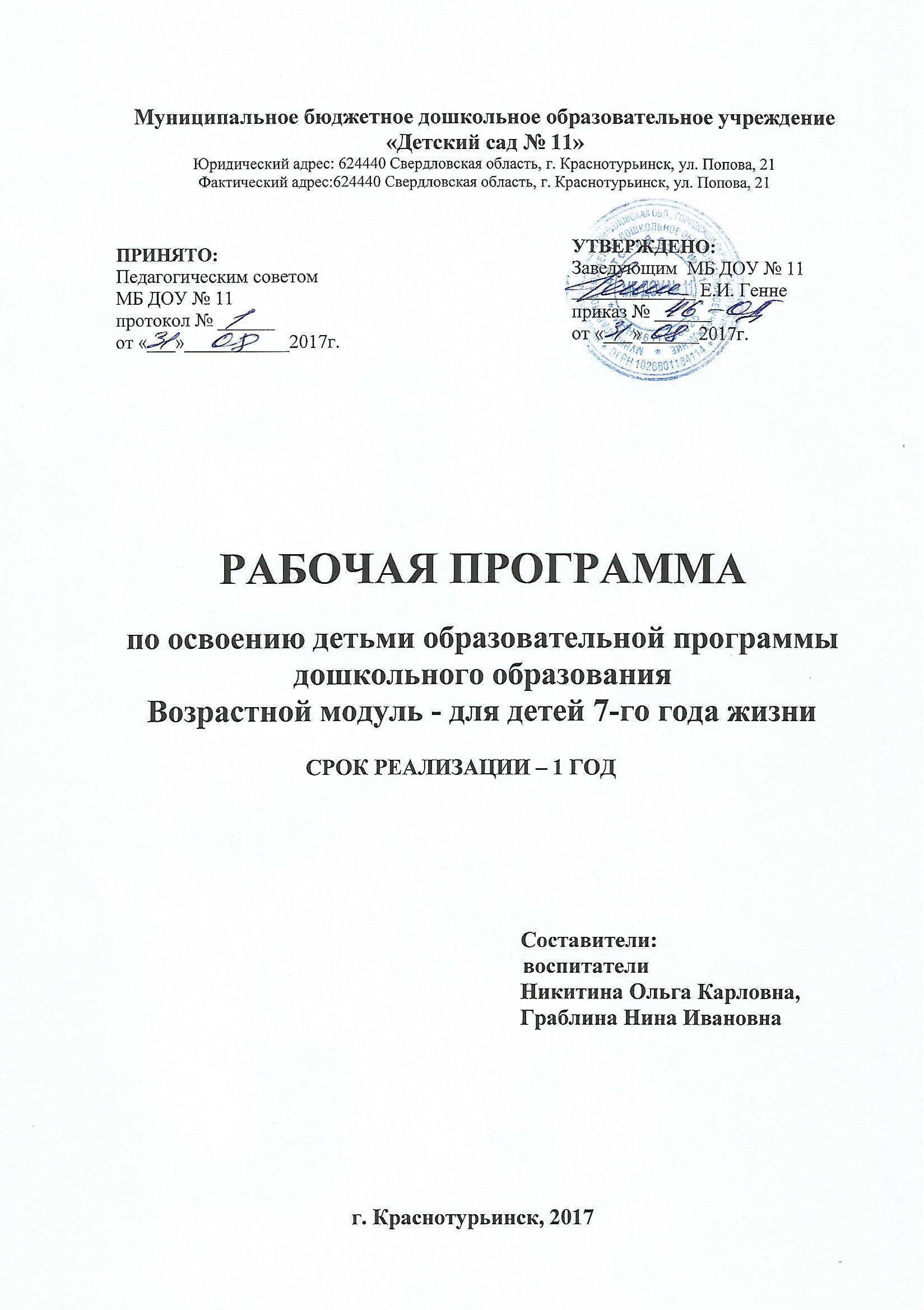 I. ЦЕЛЕВОЙРАЗДЕЛ1.1. Пояснительная запискаВ муниципальном бюджетном дошкольном образовательном учреждении «Детский сад № 11» (далее – МБ ДОУ № 11) в подготовительной к школе группе реализуется образовательная программа дошкольного образования (далее – Программа). В соответствии с УставомМБ ДОУ № 11, утвержденным приказом муниципального органа «Управление образования городского округа Краснотурьинск» от 05.08.2014г. № 178-Д, прием детей в МБ ДОУ № 11 может осуществляться с 2 месяцев до 8 лет. Подготовительную к школе группу посещают дети  седьмого года жизни.Воспитание и обучение в подготовительной к школе группе ведутся на государственном языке Российской Федерации - русском языке. Режим работы подготовительной к школе группы МБ ДОУ № 11 устанавливается исходя из потребностей семьи и возможностей бюджетного финансирования: группа  функционирует в режиме  полного дня (10,5 часов) и пятидневной рабочей недели с 7 часов 15минут до 17 часов 45 минут;выходные дни - суббота и воскресенье, праздничные дни.Программа разработана в соответствиис современными нормативными документами:-Законом Российской Федерации от 29.12.2012 N 273-ФЗ «Об образовании в Российской Федерации» (с изменениями);- Приказом Министерства образования и науки РФ от 17 октября 2013 г. N 1155 "Об утверждении федерального государственного образовательного стандарта дошкольного образования";- Комментариями к ФГОС дошкольного образованияМинистерства образования и науки Российской Федерации (Минобрнауки России). Департамент общего образования 28 февраля 2014 год № 08-249; - Постановлением Главного государственного санитарного врача РФ от 15 мая  2013 г. N 26 "Об утверждении СанПиН 2.4.1.3049-13 "Санитарно-эпидемиологические требования к устройству, содержанию и организации режима  работы дошкольных образовательных организаций";- Приказом Министерства образования и науки РФ от 30 августа 2013 г. N 1014 «Об утверждении Порядка организации и осуществления образовательной  деятельности по основным общеобразовательным программам – образовательным программам дошкольного образования»;- Приказом Министерства здравоохранения и социального развития РФ от 26  августа 2010 г. N 761н "Об утверждении Единого квалификационного справочника должностей руководителей, специалистов и служащих,  раздел "Квалификационные характеристики должностей работников образования";- Приказом Министерства труда и социальной защиты РФ от 18 октября 2013 г. N 544н «Об утверждении профессионального стандарта «Педагог (педагогическая деятельность в сфере дошкольного, начального общего, основного общего, среднего общего образования) (воспитатель, учитель)»;- Уставом муниципального бюджетного дошкольного образовательного учреждения «Детский сад № 11»,утвержденным приказом муниципального органа «Управление образования городского округа Краснотурьинск» от 05.08.2014г. № 178-Д;- Договором об образовании, утвержденным приказом заведующего МБ ДОУ № 11 от 21.05.2014г. № 19-ОД «Об утверждении формы договора об образовании по образовательным программам дошкольного образованиямежду муниципальным бюджетным дошкольным образовательным учреждением«Детский сад № 11» и родителем (законным представителем) воспитанника»в основе которых заложены следующие принципы:1) поддержка разнообразия детства; сохранение уникальности и самоценности детства как важного этапа в общем развитии человека, самоценность детства - понимание (рассмотрение) детства как периода жизни значимого самого по себе, без всяких условий; значимого тем, что происходит с ребенком сейчас, а не тем, что этот период есть период подготовки к следующему периоду;2) личностно-развивающий и гуманистический характер взаимодействия взрослых (родителей (законных представителей), педагогических и иных работников Организации) и детей;3) уважение личности ребенка;4) реализация Программы в формах, специфических для детей данной возрастной группы, прежде всего в форме игры, познавательной и исследовательской деятельности, в форме творческой активности, обеспечивающей художественно-эстетическое развитие ребенка.1.2.Цели и задачи  реализации Программы 1.2.1. ОБЯЗАТЕЛЬНАЯ ЧАСТЬ:Образовательная область«СОЦИАЛЬНО – КОММУНИКАТИВНОЕ РАЗВИТИЕ»направлена на усвоение норм и ценностей, принятых в обществе, включая моральные и нравственные ценности; развитие общения и взаимодействия ребенка со взрослыми и сверстниками; становление самостоятельности, целенаправленности и саморегуляции собственных действий; развитие социального и эмоционального интеллекта, эмоциональной отзывчивости, сопереживания, формирование готовности к совместной деятельности со сверстниками, формирование уважительного отношения и чувства принадлежности к своей семье и к сообществу детей и взрослых в Организации; формирование позитивных установок к различным видам труда и творчества; формирование основ безопасного поведения в быту, социуме, природе.Основные цели и задачи:Развитие игровой деятельности.Создание условий для развития игровой деятельности детей. Формирование игровых умений, развитых культурных форм игры. Развитие у детей интереса к различным видам игр. Всестороннее воспитание и гармоничное развитие детей в игре (эмоционально-нравственное, умственное, физическое, художественно-эстетическое и социально-коммуникативное). Развитие самостоятельности, инициативы, творчества, навыков саморегуляции; формирование доброжелательного отношения к сверстникам, умения взаимодействовать, договариваться, самостоятельно разрешать конфликтные ситуации. Социализация, развитие общения, нравственное воспитание. Усвоение норм и ценностей, принятых в обществе, воспитание моральных и нравственных качеств ребенка, формирование умения правильно оценивать свои поступки и поступки сверстников. Развитие общения и взаимодействия ребенка с взрослыми и сверстниками, развитие социального и эмоционального интеллекта, эмоциональной отзывчивости, сопереживания, уважительного и доброжелательного отношения к окружающим. Формирование готовности детей к совместной деятельности, развитие умения договариваться, самостоятельно разрешать конфликты со сверстниками. Ребенок в семье и сообществе, патриотическое воспитание. Формирование образа Я, уважительного отношения и чувства принадлежности к своей семье и к сообществу детей и взрослых в организации; формирование гендерной, семейной, гражданской принадлежности; воспитание любви к Родине, гордости за ее достижения, патриотических чувств. Самообслуживание, самостоятельность, трудовое воспитание. Развитие навыков самообслуживания; становление самостоятельности, целенаправленности и саморегуляции собственных действий. Воспитание культурно-гигиенических навыков. Формирование позитивных установок к различным видам труда и творчества, воспитание положительного отношения к труду, желания трудиться. Воспитание ценностного отношения к собственному труду, труду других людей и его результатам. Формирование умения ответственно относиться к порученному заданию (умение и желание доводить дело до конца, стремление сделать его хорошо).Формирование первичных представлений о труде взрослых, его роли в обществе и жизни каждого человека. Формирование основ безопасности.Формирование первичных представлений о безопасном поведении в быту, социуме, природе. Воспитание осознанного отношения к выполнению правил безопасности. Формирование осторожного и осмотрительного отношения к потенциально опасным для человека и окружающего мира природы ситуациям. Формирование представлений о некоторых типичных опасных ситуациях и способах поведения в них. Формирование элементарных представлений о правилах безопасности дорожного движения; воспитание осознанного отношения к необходимости выполнения этих правил.Образовательная область «ПОЗНАВАТЕЛЬНОЕ  РАЗВИТИЕ»предполагает развитие интересов детей, любознательности и познавательной мотивации; формирование познавательных действий, становление сознания; развитие воображения и творческой активности; формирование первичных представлений о себе, других людях, объектах окружающего мира, о свойствах и отношениях объектов окружающего мира (форме, цвете, размере, материале, звучании, ритме, темпе, количестве, числе, части и целом, пространстве и времени, движении и покое, причинах и следствиях и др.), о малой родине и Отечестве, представлений о социокультурных ценностях нашего народа, об отечественных традициях и праздниках, о планете Земля как общем доме людей, об особенностях ее природы, многообразии стран и народов мира.Основные цели и задачи:Развитие познавательно-исследовательской деятельности.Развитие познавательных интересов детей, расширение опыта ориентировки в окружающем, сенсорное развитие, развитие любознательности и познавательной мотивации; формирование познавательных действий, становление сознания; развитие воображения и творческой активности; формирование первичных представлений об объектах окружающего мира, о свойствах и отношениях объектов окружающего мира (форме, цвете, размере, материале, звучании, ритме, темпе, причинах и следствиях и др.). Развитие восприятия, внимания, памяти, наблюдательности, способности анализировать, сравнивать, выделять характерные, существенные признаки предметов и явлений окружающего мира; умения устанавливать простейшие связи между предметами и явлениями, делать простейшие обобщения. Приобщение к социокультурным ценностям.Ознакомление с окружающим социальным миром, расширение кругозора детей, формирование целостной картины мира. Формирование первичных представлений о малой родине и Отечестве, представлений о социокультурных ценностях нашего народа, об отечественных традициях и праздниках.Формирование элементарных представлений о планете Земля как общем доме людей, о многообразии стран и народов мира. Формирование элементарных математических представлений. Формирование элементарных математических представлений, первичных представлений об основных свойствах и отношениях объектов окружающего мира: форме, цвете, размере, количестве, числе, части и целом, пространстве и времени. Ознакомление с миром природы. Ознакомление с природой и природными явлениями. Развитие умения устанавливать причинно-следственные связи между природными явлениями. Формирование первичных представлений о природном многообразии планеты Земля.Формирование элементарных экологических представлений. Формирование понимания того, что человек — часть природы, что он должен беречь, охранять и защищать ее, что в природе все взаимосвязано, что жизнь человека на Земле во многом зависит от окружающей среды. Воспитание умения правильно вести себя в природе. Воспитание любви к природе, желания беречь ее.Образовательная область «РЕЧЕВОЕ РАЗВИТИЕ»включает владение речью как средством общения и культуры; обогащение активного словаря; развитие связной, грамматически правильной диалогической и монологической речи; развитие речевого творчества; развитие звуковой и интонационной культуры речи, фонематического слуха; знакомство с книжной культурой, детской литературой, понимание на слух текстов различных жанров детской литературы; формирование звуковой аналитико-синтетической активности как предпосылки обучения грамоте.Основные цели и задачи:Развитие речи. Развитие свободного общения с взрослыми и детьми, овладение конструктивными способами и средствами взаимодействия с окружающими. Развитие всех компонентов устной речи детей: грамматического строя речи, связной речи — диалогической и монологической форм; формирование словаря, воспитание звуковой культуры речи. Практическое овладение воспитанниками нормами речи. Художественная литература. Воспитание интереса и любви к чтению; развитие литературной речи. Воспитание желания и умения слушать художественные произведения, следить за развитием действия.Образовательная область «ХУДОЖЕСТВЕННО-ЭСТЕТИЧЕСКОЕ РАЗВИТИЕ»предполагает развитие предпосылок ценностно-смыслового восприятия и понимания произведений искусства (словесного, музыкального, изобразительного), мира природы; становление эстетического отношения к окружающему миру; формирование элементарных представлений о видах искусства; восприятие музыки, художественной литературы, фольклора; стимулирование сопереживания персонажам художественных произведений; реализацию самостоятельной творческой деятельности детей (изобразительной, конструктивно-модельной, музыкальной и др.).Основные цели и задачи: Формирование интереса к эстетической стороне окружающей действительности, эстетического отношения к предметам и явлениям окружающего мира, произведениям искусства; воспитание интереса к художественно-творческой деятельности. Развитие эстетических чувств детей, художественного восприятия, образных представлений, воображения, художественно-творческих способностей. Развитие детского художественного творчества, интереса к самостоятельной творческой деятельности (изобразительной, конструктивно-модельной, музыкальной и др.); удовлетворение потребности детей в самовыражении. Приобщение к искусству.Развитие эмоциональной восприимчивости, эмоционального отклика на литературные и музыкальные произведения, красоту окружающего мира, произведения искусства.Приобщение детей к народному и профессиональному искусству (словесному, музыкальному, изобразительному, театральному, к архитектуре) через ознакомление с лучшими образцами отечественного и мирового искусства; воспитание умения понимать содержание произведений искусства. Формирование элементарных представлений о видах и жанрах искусства, средствах выразительности в различных видах искусства.Изобразительная деятельность. Развитие интереса к различным видам изобразительной деятельности; совершенствование умений в рисовании, лепке, аппликации, художественном труде.Воспитание эмоциональной отзывчивости при восприятии произведений изобразительного искусства. Воспитание желания и умения взаимодействовать со сверстниками при создании коллективных работ. Конструктивно-модельная деятельность. Приобщение к конструированию; развитие интереса к конструктивной деятельности, знакомство с различными видами конструкторов. Воспитание умения работать коллективно, объединять свои поделки в соответствии с общим замыслом, договариваться, кто какую часть работы будет выполнять. Музыкально-художественная деятельность. Приобщение к музыкальному искусству; формирование основ музыкальной культуры, ознакомление с элементарными музыкальными понятиями, жанрами; воспитание эмоциональной отзывчивости при восприятии музыкальных произведений. Развитие музыкальных способностей: поэтического и музыкального слуха, чувства ритма, музыкальной памяти; формирование песенного, музыкального вкуса. Воспитание интереса к музыкально-художественной деятельности, совершенствование умений в этом виде деятельности. Развитие детского музыкально-художественного творчества, реализация самостоятельной творческой деятельности детей; удовлетворение потребности в самовыражении.Образовательная область «ФИЗИЧЕСКОЕ РАЗВИТИЕ»включает приобретение опыта в следующих видах деятельности детей: двигательной, в том числе связанной с выполнением упражнений, направленных на развитие таких физических качеств, как координация и гибкость; способствующих правильному формированию опорно-двигательной системы организма, развитию равновесия, координации движения, крупной и мелкой моторики обеих рук, а также с правильным, не наносящим ущерба организму, выполнением основных движений (ходьба, бег, мягкие прыжки, повороты в обе стороны), формирование начальных представлений о некоторых видах спорта, овладение подвижными играми с правилами; становление целенаправленности и саморегуляции в двигательной сфере; становление ценностей здорового образа жизни, овладение его элементарными нормами и правилами (в питании, двигательном режиме, закаливании, при формировании полезных привычек и др.).Основные цели и задачи:Формирование начальных представлений о здоровом образе жизни.Формирование у детей начальных представлений о здоровом образе жизни.Физическая культура. Сохранение, укрепление и охрана здоровья детей; повышение умственной и физической работоспособности, предупреждение утомления. Обеспечение гармоничного физического развития, совершенствование умений и навыков в основных видах движений, воспитание красоты, грациозности, выразительности движений, формирование правильной осанки. Формирование потребности в ежедневной двигательной деятельности. Развитие инициативы, самостоятельности и творчества в двигательной активности, способности к самоконтролю, самооценке при выполнении движений. Развитие интереса к участию в подвижных и спортивных играх и физических упражнениях, активности в самостоятельной двигательной деятельности; интереса и любви к спорту.1.2.2. ЧАСТЬ, ФОРМИРУЕМАЯ УЧАСТНИКАМИ ОБРАЗОВАТЕЛЬНЫХ ОТНОШЕНИЙ (задачи сформулированы в соответствии с индивидуальными особенностями воспитанников, социальным заказом и определены с учетом выбранных и согласованных с участниками образовательных отношений парциальных программ):Создание условий для эмоционального благополучия детей в раннем дошкольном возрасте.Воспитание любви к малой Родине, осознание ее многонациональности, многоаспектности. Формирование общей культуры личности с учетом этнокультурной составляющей образования.Формирование духовно-нравственного отношения и чувства сопричастности к родному дому, семье, детскому саду, городу (селу), родному краю, культурному наследию своего народа.Воспитание уважения и понимания своих национальных особенностей, чувства собственного достоинства, как представителя своего народа, и толерантного отношения к представителям других национальностей (сверстникам и их родителям, соседям и другим людям.)Формирование бережного отношения к родной природе, окружающему мируФормирование начал культуры здорового образа жизни на основе национально-культурных традиций.Развитие гармонической и творческой личности ребенка средствами музыкального искусства и музыкально-художественной деятельности.1.3. Принципы организации образовательного процесса1.3.1. ОБЯЗАТЕЛЬНАЯ ЧАСТЬ:Основные принципы формирования и реализации обязательной части Программы:полноценное проживание ребенком всех этапов детства (младенческого, раннего и дошкольного возраста), обогащение (амплификация) детского развития;построение образовательной деятельности на основе индивидуальных особенностей каждого ребенка, при котором сам ребенок становится активным в выборе содержания своего образования, становится субъектом образования (далее - индивидуализация дошкольного образования);содействие и сотрудничество детей и взрослых, признание ребенка полноценным участником (субъектом) образовательных отношений;поддержка инициативы детей в различных видах деятельности;сотрудничество МБ ДОУ № 11 с семьей;приобщение детей к социокультурным нормам, традициям семьи, общества и государства;формирование познавательных интересов и познавательных действий ребенка в различных видах деятельности;возрастная адекватность дошкольного образования (соответствие условий, требований, методов возрасту и особенностям развития);учет этнокультурной ситуации развития детей.Данные принципы осуществляются на основании следующих психолого-педагогических условий:уважение взрослых к человеческому достоинству детей, формирование и поддержка их положительной самооценки, уверенности в собственных возможностях и способностях;использование в образовательной деятельности форм и методов работы с детьми, соответствующих их возрастным и индивидуальным особенностям (недопустимость как искусственного ускорения, так и искусственного замедления развития детей);построение образовательной деятельности на основе взаимодействия взрослых с детьми, ориентированного на интересы и возможности каждого ребенка и учитывающего социальную ситуацию его развития;поддержка взрослыми положительного, доброжелательного отношения детей друг к другу и взаимодействия детей друг с другом в разных видах деятельности;поддержка инициативы и самостоятельности детей в специфических для них видах деятельности;возможность выбора детьми материалов, видов активности, участников совместной деятельности и общения;защита детей от всех форм физического и психического насилия5;поддержка родителей (законных представителей) в воспитании детей, охране и укреплении их здоровья, вовлечение семей непосредственно в образовательную деятельность.1.3.2.Принципы, заложенные в ЧАСТЬ, ФОРМИРУЕМУЮ УЧАСТНИКАМИ ОБРАЗОВАТЕЛЬНЫХ ОТНОШЕНИЙ:принцип природосообразности предполагает учет индивидуальных физических и психических особенностей ребенка, его самодеятельность (направленность на развитие творческой активности), задачи образования реализуются в определенных природных, климатических, географических условиях, оказывающих существенное влияние на организацию и результативность воспитания и обучения ребенка; принцип культуросообразности предусматривает необходимость учета культурно-исторического опыта, традиций, социально-культурных отношений и практик, непосредственным образом встраиваемых в образовательный процесс;принцип комплексно-тематического планирования;принцип создания непринужденной обстановки, в которой ребенок чувствует себя комфортно, раскрепощенно;целостный подход в решении педагогических задач:а) обогащение детей музыкальными впечатлениями через пение, слушание, игры и пляски, музицирование;б) претворение полученных впечатлений в самостоятельной игровой деятельности;в) приобщение к народной культуре (слушание и пение русских народных песен и полевок, разучивание народных игр и хороводов).принцип последовательности, предусматривающий усложнение поставленных задач по всем разделам музыкального воспитания;принцип соотношения музыкального материала с природным, народным, светским и частично историческим календарем; принцип партнерства; принцип положительной оценки деятельности детей. При реализации Программы предусматривается оценка индивидуального развития детей. Такая оценка производится педагогическими работниками в рамках педагогической диагностики (оценки индивидуального развития детей дошкольного возраста, связанной с оценкой эффективности педагогических действий и лежащей в основе их дальнейшего планирования).Результаты педагогической диагностики (мониторинга) используютя исключительно для решения следующих образовательных задач:- индивидуализации образования (в том числе поддержки ребенка, построения его образовательной траектории или профессиональной коррекции особенностей его развития);-  оптимизации работы с группой детей.	Все эти условия связаны с возрастом детей и их индивидуальными особенностями.1.4. Значимые для разработки и реализации Программы характеристикиСоциокультурные условияСреда социума учитывается при построении образовательных отношений. Социальное партнерство и сотрудничество, обеспечивает  открытость образовательного учреждения и является важным механизмом повышения качества образования.Взаимодействие подготовительной к школе группы детского сада с социумом обеспечивается на основании  договоров, планов совместной работы, а также согласования с родителями использования возможностей среды социума в развитии ребенка.	Взаимодействие подготовительной к школе группы МБ ДОУ № 11 с социумом включает в себя: работу с государственными структурами и органами местного самоуправления,взаимодействие с учреждениями здравоохранения,взаимодействие с учреждениями образования, науки и культуры,взаимодействие с общественными организациями.Взаимодействие с каждым из партнеров базируется на следующих принципах: добровольность,равноправие сторон,уважение интересов друг друга,соблюдение законов и иных нормативных актов,обязательность исполнения договоренности,ответственность за нарушение соглашений. Социальное партнерство создает благоприятные условия для творческого саморазвития участников образовательных отношений.В целях охраны и укрепления физического и психического здоровья детей, в том числе эмоционального, как одной из важнейших задач в реализации Программы, педагоги подготовительной к школе группы МБ ДОУ № 11 взаимодействуют:Взаимодействие:- с семьями воспитанников – обеспечение психолого-педагогической поддержки семьи и повышение компетентности родителей (законных представителей) в вопросах е охраны и укрепления здоровья детей; оказание помощи родителям (законным представителям) в охране и укреплении их физического и психического здоровья, в развитии индивидуальных способностей и необходимой коррекции нарушений их развития; поддержка родителей (законных представителей) в охране и укреплении их здоровья.(Форма договора об образовании по  образовательным программам дошкольного образования между муниципальным бюджетным дошкольным образовательным учреждением «Детский сад № 11» и родителем (законным представителем) воспитанника утверждена приказом заведующего от 21.05.2014г. № 19-ОД);- с ГБУЗ СО «Городская больница № 1» - медицинское сопровождение по организации оздоровительных и профилактических мероприятий;- с Психолого-медико-педагогической  комиссией – определение категории детей, нуждающихся в квалифицированной коррекции в развитии;- с Учредителем – финансовое обеспечение. Национально-культурные условияПрограмма разработана для детей, проживающих на среднем Урале, на Севере Свердловской области, в городе Краснотурьинске, где преобладают жители, имеющие русскую национальность. В данной местности в большом количестве проживают следующие народы: немцы, татары, узбеки, украинцы. Наряду с открытостью, уважением к людям разных национальностей Программа предусматривает формирование национальной безопасности.   С учетом национально-культурных традиций осуществляется отбор произведений национальных (местных) писателей, поэтов, композиторов, художников, образцов национального (местного) фольклора, народных художественных промыслов при ознакомлении детей с искусством, народных игр, средств оздоровления.	Дети приобщаются к национально-культурным традициям через:поговорки и пословицы,загадки,песни,сказки, сказы,игры,народную игрушку, декоративно-прикладное искусство, природные богатства земли Уральской.Демографические условияПри организации образовательного процесса учитываются реальные потребности детей различной этнической принадлежности, которые воспитываются в семьях с разными национальными и культурными традициями. Как хорошо известно, любая национальная культура - это, прежде всего, культура рода, семьи, в которой вырос ребенок. Поэтому, его не нужно «приобщать» к ней, он уже находится внутри этой культуры. (Л.Г.Богославец О.И. Давыдова, А.А.Майер.) Учитывая это, взрослые с уважением относятся к детям, разговаривающим на родном для них языке, внимательно прислушиваются к пожеланиям другдруга (педагоги и родители из семей другой этнической принадлежности). С учетом особенностей демографической ситуации в Свердловской области определяются формы, средства образовательной деятельности как  в режимных моментах, так и в непосредственно образовательной деятельности с детьми, организации развивающей пространственно-предметной среды. Климатические условияС учетом особенностей климата, природных условий, состояния экологической обстановки, здоровья населения определяется проведение оздоровительных мероприятий процедур, организация режимных моментов.Природно-климатические условия Среднего Урала сложны и многообразны: достаточно длинный весенний и осенний периоды.Процесс воспитания и развития в детском саду является непрерывным, но, тем не менее, график образовательного процесса составляется в соответствии с выделением двух периодов:     1) холодный период - образовательный: (сентябрь-май), составляется определенный режим дня и осуществляется планирование непосредственно образовательной деятельности с детьми в разнообразных формах работы;     2) летний период - оздоровительный (июнь-август), для которого составляется другой режим дня, осуществляется оздоровительная и культурно-досуговая деятельность. При планировании образовательного процесса в подготовительной к школе группе вносятся коррективы в физкультурно-оздоровительную работу. Учитывая климатические и природные особенности Уральского региона, два раза непосредственно образовательная деятельность по физическому развитию может проводиться в зале и один раз – на воздухе.Прогулки с детьми в холодный период предусматриваются в соответствии с требованиями СанПиН и режимом/распорядком дня. Рекомендуемая продолжительность ежедневных прогулок составляет 3-4 часа. Продолжительность прогулки определяется в зависимости от климатических условий. При температуре воздуха ниже минус 15 С и скорости ветра более 7 м/с продолжительность прогулки рекомендуется сокращать.Рекомендуется организовывать прогулки 2 раза в день: в первую половину дня и во вторую половину дня - после дневного сна или перед уходом детей домой.В условиях холодной уральской зимы, когда световой день  уменьшается до 7 часов, количество прогулок  и совместной деятельности взрослого и детей, осуществляемой  на улице во вторую половину дня, сводится к минимуму. Прогулку не рекомендуется проводить для детей 5-7 лет при t воздуха ниже -20С и скорости ветра более 15м/с.Особое внимание уделяется одежде детей, которая должна соответствовать погодным условиям. На зимних прогулках детям удобнее в утепленных куртках и штанах (комбинезонах) спортивного фасона, чем в тяжелых шубах (для занятий по физическому развитию и игре в подвижные, народные игры на прогулке).Кадровые условияРеализация Программы в подготовительной к школе группе обеспечивается педагогическими и учебно-вспомогательными работниками. Квалификация педагогических и учебно-вспомогательных работников соответствует квалификационным характеристикам, установленным в Едином квалификационном справочнике должностей руководителей, специалистов и служащих.Специалисты, работающие и взаимодействующие с детьми подготовительной к школе  группы: 2 воспитателя: Граблина Нина Ивановна, имеющая среднее профессиональное образование, общий стаж – 38 лет, педагогический стаж  36 лет; Никитина Ольга Карловна - имеющая среднее профессиональное образование, общий и педагогический стаж – 36 лет, вторую квалификационную категорию.младший воспитатель: Штеле Алена Николаевна, стаж работы – 24 года;музыкальный руководитель: Овечкина Елена Михайловна, имеющая среднее профессиональное образование, общий и педагогический стаж – 26 лет, первую квалификационную категорию.заведующий МБ ДОУ № 11 Генне Елена Ивановна осуществляет общую организацию работы МБ ДОУ № 11. Образование – высшее:   "Российский   государственный профессионально    -      педагогический     университет", специальность  -  социальный педагог; профессиональная    переподготовка:          по     программе   " Менеджмент   организации", квалификация - право     на    ведение   профессиональной   деятельности   в   сфере   муниципального       управления; общий стаж работы - 24 года, стаж педагогической деятельности - 14 лет, в должности руководителя - 12 лет;старший воспитатель: Никитина Оксана  Владимировна (осуществляет методическое сопровождение образовательной деятельности в группе); педагог-психолог Лаптева Наталия Владимировна: высшее профессиональное (специальное) образование, общий и педагогический стаж –25 года; учитель-логопед Назарова Ирина Юрьевна: высшее профессиональное (дефектологическое) образование, общий стаж – 22 год, педагогический –17 лет; старшая медсестра - Фоминых Г.Н., имеющая   среднее специальное образование, стаж работы 39 лет, и фельдшер Резникова И.В. (высшее специальное образование, стаж работы 15 лет) осуществляют контроль за физическим развитием детей, сохранением и укреплением здоровья детей группыПрограмма строится на основе следующих методологических подходов:Личностный подход (Л.С.Выготский, А.Н.Леонтьев, Л.И.Божович, Д.Б.Эльконин, А.В.Запорожец) к проблеме развития психики ребенка.Все поведение ребенка определяется непосредственными и широкими социальными мотивами поведения и деятельности. В дошкольном возрасте социальные мотивы поведения развиты еще слабо, а потому в этот возрастной период деятельность мотивируется в основном непосредственными мотивами. Исходя из этого, предлагаемая ребенку деятельность должна быть для него осмысленной, только в этом случае она будет оказывать на него развивающее воздействие.Исходит из положения, что в основе развития лежит прежде всего эволюция поведения и интересов ребенка, изменение структуры направленности его поведения. Идея о поступательном развитии ребенка главным образом за счет его личностного развития принципиально противоположна господствующим в современной педагогике идеям о приоритете интеллектуального развития.Основные принципы личностного подхода:Принцип активности, инициативности и субъектности в развитииребенка. Принцип ведущей роли личностного развития по отношению к интеллектуальному и физическому. Принцип уникальности и самоценности развития ребенка в дошкольном детстве. Принцип амплификации развития(А.В.Запорожец) в противоположность принципу интенсификации. Деятельностный подход (А.Н.Леонтьев, Д.Б.Эльконин, А.В.Запорожец, В.В.Давыдов) к проблеме развития психики ребенка.В рамках деятельностного подхода деятельность наравне с обучением рассматривается как движущая сила психического развития. В каждом возрасте существует своя ведущая деятельность, внутри которой возникают новые виды деятельности, развиваются (перестраиваются) психические процессы и возникают личностные новообразования.Основные принципы деятельностного подхода:Принцип активности, инициативности и субъектности в развитииребенка. Деятельность является движущей силой развития ребенка. Принцип амплификации развития (А.В.Запорожец). Культурно-исторический подход (Л.С.Выготский)к развитию психики человека.Культурно-исторический подход к развитию психики человека, предложенный Л.С.Выготским, рассматривает формирование психики в онтогенезе как феномен культурного происхождения. Культурно-исторический подход Л.С.Выготского наиболее полно отражает качественный подход к развитию ребенка. В рамках этого подхода развитие определяется как «...процесс формирования человека или личности, совершающийся путем возникновения на каждой ступени новых качеств, специфических для человека, подготовленных всем предшествующим ходом развития, но не содержащихся в готовом виде на более ранних ступенях» (Л.С.Выготский, 1956). Принцип активности, инициативности и субъектности в развитии ребенка. Состояние развития никогда не определяется только его созревшей частью, или актуальным уровнем развития; необходимо учитывать и созревающие функции, или зону ближайшего развития, причем последней отводится главенствующая роль в процессе обучения, т.к. сегодняшняя зона ближайшего развития завтра станет для ребенка уровнем его актуального развития. Среда является источником развития ребенка. Одно и то же средовое воздействие по-разному сказывается на детях разного возраста в силу их различных возрастных особенностей. Воздействия среды сами меняются в зависимости от того, на какие психологические особенности ребенка они накладываются. Обучение является движущей силой развития ребенка, или «обучение ведет за собой развитие», где обучение понимается в контексте понятия «зона ближайшего развития». В качестве основных условий полноценного развития ребенка выступают: общение между ребенком и взрослым и нормальное развитие (созревание и функционирование) нервной системы ребенка. Причем, функциональное развитие нервной системы, с одной стороны, является условием личностного, интеллектуального и физического развития, а с другой стороны, зависит от их развития. Возрастные характеристики воспитанников подготовительной к школе группы В организации образовательного процесса максимально учитываются возрастные характеристики детей старшего дошкольного (с 6 до 7 лет) возраста, данные авторами примерной общеобразовательной программы дошкольного образования «От рождения до школы» под ред. Н.Е. Вераксы, Т.С. Комаровой, М.А. Васильевой.В сюжетно-ролевых играх дети подготовительной к школе группы начинают осваивать сложные взаимодействия людей, отражающие характерные значимые жизненные ситуации, например, свадьбу, рождение ребенка, болезнь, трудоустройство и т. д.Игровые действия детей становятся более сложными, обретают особый смысл, который не всегда открывается взрослому. Игровое пространство усложняется. В нем может быть несколько центров, каждый из которых поддерживает свою сюжетную линию. При этом дети способны отслеживать поведение партнеров по всему игровому пространству и менять свое поведение в зависимости от места в нем.Так, ребенок уже обращается к продавцу не просто как покупатель, а как покупатель-мама или покупатель-шофер и т. п. Исполнение роли акцентируется не только самой ролью, но и тем, в какой части игрового пространства эта роль воспроизводится. Например, исполняя роль водителя автобуса, ребенок командует пассажирами и подчиняется инспектору ГИБДД. Если логика игры требует появления новой роли, то ребенок может по ходу игры взять на себя новую роль, сохранив при этом роль, взятую ранее. Дети могут комментировать исполнение роли тем или иным участником игры.Образы из окружающей жизни и литературных произведений, передаваемые детьми в изобразительной деятельности, становятся сложнее.Рисунки приобретают более детализированный характер, обогащается их цветовая гамма. Более явными становятся различия между рисунками мальчиков и девочек. Мальчики охотно изображают технику, космос,военные действия и т. п. Девочки обычно рисуют женские образы: принцесс, балерин, моделей и т. д. Часто встречаются и бытовые сюжеты:мама и дочка, комната и т. д.Изображение человека становится еще более детализированным и пропорциональным. Появляются пальцы на руках, глаза, рот, нос, брови, подбородок. Одежда может быть украшена различными деталями. При правильном педагогическом подходе у дошкольников формируются художественно-творческие способности в изобразительной деятельности.К подготовительной к школе группе дети в значительной степени осваивают конструирование из строительного материала. Они свободно владеют обобщенными способами анализа как изображений, так и построек; не только анализируют основные конструктивные особенности различных деталей, но и определяют их форму на основе сходства со знакомыми им объемными предметами. Свободные постройки становятся симметричными и пропорциональными, их строительство осуществляется на основе зрительной ориентировки.Дети быстро и правильно подбирают необходимый материал. Они достаточно точно представляют себе последовательность, в которой будет осуществляться постройка, и материал, который понадобится для ее выполнения; способны выполнять различные по степени сложности постройки как по собственному замыслу, так и по условиям.В этом возрасте дети уже могут освоить сложные формы сложения из листа бумаги и придумывать собственные, но этому их нужно специально обучать. Данный вид деятельности не просто доступен детям — он важен для углубления их пространственных представлений.Усложняется конструирование из природного материала. Дошкольникам уже доступны целостные композиции по предварительному замыслу, которые могут передавать сложные отношения, включать фигуры людей и животных.У детей продолжает развиваться восприятие, однако они не всегда могут одновременно учитывать несколько различных признаков.Развивается образное мышление, однако воспроизведение метрических отношений затруднено. Это легко проверить, предложив детям воспроизвести на листе бумаги образец, на котором нарисованы девять точек, расположенных не на одной прямой. Как правило, дети не воспроизводят метрические отношения между точками: при наложении рисунков друг на друга точки детского рисунка не совпадают с точками образца.Продолжают развиваться навыки обобщения и рассуждения, но они в значительной степени ограничиваются наглядными признаками ситуации.Продолжает развиваться воображение, однако часто приходится констатировать снижение развития воображения в этом возрасте в сравнении со старшей группой. Это можно объяснить различными влияниями, в том числе и средств массовой информации, приводящими к стереотипности детских образов.Продолжает развиваться внимание дошкольников, оно становится произвольным. В некоторых видах деятельности время произвольного сосредоточения достигает 30 минут.У дошкольников продолжает развиваться речь: ее звуковая сторона, грамматический строй, лексика. Развивается связная речь. В высказываниях детей отражаются как расширяющийся словарь, так и характер обобщений, формирующихся в этом возрасте. Дети начинают активно употреблять обобщающие существительные, синонимы, антонимы, прилагательные и т. д.В результате правильно организованной образовательной работы у детей развиваются диалогическая и некоторые виды монологической речи.В подготовительной к школе группе завершается дошкольный возраст. Его основные достижения связаны с освоением мира вещей как предметов человеческой культуры; освоением форм позитивного общения с людьми; развитием половой идентификации, формированием позиции школьника.К концу дошкольного возраста ребенок обладает высоким уровнем познавательного и личностного развития, что позволяет ему в дальнейшем успешно учиться в школе.В ЧАСТИ, ФОРМИРУЕМОЙ УЧАСТНИКАМИ ОБРАЗОВАТЕЛЬНЫХ ОТНОШЕНИЙ, учитываются следующие возрастные особенности:Дошкольный возраст: комплексное развитие мыслительных операций (дети мыслят блоками, модулями, квантами); выше уровень интеллекта: дети 2-3 лет справляются с заданиями, рассчитанными ранее на детей 4-5 лет. Дети отличаются повышенной потребностью к восприятию информации, постоянно ищут возможности ее удовлетворения, если не получают необходимой «порции» информационной энергии, начинают проявлять недовольство или агрессию; информационный перегруз многих из них явно не беспокоит; объем долговременной памяти намного больше, а проходимость оперативной выше, что позволяет воспринимать и перерабатывать большое количество информации за короткий промежуток времени. Не испытывают стресса при контакте с техникой, компьютером, мобильным телефоном.Так как в силу возрастных особенностей дети не всегда могут осмыслить значение того или иного календарного события, детямдается возможность принять в нем посильное участие, посмотреть выступления других детей и воспитателей и в какой-то мере проявить свои творческие способности (станцевать, спеть песенку или частушку, принять участие в веселой игре).Индивидуальные особенности воспитанников подготовительной к школе  группы МБ ДОУ № 11Количество детей в подготовительной к школе группе МБ ДОУ № 11 – 22 ребенка.Гендерная принадлежностьГруппы здоровьяДанные о заболеваемости по подготовительной к школе группеМБ ДОУ № 11  за  2016 годДля успешного освоения воспитанниками подготовительной к школе  группыПрограммы учителем-логопедом МБ ДОУ № 11 учитываются особенности развития детей с нарушениями речи. В целях оказания помощи 5 таких детей занимаются с учителем-логопедом в логопедическом пункте. Основная цель – освоение детьми коммуникативной функции языка в соответствии с возрастными нормативами. Работа учителя-логопеда осуществляется в соответствии  со специализированной программой «Воспитание и обучение детей дошкольного возраста с ФФНР» Филичевой Т.Б. и Чиркиной Г.В. По результатам индивидуальных занятий с детьми учителем-логопедом даются рекомендации педагогам.1.5. Планируемые результаты освоения Программы1.5.1. ОБЯЗАТЕЛЬНАЯ ЧАСТЬ		Промежуточные результаты освоения обязательной части Программы представлены программой«От рождения до школы», под редакцией  Т.И. Бабаевой, А.Г. Гогоберидзе, О.В. Солнцевой.Требования ФГОС ДО к результатам освоения Программы представлены в виде целевых ориентиров дошкольного образования, которые представляют собой социально-нормативные возрастные характеристики возможных достижений ребенка на этапе завершения уровня дошкольного образования.Целевые ориентиры дошкольного образования определяются независимо от форм реализации Программы, а также от ее характера, особенностей развития детей.Целевые ориентиры не подлежат непосредственной оценке, в том числе в виде педагогической диагностики (мониторинга), и не являются основанием для их формального сравнения с реальными достижениями детей. Они не являются основой объективной оценки соответствия установленным требованиям образовательной деятельности и подготовки детей. Освоение Программы не сопровождается проведением промежуточных аттестаций и итоговой аттестации воспитанников.Целевые ориентиры определяют:а) построение образовательной политики с учетом целей Программы;б) решения задач:- ее формирования;- анализа профессиональной деятельности;- взаимодействия с семьями;в) информирования родителей (законных представителей) и общественности относительно целей реализации Программы.Целевые ориентиры на этапе завершения дошкольного образования:ребенок овладевает основными культурными способами деятельности, проявляет инициативу и самостоятельность в разных видах деятельности - игре, общении, познавательно-исследовательской деятельности, конструировании и др.; способен выбирать себе род занятий, участников по совместной деятельности;ребенок обладает установкой положительного отношения к миру, к разным видам труда, другим людям и самому себе, обладает чувством собственного достоинства; активно взаимодействует со сверстниками и взрослыми, участвует в совместных играх;способен договариваться, учитывать интересы и чувства других, сопереживать неудачам и радоваться успехам других, адекватно проявляет свои чувства, в том числе чувство веры в себя, старается разрешать конфликты;ребенок обладает развитым воображением, которое реализуется в разных видах деятельности, и прежде всего в игре; ребенок владеет разными формами и видами игры, различает условную и реальную ситуации, умеет подчиняться разным правилам и социальным нормам;ребенок достаточно хорошо владеет устной речью, может выражать свои мысли и желания, может использовать речь для выражения своих мыслей, чувств и желаний, построения речевого высказывания в ситуации общения, может выделять звуки в словах, у ребенка складываются предпосылки грамотности;у ребенка развита крупная и мелкая моторика; он подвижен, вынослив, владеет основными движениями, может контролировать свои движения и управлять ими;ребенок способен к волевым усилиям, может следовать социальным нормам поведения и правилам в разных видах деятельности, во взаимоотношениях со взрослыми и сверстниками, может соблюдать правила безопасного поведения и личной гигиены;ребенок проявляет любознательность, задает вопросы взрослым и сверстникам, интересуется причинно-следственными связями, пытается самостоятельно придумывать объяснения явлениям природы и поступкам людей; склонен наблюдать, экспериментировать;обладает начальными знаниями о себе, о природном и социальном мире, в котором он живет; знаком с произведениями детской литературы, обладает элементарными представлениями из области живой природы, естествознания, математики, истории и т.п.; ребенок способен к принятию собственных решений, опираясь на свои знания и умения в различных видах деятельности.С учетом того, что целевые ориентиры на этапе завершения дошкольного образования обновлены, особое внимание в Программе направлено на:- овладение ребенком культурных способов деятельности;- поддержку у ребенка чувства собственного достоинства, чувства веры в себя;- формирование умения подчиняться разным правилам и социальным нормам; - умение выражать свои мысли;- развитие мелкой и крупной моторики;- формирование волевых усилий детей;- формирование способности принимать собственные решения, опираясь на свои знания и умения.	1.5.2.Целевые ориентиры образования в ЧАСТИ Программы,ФОРМИРУЕМОЙ УЧАСТНИКАМИ ОБРАЗОВАТЕЛЬНЫХ ОТНОШЕНИЙ:ребенок ориентирован на сотрудничество, дружелюбен, приязненно расположен к людям, способен участвовать в общих делах, совместных действиях, деятельности с другими детьми и взрослыми; способен понимать состояния и поступки других людей, выбирать адекватные способы поведения в социальной ситуации и уметь преобразовывать ее с целью оптимизации общения с окружающими; ребенок обладает установкой на толерантность, способностью мириться, уживаться с тем, что является отличным, непохожим, непривычным (например, с чужим мнением, с человеком, имеющим недостатки физического развития, с людьми других национальностей и др.); с удовольствием рассказывает о своих друзьях других этносов, высказывает желание расширять круг межэтнического общения; ребенок знает некоторые способы налаживания межэтнического общения с детьми других этносов и использует их при решении проблемно-игровых и реальных ситуаций взаимодействия; ребенок обладает чувством разумной осторожности, выполняет выработанные обществом правила поведения (на дороге, в природе, в социальной действительности);ребенок проявляет уважение к родителям (близким людям), проявляет воспитанность и уважение по отношению к старшим и не обижает маленьких и слабых, посильно помогает им;ребенок проявляет познавательную активность, способность и готовность расширять собственный опыт за счет удовлетворения потребности в новых знаниях, переживать радость открытия нового;умение использовать разнообразные источники получения информации для удовлетворения интересов, получения знаний и содержательного общения; ребенок проявляет интерес к малой родине, родному краю, их истории, необычным памятникам, зданиям; к событиям настоящего и прошлого родного края; к национальному разнообразию людей своего края, стремление к знакомству с их культурой; активно включается в проектную деятельность, самостоятельное исследование, детское коллекционирование, создание мини-музеев, связанных с прошлым и настоящим родного края;ребенок обладает креативностью, способностью к созданию нового в рамках адекватной возрасту деятельности, к самостоятельному поиску разных способов решения одной и той же задачи; способностьювыйти за пределы исходной, реальной ситуации и в процессе ее преобразования создать новый, оригинальный продукт;ребенок проявляет самостоятельность, способность без помощи взрослого решать адекватные возрасту задачи, находить  способы и средства реализации собственного замысла на материале народной культуры; самостоятельно может рассказать о малой родине, родном крае (их достопримечательностях, природных особенностях, выдающихся людях), использует народный фольклор, песни, народные игры в самостоятельной и совместной деятельности, общении с другими детьми и взрослыми;ребенок способен чувствовать прекрасное, воспринимать красоту окружающего мира (людей, природы), искусства, литературного народного, музыкального творчества;ребенок признает здоровье как наиважнейшую ценность человеческого бытия, проявляет готовность заботиться о своем здоровье и здоровье окружающих, соблюдать правила безопасности жизнедеятельности, самостоятельно и эффективно решать задачи, связанные с поддержанием, укреплением и сохранением здоровья в рамках адекватной возрасту жизнедеятельности и общении;ребенок проявляет эмоциональную отзывчивость при участии в социально значимых делах, событиях (переживает эмоции, связанные с событиями военных лет и подвигами горожан, стремится выразить позитивное отношение к пожилым жителям города и др.); отражает свои впечатления о малой родине в предпочитаемой деятельности (рассказывает, изображает, воплощает образы в играх, разворачивает сюжет и т.д.); охотно участвует в общих делах социально-гуманистической направленности (в подготовке концерта для ветеранов войны, посадке деревьев на участке, в конкурсе рисунков «Мы любим нашу землю» и пр.; выражает желание в будущем (когда вырастет) трудиться на благо родной страны, защищать Родину от врагов, стараться решить некоторые социальные проблемы.ребенок обладает начальными знаниями о себе, об истории своей семьи, ее родословной;об истории образования родного города (села);о том, как люди заботятся о красоте и чистоте своего города;о богатствах недр Урала (полезных ископаемых, камнях самоцветах);о природно-климатических зонах Урала (на севере - тундра, тайга, на Юге Урала – степи), о животном и растительном мире;о том, что на Урале живут люди разных национальностей;о том, что уральцы внесли большой вклад в победу нашей страны над фашистами во время Великой Отечественной войны;о промыслах и ремеслах Урала (камнерезное и ювелирное искусство; каслинское литье, ограды и решетки города Екатеринбурга; уральская роспись на бересте, металле, керамической посуде);ребенок знает название и герб города Краснотурьинска, реки Турьи, главной площади, местах отдыха;фамилии уральских писателей и названия их произведений (П.П. Бажов, Д.Н Мамин-Сибиряк);другие близлежащие населенные пункты и крупные города Урала;Урал – часть России, Екатеринбург - главный город Свердловской области;ребенок проявляет творческую активность в воплощении разнообразных, сменяющих друг друга замыслов и реализации их в различных видах детской деятельности;ребенок умеет создавать художественный образ в разных видах продуктивной деятельности, в процессе преобразования создавать новый продукт;приобретает способность к эмоционально-чувственному восприятию, нравственно-эстетическим суждениям и передаче своего отношения к произведениям художественного, изобразительного, театрального, музыкального искусства;ребенок способен импровизировать и выбирать средства для самовыражения, включаться в различные формы коллективной творческой деятельности.Целевые ориентиры Программы являются основаниями преемственности дошкольного и начального общего образования, являются предпосылками к учебной деятельности.II. СОДЕРЖАТЕЛЬНЫЙРАЗДЕЛ2.1. Образовательная деятельность в соответствии с направлениями развития ребенка, представленными в пяти образовательных областяхПрограмма определяет содержание образовательной деятельности с детьми от 6 до 7 лет.Программа обеспечивает развитие личности детей младшего дошкольного возраста в различных видах общения и деятельности с учетом их возрастных, индивидуальных психологических и физиологических особенностей. Программа сформирована как программа психолого-педагогической поддержки позитивной социализации и индивидуализации, развития личности детей дошкольного возраста и определяет комплекс основных характеристик дошкольного образования (объем, содержание и планируемые результаты в виде целевых ориентиров дошкольного образования).Содержание Программы определено с учетом примернойобщеобразовательной программы дошкольного образования «От рождения до школы»  под ред. Н.Е. Вераксы, Т.С. Комаровой, М.А. Васильевой.Содержание Программы обеспечивает развитие личности, мотивации и способностей детей в различных видах деятельности и охватывает следующие структурные единицы, представляющие определенные направления развития и образования детей (далее - образовательные области):социально-коммуникативное развитие;познавательное развитие; речевое развитие;художественно-эстетическое развитие;физическое развитие.Конкретное содержание указанных образовательных областей определяется возрастными и индивидуальными особенностей детей и реализовывается в различных видах деятельности (общении, игре, познавательно-исследовательской деятельности - как сквозных механизмах развития ребенка):для детей дошкольного возраста (3 года - 8 лет):  - игровая, - коммуникативная,- познавательно-исследовательская;- восприятие художественной литературы и фольклора, - самообслуживание и элементарный бытовой труд;- конструирование;- изобразительная (рисование, лепка, аппликация), - музыкальная;- двигательная.Содержание Программы  отражает следующие аспекты образовательной среды для ребенка дошкольного возраста:1) предметно-пространственная развивающая образовательная среда;2) характер взаимодействия со взрослыми;3) характер взаимодействия с другими детьми;4) система отношений ребенка к миру, к другим людям, к себе самому.Программа  представлена двумя частями: - обязательной частью;- частью, формируемой участниками образовательных отношений. Обе части являются взаимодополняющими и необходимыми. ОБЯЗАТЕЛЬНАЯ ЧАСТЬ ПРОГРАММЫ  предполагает комплексность подхода, обеспечивая развитие детей во всех пяти взаимодополняющих образовательных областях.Содержание ЧАСТИ ПРОГРАММЫ, ФОРМИРУЕМОЙ УЧАСТНИКАМИ ОБРАЗОВАТЕЛЬНЫХ ОТНОШЕНИЙ, направлено на расширение и углубление содержания обязательной части Программы, отбирается в соответствии с потребностями и интересами участников образовательных отношений, что позволяет удовлетворить разнообразные образовательные потребности современной семьи и избирательные интересы дошкольников, реализовать развивающий потенциал образования с учетом этнокультурных особенностей.Объем обязательной части не менее 60% от ее общего объема; части, формируемой участниками образовательных отношений, не более 40%.2.1.1. ОБЯЗАТЕЛЬНАЯ  ЧАСТЬ  ПРОГРАММЫ  МОДУЛЬ 1.ОБРАЗОВАТЕЛЬНАЯ ОБЛАСТЬ«СОЦИАЛЬНО-КОММУНИКАТИВНОЕ РАЗВИТИЕ»Основные направления:Развитие игровой деятельности.Социализация, развитие общения, нравственное воспитание. Ребенок в семье и сообществе, патриотическое воспитание. Самообслуживание, самостоятельность, трудовое воспитание.Формирование основ безопасности. СОДЕРЖАНИЕ ПСИХОЛОГО-ПЕДАГОГИЧЕСКОЙ ДЕЯТЕЛЬНОСТИРазвитие игровой деятельностиПродолжать развивать у детей самостоятельность в организации всех видов игр, выполнении правил и норм поведения.Развивать инициативу, организаторские способности. Воспитывать чувство коллективизма. Сюжетно-ролевые игры.Продолжать учить детей брать на себя различные роли в соответствии с сюжетом игры; использовать атрибуты, конструкторы, строительный материал. Побуждать детей по-своему обустраивать собственную игру, самостоятельно подбирать и создавать недостающие для игры предметы (билеты для игры в театр, деньги для покупок). Способствовать творческому использованию в играх представлений об окружающей жизни, впечатлений о произведениях литературы, мультфильмах. Развивать творческое воображение, способность совместно развертывать игру, согласовывая собственный игровой замысел с замыслами сверстников; продолжать формировать умение договариваться, планировать и обсуждать действия всех играющих.Формировать отношения, основанные на сотрудничестве и взаимопомощи. Воспитывать доброжелательность, готовность выручить сверстника; умение считаться с интересами и мнением товарищей по игре, справедливо решать споры. Подвижные игры.Учить детей использовать в самостоятельной деятельности разнообразные по содержанию подвижные игры. Проводить игры с элементами соревнования, способствующие развитию физических качеств (ловкости, быстроты, выносливости), координации движений, умения ориентироваться в пространстве. Учить справедливо оценивать результаты игры. Развивать интерес к спортивным (бадминтон, баскетбол, настольный теннис, хоккей, футбол) и народным играм. Театрализованные игры.Развивать самостоятельность детей в организации театрализованных игр.Совершенствовать умение самостоятельно выбирать сказку, стихотворение, песню для постановки; готовить необходимые атрибуты и декорации для будущего спектакля; распределять между собой обязанности и роли. Развивать творческую самостоятельность, эстетический вкус в передаче образа; отчетливость произношения. Учить использовать средства выразительности (поза, жесты, мимика, интонация, движения). Воспитывать любовь к театру. Широко использовать в театрализованной деятельности детей разные виды театра (бибабо, пальчиковый, баночный, театр картинок, перчаточный, кукольный и др.).Воспитывать навыки театральной культуры, приобщать к театральному искусству через просмотр театральных постановок, видеоматериалов. Рассказывать детям о театре, театральных профессиях. Учить постигать художественные образы, созданные средствами театральной выразительности (свет, грим, музыка, слово, хореография, декорации и др.). Дидактические игры.Продолжать учить детей играть в различные дидактические игры (лото, мозаика, бирюльки и др.). Развивать умение организовывать игры, исполнять роль ведущего.Учить согласовывать свои действия с действиями ведущего и других участников игры.Развивать в игре сообразительность, умение самостоятельно решать поставленную задачу.Привлекать детей к созданию некоторых дидактических игр («Шумелки», «Шуршалки» и т. д.). Развивать и закреплять сенсорные способности. Содействовать проявлению и развитию в игре необходимых для подготовки к школе качеств: произвольного поведения, ассоциативно-образного и логического мышления, воображения, познавательной активности.Классификация игр детей дошкольного возрастаСоциализация, развитие общения, нравственное воспитаниеВоспитывать дружеские взаимоотношения между детьми, развивать умение самостоятельно объединяться для совместной игры и труда, заниматься самостоятельно выбранным делом, договариваться, помогать друг другу. Воспитывать организованность, дисциплинированность, коллективизм, уважение к старшим. Воспитывать заботливое отношение к малышам, пожилым людям; учить помогать им.Формировать такие качества, как сочувствие, отзывчивость, справедливость, скромность.Развивать волевые качества: умение ограничивать свои желания, выполнять установленные нормы поведения, в своих поступках следовать положительному примеру. Воспитывать уважительное отношение к окружающим. Формировать умение слушать собеседника, не перебивать без надобности. Формировать умение спокойно отстаивать свое мнение. Обогащать словарь формулами словесной вежливости (приветствие, прощание, просьбы, извинения). Расширять представления детей об их обязанностях, прежде всего в связи с подготовкой к школе. Формировать интерес к учебной деятельности и желание учиться в школе.Ребенок в семье и сообществе, патриотическое воспитаниеОбраз Я. Развивать представление о временной перспективе личности, об изменении позиции человека с возрастом (ребенок посещает детский сад, школьник учится, взрослый работает, пожилой человек передает свой опыт другим поколениям). Углублять представления ребенка о себе в прошлом, настоящем и будущем. Закреплять традиционные гендерные представления, продолжать развивать в мальчиках и девочках качества, свойственные их полу. Семья.Расширять представления детей об истории семьи в контексте истории родной страны (роль каждого поколения в разные периоды истории страны). Рассказывать детям о воинских наградах дедушек, бабушек, родителей. Закреплять знание домашнего адреса и телефона, имен и отчеств родителей, их профессий.Детский сад.Продолжать расширять представления о ближайшей окружающей среде (оформление помещений, участка детского сада, парка, сквера). Учить детей выделять радующие глаз компоненты окружающей среды (окраска стен, мебель, оформление участка и т. п.). Привлекать детей к созданию развивающей среды дошкольного учреждения (мини-музеев, выставок, библиотеки, конструкторских мастерских и др.); формировать умение эстетически оценивать окружающую среду, высказывать оценочные суждения, обосновывать свое мнение. Формировать у детей представления о себе как об активном члене коллектива: через участие в проектной деятельности, охватывающей детей младших возрастных групп и родителей; посильном участии в жизни дошкольного учреждения (адаптация младших дошкольников, подготовка к праздникам, выступлениям, соревнованиям в детском саду и за его пределами и др.). Родная страна. Расширять представления о родном крае. Продолжать знакомить с достопримечательностями региона, в котором живут дети. Нa основе расширения знаний об окружающем воспитывать патриотические и интернациональные чувства, любовь к Родине. Углублять и уточнять представления о Родине — России. Поощрять интерес детей к событиям, происходящим в стране, воспитывать чувство гордости за ее достижения. Закреплять знания о флаге, гербе и гимне России (гимн исполняется во время праздника или другого торжественного события; когда звучит гимн, все встают, а мужчины и мальчики снимают головные уборы). Развивать представления о том, что Российская Федерация (Россия) — огромная, многонациональная страна. Воспитывать уважение к людям разных национальностей и их обычаям. Расширять представления о Москве — главном городе, столице России. Расширять знания о государственных праздниках. Рассказывать детям о Ю. АГагарине и других героях космоса. Углублять знания о Российской армии. Воспитывать уважение к защитникам Отечества, к памяти павших бойцов (возлагать с детьми цветы к обелискам, памятникам и т. д.).Самообслуживание, самостоятельность, трудовое воспитаниеКультурно-гигиенические навыки. Воспитывать привычку быстро и правильно умываться, насухо вытираться, пользуясь индивидуальным полотенцем, правильно чистить зубы, полоскать рот после еды, пользоваться носовым платком и расческой. Закреплять умения детей аккуратно пользоваться столовыми приборами; правильно вести себя за столом; обращаться с просьбой, благодарить. Закреплять умение следить за чистотой одежды и обуви, замечать и устранять непорядок в своем внешнем виде, тактично сообщать товарищу о необходимости что-то поправить в костюме, прическе. Самообслуживание. Закреплять умение самостоятельно и быстро одеваться и раздеваться, складывать в шкаф одежду, ставить на место обувь, сушить при необходимости мокрые вещи, ухаживать за обувью (мыть, протирать, чистить). Закреплять умение самостоятельно, быстро и аккуратно убирать за собой постель после сна. Закреплять умение самостоятельно и своевременно готовить материалы и пособия к занятию, без напоминания убирать свое рабочее место. Общественно-полезный труд. Продолжать формировать трудовые умения и навыки, воспитывать трудолюбие. Приучать детей старательно, аккуратно выполнять поручения, беречь материалы и предметы, убирать их на место после работы. Воспитывать желание участвовать в совместной трудовой деятельности наравне со всеми, стремление быть полезными окружающим, радоваться результатам коллективного труда. Развивать умение самостоятельно объединяться для совместной игры и труда, оказывать друг другу помощь. Закреплять умение планировать трудовую деятельность, отбирать необходимые материалы, делать несложные заготовки. Продолжать учить детей поддерживать порядок в группе и на участке: протирать и мыть игрушки, строительный материал, вместе с воспитателем ремонтировать книги, игрушки (в том числе книги и игрушки воспитанников младших групп детского сада).Продолжать учить самостоятельно наводить порядок на участке детского сада: подметать и очищать дорожки от мусора, зимой — от снега, поливать песок в песочнице; украшать участок к праздникам. Приучать детей добросовестно выполнять обязанности дежурных по столовой: полностью сервировать столы и вытирать их после еды, подметать пол. Прививать интерес к учебной деятельности и желание учиться в школе. Формировать навыки учебной деятельности (умение внимательно слушать воспитателя, действовать по предложенному им плану, а также самостоятельно планировать свои действия, выполнять поставленную задачу, правильно оценивать результаты своей деятельности). Труд в природе. Закреплять умение самостоятельно и ответственно выполнять обязанности дежурного в уголке природы: поливать комнатные растения, рыхлить почву, мыть кормушки, готовить корм для рыб, птиц, морских свинок и т. п. Прививать детям интерес к труду в природе, привлекать их к посильному участию: осенью — к уборке овощей с огорода, сбору семян, выкапыванию луковиц, клубней цветов, перекапыванию грядок, пересаживанию цветущих растений из грунта в уголок природы; зимой — к сгребанию снега к стволам деревьев и кустарникам, выращиванию зеленого корма для птиц и животных (обитателей уголка природы), посадке корнеплодов, выращиванию с помощью воспитателя цветов к праздникам; весной — к перекапыванию земли на огороде и в цветнике, к посеву семян (овощей, цветов), высадке рассады; летом — к участию в рыхлении почвы, прополке и окучивании, поливе грядок и клумб. Уважение к труду взрослых. Расширять представления о труде взрослых, о значении их труда для общества. Воспитывать уважение к людям труда. Продолжать знакомить детей с профессиями, связанными со спецификой родного города (поселка). Развивать интерес к различным профессиям, в частности к профессиям родителей и месту их работы.Компоненты трудовой деятельности:•  планирование и контроль (умение ставить перед собой цель возникает у детей в среднем дошкольном возрасте);•  оценка достигнутого результата с точки зрения его важности для самого ребенка и для всей группы;•   мотивы, побуждающие детей к труду:интерес к процессу действий;интерес к будущему результату;интерес к овладению новыми навыками;соучастие в труде совместно с взрослыми;осознание своих обязанностей;осознание смысла, общественной важности труда. Чем выше уровень развития трудовой деятельности, тем выше  ее воспитательный потенциал.Формы организации трудовой деятельности:Поручения:•Простыеи сложные•Эпизодическиеи длительные•Коллективныеи индивидуальныеКоллективный труд(не более 35-40 минут)Дежурство(не более 20 минут)• Формированиеобщественно-значимого мотива• Нравственный,этический аспектТипы организации труда детей:• Индивидуальный труд• Труд рядом• Коллективный труд (общий и совместный)Особенности структуры и формы детской трудовой деятельностиМетоды и приемы трудового воспитания детей:I группа методов:формирование нравственныхпредставлений, суждений, оценок• Решение маленьких логических задач, загадок• Приучение к размышлению, эвристическиебеседы• Беседы на этические темы• Чтение художественной литературы• Рассматривание иллюстраций• Рассказывание и обсуждение картин,иллюстраций• Просмотр телепередач, диафильмов,видеофильмов• Задачи на решение коммуникативных ситуаций• Придумывание сказокII группа методов:• Создание у детей практическогоопыта трудовой деятельности• Приучение к положительным формамобщественного поведения• Показ действий• Пример взрослого и детей• Целенаправленное наблюдение• Организация интересной деятельности(общественно-полезный характер)• Разыгрывание коммуникативных ситуаций• Создание контрольных педагогических ситуаций-Формирование основ безопасностиБезопасное поведение в природе. Формировать основы экологической культуры. Продолжать знакомить с правилами поведения на природе. Знакомить с Красной книгой, с отдельными представителями животного и растительного мира, занесенными в нее. Уточнять и расширять представления о таких явлениях природы, как гроза, гром, молния, радуга, ураган, знакомить с правилами поведения человека в этих условиях. Безопасность на дорогах. Систематизировать знания детей об устройстве улицы, о дорожном движении. Знакомить с понятиями «площадь», «бульвар», «проспект». Продолжать знакомить с дорожными знаками — предупреждающими, запрещающими и информационно-указательными. Подводить детей к осознанию необходимости соблюдать правила дорожного движения.Расширять представления детей о работе ГИБДД. Воспитывать культуру поведения на улице и в общественном транспорте. Развивать свободную ориентировку в пределах ближайшей к детскому саду местности. Формировать умение находить дорогу из дома в детский сад на схеме местности. Безопасность собственной жизнедеятельности. Формировать представления о том, что полезные и необходимые бытовые предметы при неумелом обращении могут причинить вред и стать причиной беды (электроприборы, газовая плита, инструменты и бытовые предметы). Закреплять правила безопасного обращения с бытовыми предметами. Закреплять правила безопасного поведения во время игр в разное время года (купание в водоемах, катание на велосипеде, катание на санках, коньках, лыжах и др.). Подвести детей к пониманию необходимости соблюдать меры предосторожности, учить оценивать свои возможности по преодолению опасности. Формировать у детей навыки поведения в ситуациях: «Один дома», «Потерялся», «Заблудился». Формировать умение обращаться за помощью к взрослым. Расширять знания детей о работе МЧС, пожарной службы, службы скорой помощи. Уточнять знания о работе пожарных, правилах поведения при пожаре. Закреплять знания о том, что в случае необходимости взрослые звонят по телефонам «01», «02», «03». Закреплять умение называть свое имя, фамилию, возраст, домашний адрес, телефон.МОДУЛЬ 2.ОБРАЗОВАТЕЛЬНАЯ ОБЛАСТЬ «ПОЗНАВАТЕЛЬНОЕ РАЗВИТИЕ»Основные направления:Развитие познавательно-исследовательской деятельности. Приобщение к социокультурным ценностям.Формирование элементарных математических представлений.Ознакомление с миром природы. СОДЕРЖАНИЕ ПСИХОЛОГО-ПЕДАГОГИЧЕСКОЙ ДЕЯТЕЛЬНОСТИРазвитие познавательно-исследовательской деятельностиПервичные представления об объектах окружающего мира. Продолжать расширять и уточнять представления детей о предметном мире; о простейших связях между предметами ближайшего окружения.Углублять представления о существенных характеристиках предметов, о свойствах и качествах различных материалов. Расширять представления о качестве поверхности предметов и объектов. Учить применять разнообразные способы обследования предметов (наложение, приложение, сравнение по количеству и т. д.). Развивать познавательно-исследовательский интерес, показывая занимательные опыты, фокусы; привлекать к простейшим экспериментам и наблюдениям. Сенсорное развитие.Развивать зрение, слух, обоняние, осязание, вкус, сенсомоторные способности.Совершенствовать координацию руки и глаза; развивать мелкую моторику рук в разнообразных видах деятельности. Развивать умение созерцать предметы, явления (всматриваться, вслушиваться), направляя внимание на более тонкое различение их качеств. Учить выделять в процессе восприятия несколько качеств предметов; сравнивать предметы по форме, величине, строению, положению в пространстве, цвету; выделять характерные детали, красивые сочетания цветов и оттенков, различные звуки (музыкальные, природные и др.). Развивать умение классифицировать предметы по общим качествам (форме, величине, строению, цвету). Закреплять знания детей о хроматических и ахроматических цветах. Проектная деятельность.Развивать проектную деятельность всех типов (исследовательскую, творческую, нормативную). В исследовательской проектной деятельности формировать умение уделять внимание анализу эффективности источников информации. Поощрять обсуждение проекта в кругу сверстников. Содействовать творческой проектной деятельности индивидуального и группового характера. В работе над нормативными проектами поощрять обсуждение детьми соответствующих этим проектам ситуаций и отрицательных последствий, которые могут возникнуть при нарушении установленных норм. Помогать детям в символическом отображении ситуации, проживании ее основных смыслов и выражении их в образной форме. Дидактические игры.Продолжать учить детей играть в различные дидактические игры (лото, мозаика, бирюльки и др.). Развивать умение организовывать игры, исполнять роль ведущего. Учить согласовывать свои действия с действиями ведущего и других участников игры.Развивать в игре сообразительность, умение самостоятельно решать поставленную задачу.Привлекать детей к созданию некоторых дидактических игр («Шумелки», «Шуршалки» и т. д.). Развивать и закреплять сенсорные способности. Содействовать проявлению и развитию в игре необходимых для подготовки к школе качеств: произвольного поведения, ассоциативно-образного и логического мышления, воображения, познавательной активности. Приобщение к социокультурным ценностямРасширять и уточнять представления детей о предметном мире. Формировать представления о предметах, облегчающих труд людей на производстве.Обогащать представления о видах транспорта (наземный, подземный, воздушный, водный). Продолжать знакомить с библиотеками, музеями. Углублять представления детей о дальнейшем обучении, формировать элементарные знания о специфике школы, колледжа, вуза (по возможности посетить школу, познакомиться с учителями и учениками и т. д.). Расширять осведомленность детей в сферах человеческой деятельности (наука, искусство, производство и сфера услуг, сельское хозяйство), представления об их значимости для жизни ребенка, его семьи, детского сада и общества в целом. Через экспериментирование и практическую деятельность дать детям возможность познакомиться с элементами профессиональной деятельности в каждой из перечисленных областей (провести и объяснить простейшие эксперименты с водой, воздухом, магнитом; создать коллективное панно или рисунок, приготовить что-либо; помочь собрать на прогулку младшую группу; вырастить съедобное растение, ухаживать за домашними животными). Расширять представления об элементах экономики (деньги, их история, значение для общества, бюджет семьи, разные уровни обеспеченности людей, необходимость помощи менее обеспеченным людям, благотворительность). Формировать элементарные представления об эволюции Земли (возникновение Земли, эволюция растительного и животного мира), месте человека в природном и социальном мире, происхождении и биологической обоснованности различных рас. Формировать элементарные представления об истории человечества через знакомство с произведениями искусства (живопись, скульптура, мифы и легенды народов мира), игру и продуктивные виды деятельности. Рассказывать детям о том, что Земля — наш общий дом, на Земле много разных стран; о том, как важно жить в мире со всеми народами, знать и уважать их культуру, обычаи и традиции.Расширять представления о своей принадлежности к человеческому сообществу, о детстве ребят в других странах, о правах детей в мире (Декларация прав ребенка), об отечественных и международных организациях, занимающихся соблюдением прав ребенка (органы опеки, ЮНЕСКО и др.). Формировать элементарные представления о свободе личности как достижении человечества. Формирование элементарных математических представленийКоличество и счет. Развивать общие представления о множестве: умение формировать множества по заданным основаниям, видеть составные части множества, в которых предметы отличаются определенными признаками. Упражнять в объединении, дополнении множеств, удалении из множества части или отдельных его частей. Устанавливать отношения между отдельными частями множества, а также целым множеством и каждой его частью на основе счета, составления пар предметов или соединения предметов стрелками. Совершенствовать навыки количественного и порядкового счета в пределах 10. Познакомить со счетом в пределах 20 без операций над числами. Знакомить с числами второго десятка. Закреплять понимание отношений между числами натурального ряда (7 больше 6 на 1, а 6 меньше 7 на 1), умение увеличивать и уменьшать каждое число на 1 (в пределах 10). Учить называть числа в прямом и обратном порядке (устный счет), последующее и предыдущее число к названному или обозначенному цифрой, определять пропущенное число.Знакомить с составом чисел в пределах 10. Учить раскладывать число на два меньших и составлять из двух меньших большее (в пределах 10, на наглядной основе). Познакомить с монетами достоинством 1, 5, 10 копеек, 1, 2, 5, 10 рублей (различение, набор и размен монет). Учить на наглядной основе составлять и решать простые арифметические задачи на сложение (к большему прибавляется меньшее) и на вычитание (вычитаемое меньше остатка); при решении задач пользоваться знаками действий: плюс (+), минус (–) и знаком отношения равно (=). Величина.Учить считать по заданной мере, когда за единицу счета принимается не один, а несколько предметов или часть предмета. Делить предмет на 2–8 и более равных частей путем сгибания предмета (бумаги, ткани и др.), а также используя условную меру; правильно обозначать части целого (половина, одна часть из двух (одна вторая), две части из четырех (две четвертых) и т. д.); устанавливать соотношение целого и части, размера частей; находить части целого и целое по известным частям. Формировать у детей первоначальные измерительные умения. Учить измерять длину, ширину, высоту предметов (отрезки прямых линий) с помощью условной меры (бумаги в клетку). Учить детей измерять объем жидких и сыпучих веществ с помощью условной меры. Дать представления о весе предметов и способах его измерения. Сравнивать вес предметов (тяжелее — легче) путем взвешивания их на ладонях.Познакомить с весами. Развивать представление о том, что результат измерения (длины, веса, объема предметов) зависит от величины условной меры. Форма.Уточнить знание известных геометрических фигур, их элементов (вершины, углы, стороны) и некоторых их свойств. Дать представление о многоугольнике (на примере треугольника и четырехугольника), о прямой линии, отрезке прямой. Учить распознавать фигуры независимо от их пространственного положения, изображать, располагать на плоскости, упорядочивать по размерам, классифицировать, группировать по цвету, форме, размерам. Моделировать геометрические фигуры; составлять из нескольких треугольников один многоугольник, из нескольких маленьких квадратов — один большой прямоугольник; из частей круга — круг, из четырех отрезков — четырехугольник, из двух коротких отрезков — один длинный и т. д.; конструировать фигуры по словесному описанию и перечислениюих характерных свойств; составлять тематические композиции из фигур по собственному замыслу. Анализировать форму предметов в целом и отдельных их частей; воссоздавать сложные по форме предметы из отдельных частей по контурным образцам, по описанию, представлению. Ориентировка в пространстве.Учить детей ориентироваться на ограниченной территории (лист бумаги, учебная доска, страница тетради, книги и т. д.); располагать предметы и их изображения в указанном направлении, отражать в речи их пространственное расположение (вверху, внизу, выше, ниже, слева, справа, левее, правее, в левом верхнем (правом нижнем) углу, перед, за, между, рядом и др.). Познакомить с планом, схемой, маршрутом, картой. Развивать способность к моделированию пространственных отношений между объектами в виде рисунка, плана, схемы. Учить «читать» простейшую графическую информацию, обозначающую пространственные отношения объектов и направление их движения в пространстве: слева направо, справа налево, снизу вверх, сверху вниз; самостоятельно передвигаться в пространстве, ориентируясь на условные обозначения (знаки и символы). Ориентировка во времени.Дать детям элементарные представления о времени: его текучести, периодичности, необратимости, последовательности всех дней недели, месяцев, времен года. Учить пользоваться в речи понятиями: «сначала», «потом», «до», «после», «раньше», «позже», «в одно и то же время». Развивать «чувство времени», умение беречь время, регулировать свою деятельность в соответствии со временем; различать длительность отдельных временных интервалов (1 минута, 10 минут, 1 час). Учить определять время по часам с точностью до 1 часа.Ознакомление с миром природыРасширять и уточнять представления детей о деревьях, кустарниках, травянистых растениях; растениях луга, сада, леса.Конкретизировать представления детей об условиях жизни комнатных растений. Знакомить со способами их вегетативного размножения (черенками, листьями, усами). Учить устанавливать связи между состоянием растения и условиями окружающей среды. Знакомить с лекарственными растениями (подорожник, крапива и др.). Расширять и систематизировать знания о домашних, зимующих и перелетных птицах; домашних животных и обитателях уголка природы. Продолжать знакомить детей с дикими животными. Расширять представления об особенностях приспособления животных к окружающей среде. Расширять знания детей о млекопитающих, земноводных и пресмыкающихся. Знакомить с некоторыми формами защиты земноводных и пресмыкающихся от врагов (например, уж отпугивает врагов шипением и т. п.). Расширять представления о насекомых. Знакомить с особенностями их жизни (муравьи, пчелы, осы живут большими семьями, муравьи — в муравейниках, пчелы — в дуплах, ульях). Учить различать по внешнему виду и правильно называть бабочек (капустница, крапивница, павлиний глаз и др.) и жуков (божья коровка, жужелица и др.). Учить сравнивать насекомых по способу передвижения (летают, прыгают, ползают).Развивать интерес к родному краю. Воспитывать уважение к труду сельских жителей (земледельцев, механизаторов, лесничих и др.). Учить обобщать и систематизировать представления о временах года. Формировать представления о переходе веществ из твердого состояния в жидкое и наоборот. Наблюдать такие явления природы, как иней, град, туман, дождь. Закреплять умение передавать свое отношение к природе в рассказах и продуктивных видах деятельности.Объяснить детям, что в природе все взаимосвязано. Учить устанавливать причинно-следственные связи между природными явлениями (если исчезнут насекомые — опылители растений, то растения не дадут семян и др.).Подвести детей к пониманию того, что жизнь человека на Земле во многом зависит от окружающей среды: чистые воздух, вода, лес, почва благоприятно сказываются на здоровье и жизни человека. Закреплять умение правильно вести себя в природе (не ломать кустов и ветвей деревьев, не оставлять мусор, не разрушать муравейники и др.). Оформлять альбомы о временах года: подбирать картинки, фотографии, детские рисунки и рассказы.Сезонные наблюдения Осень.Закреплять знания детей о том, что сентябрь первый осенний месяц. Учить замечать приметы осени (похолодало; земля от заморозков стала твердой; заледенели лужи; листопад; иней на почве). Показать обрезку кустарников, рассказать, для чего это делают. Привлекать к высаживанию садовых растений (настурция, астры) в горшки. Учить собирать природный материал (семена, шишки, желуди, листья) для изготовления поделок. Зима.Обогащать представления детей о сезонных изменениях в природе (самые короткие дни и длинные ночи, холодно, мороз, гололед и т. д.). Обращать внимание детей на то, что на некоторых деревьях долго сохраняются плоды (на рябине, ели и т. д.). Объяснить, что это корм для птиц. Учить определять свойства снега (холодный, пушистый, рассыпается, липкий и др.; из влажного тяжелого снега лучше делать постройки). Учить детей замечать, что в феврале погода меняется (то светит солнце, то дует ветер, то идет снег, на крышах домов появляются сосульки). Рассказать, что 22 декабря — самый короткий день в году. Привлекать к посадке семян овса для птиц. Весна.Расширять представления дошкольников о весенних изменениях в природе (чаще светит солнце, зацветают подснежники; распускаются почки на деревьях и кустарниках, начинается ледоход; пробуждаются травяные лягушки, жабы, ящерицы; птицы вьют гнезда; вылетают бабочки-крапивницы; появляются муравьи). Познакомить с термометром (столбик с ртутью может быстро подниматься и опускаться, в зависимости от того, где он находится — в тени или на солнце). Наблюдать, как высаживают, обрезают деревья и кустарники. Учить замечать изменения в уголке природы (комнатные растения начинают давать новые листочки, зацветают и т. д.); пересаживать комнатные растения, в том числе способом черенкования. Учить детей выращивать цветы (тюльпаны) к Международному женскому дню. Знакомить детей с народными приметами: «Длинные сосульки — к долгой весне», «Если весной летит много паутины, лето будет жаркое» и т. п. Лето. Уточнять представления детей об изменениях, происходящих в природе (самые длинные дни и короткие ночи, тепло, жарко; бывают ливневые дожди, грозы, радуга).Объяснить, что летом наиболее благоприятные условия для роста растений: растут, цветут и плодоносят. Знакомить с народными приметами: «Радуга от дождя стоит долго — к ненастью, скоро исчезнет — к ясной погоде», «Вечером комары летают густым роем — быть теплу», «Появились опята — лето кончилось». Рассказать о том, что 22 июня — день летнего солнцестояния (самый долгий день в году: с этого дня ночь удлиняется, а день идет на убыль). Знакомить с трудом людей на полях, в садах и огородах. Воспитывать желание помогать взрослымМОДУЛЬ 3.ОБРАЗОВАТЕЛЬНАЯ ОБЛАСТЬ «РЕЧЕВОЕ РАЗВИТИЕ»Основные направления:Развитие речи. Художественная литература. СОДЕРЖАНИЕ ПСИХОЛОГО-ПЕДАГОГИЧЕСКОЙ ДЕЯТЕЛЬНОСТИРазвитие речиРазвивающая речевая среда. Приучать детей — будущих школьников — проявлять инициативу с целью получения новых знаний. Совершенствовать речь как средство общения. Выяснять, что дети хотели бы увидеть своими глазами, о чем хотели бы узнать, в какие настольные и интеллектуальные игры хотели бы научиться играть, какие мультфильмы готовы смотреть повторно и почему, какие рассказы (о чем) предпочитают слушать и т. п. Опираясь на опыт детей и учитывая их предпочтения, подбирать наглядные материалы для самостоятельного восприятия с последующим обсуждением с воспитателем и сверстниками. Уточнять высказывания детей, помогать им более точно характеризовать объект, ситуацию; учить высказывать предположения и делать простейшие выводы, излагать свои мысли понятно для окружающих. Продолжать формировать умение отстаивать свою точку зрения. Помогать осваивать формы речевого этикета. Продолжать содержательно, эмоционально рассказывать детям об интересных фактах и событиях. Приучать детей к самостоятельности суждений. Формирование словаря. Продолжать работу по обогащению бытового, природоведческого, обществоведческого словаря детей. Побуждать детей интересоваться смыслом слова. Совершенствовать умение использовать разные части речи в точном соответствии с их значением и целью высказывания. Помогать детям осваивать выразительные средства языка. Звуковая культура речи.Совершенствовать умение различать на слух и в произношении все звуки родного языка. Отрабатывать дикцию: учить детей внятно и отчетливо произносить слова и словосочетания с естественными интонациями. Совершенствовать фонематический слух: учить называть слова с определенным звуком, находить слова с этим звуком в предложении, определять место звука в слове. Отрабатывать интонационную выразительность речи. Грамматический строй речи.Продолжать упражнять детей в согласовании слов в предложении. Совершенствовать умение образовывать (по образцу) однокоренные слова, существительные с суффиксами, глаголы с приставками, прилагательные в сравнительной и превосходной степени. Помогать правильно строить сложноподчиненные предложения, использовать языковые средства для соединения их частей (чтобы, когда, потому что, если, если бы и т. д.). Связная речь.Продолжать совершенствовать диалогическую и монологическую формы речи. Формировать умение вести диалог между воспитателем и ребенком, между детьми; учить быть доброжелательными и корректными собеседниками, воспитывать культуру речевого общения. Продолжать учить содержательно и выразительно пересказывать литературные тексты, драматизировать их.Совершенствовать умение составлять рассказы о предметах, о содержании картины, по набору картинок с последовательно развивающимся действием. Помогать составлять план рассказа и придерживаться его. Развивать умение составлять рассказы из личного опыта. Продолжать совершенствовать умение сочинять короткие сказки на заданную тему.Подготовка к обучению грамоте. Дать представления о предложении (без грамматического определения). Упражнять в составлении предложений, членении простых предложений (без союзов и предлогов) на слова с указанием их последовательности. Учить детей делить двусложные и трехсложные слова с открытыми слогами (на-ша Ма-ша, ма-ли-на, бе-ре-за) на части. Учить составлять слова из слогов (устно). Учить выделять последовательность звуков в простых словах.Художественная литератураПродолжать развивать интерес детей к художественной литературе. Пополнять литературный багаж сказками, рассказами, стихотворениями, загадками, считалками, скороговорками. Воспитывать читателя, способного испытывать сострадание и сочувствие к героям книги, отождествлять себя с полюбившимся персонажем. Развивать у детей чувство юмора. Обращать внимание детей на выразительные средства (образные слова и выражения, эпитеты, сравнения); помогать почувствовать красоту и выразительность языка произведения; прививать чуткость к поэтическому слову. Продолжать совершенствовать художественно-речевые исполнительские навыки детей при чтении стихотворений, в драматизациях (эмоциональность исполнения, естественность поведения, умение интонацией, жестом, мимикой передать свое отношение к содержанию литературной фразы). Помогать детям объяснять основные различия между литературными жанрами: сказкой, рассказом, стихотворением. Продолжать знакомить детей с иллюстрациями известных художников.МОДУЛЬ 4.ОБРАЗОВАТЕЛЬНАЯ ОБЛАСТЬ«ХУДОЖЕСТВЕННО-ЭСТЕТИЧЕСКОЕ РАЗВИТИЕ»Основные направления:Приобщение к искусству.Изобразительная деятельность. Конструктивно-модельная деятельность. Музыкально-художественная деятельность.СОДЕРЖАНИЕ ПСИХОЛОГО-ПЕДАГОГИЧЕСКОЙ ДЕЯТЕЛЬНОСТИПриобщение к искусствуРазвивать эстетическое восприятие, чувство ритма, художественный вкус, эстетическоеотношение к окружающему, к искусству и художественной деятельности. Формировать интерес к классическому и народному искусству (музыке, изобразительному искусству, литературе, архитектуре). Формировать основы художественной культуры. Развивать интерес к искусству. Закреплять знания об искусстве как виде творческой деятельности людей, о видах искусства (декоративно-прикладное, изобразительное искусство, литература, музыка, архитектура, театр, танец, кино, цирк).Расширять знания детей об изобразительном искусстве, развивать художественное восприятие произведений изобразительного искусства. Продолжать знакомить детей с произведениями живописи: И. Шишкин («Рожь», «Утро в сосновом лесу»), И. Левитан («Золотая осень», «Март», «Весна. Большая вода»), А. Саврасов («Грачи прилетели»), А. Пластов («Полдень», «Летом», «Сенокос»), В. Васнецов («Аленушка», «Богатыри», «Иван-царевич на Сером волке») и др. Обогащать представления о скульптуре малых форм, выделяя образные средства выразительности (форму, пропорции, цвет, характерные детали, позы, движения и др.).Расширять представления о художниках — иллюстраторах детской книги (И. Билибин, Ю. Васнецов, В. Конашевич, В. Лебедев, Т. Маврина, Е. Чарушин и др.). Продолжать знакомить с народным декоративно-прикладным искусством (гжельская, хохломская, жостовская, мезенская роспись), с керамическими изделиями, народными игрушками. Продолжать знакомить с архитектурой, закреплять и обогащать знания детей о том, что существуют здания различного назначения (жилые дома, магазины, кинотеатры, детские сады, школы и др.). Развивать умение выделять сходство и различия архитектурных сооружений одинакового назначения. Формировать умение выделять одинаковые части конструкции и особенности деталей.Познакомить со спецификой храмовой архитектуры: купол, арки, аркатурный поясок по периметру здания, барабан (круглая часть под куполом) и т. д. Знакомить с архитектурой с опорой на региональные особенности местности, в которой живут дети. Рассказать детям о том, что, как и в каждом виде искусства, в архитектуре есть памятники, которые известны во всем мире: в России это Кремль, собор Василия Блаженного, Зимний дворец, Исаакиевский собор, Петергоф, памятники Золотого кольца и другие — в каждом городе свои. Развивать умения передавать в художественной деятельности образы архитектурных сооружений, сказочных построек. Поощрять стремление изображать детали построек (наличники, резной подзор по контуру крыши). Расширять представления детей о творческой деятельности, ее особенностях; формировать умение называть виды художественной деятельности, профессии деятелей искусства (художник, композитор, артист, танцор, певец, пианист, скрипач, режиссер, директор театра, архитектор и т.п.). Развивать эстетические чувства, эмоции, переживания; умение самостоятельно создавать художественные образы в разных видах деятельности. Формировать представление о значении органов чувств человека для художественной деятельности, формировать умение соотносить органы чувств с видами искусства (музыку слушают, картины рассматривают, стихи читают и слушают и т. д.). Знакомить с историей и видами искусства; формировать умение различать народное и профессиональное искусство. Организовать посещение выставки, театра, музея, цирка (совместно с родителями). Расширять представления о разнообразии народного искусства, художественных промыслов (различные виды материалов, разные регионы страны и мира). Воспитывать интерес к искусству родного края; любовь и бережное отношение к произведениям искусства.Поощрять активное участие детей в художественной деятельности по собственному желанию и под руководством взрослого.Изобразительная деятельностьФормировать у детей устойчивый интерес к изобразительной деятельности. Обогащать сенсорный опыт, включать в процесс ознакомления с предметами движения рук по предмету. Продолжать развивать образное эстетическое восприятие, образные представления, формировать эстетические суждения; учить аргументированно и развернуто оценивать изображения, созданные как самим ребенком, так и его сверстниками, обращая внимание на обязательность доброжелательного и уважительного отношения к работам товарищей.Формировать эстетическое отношение к предметам и явлениям окружающего мира, произведениям искусства, к художественно-творческой деятельности. Воспитывать самостоятельность; учить активно и творчески применять ранее усвоенные способы изображения в рисовании, лепке и аппликации, используя выразительные средства. Продолжать учить рисовать с натуры; развивать аналитические способности, умение сравнивать предметы между собой, выделять особенности каждого предмета; совершенствовать умение изображать предметы, передавая их форму, величину, строение, пропорции, цвет, композицию. Продолжать развивать коллективное творчество. Воспитывать стремление действовать согласованно, договариваться о том, кто какую часть работы будет выполнять, как отдельные изображения будут объединяться в общую картину. Формировать умение замечать недостатки своих работ и исправлять их; вносить дополнения для достижения большей выразительности создаваемого образа. Предметное рисование.Совершенствовать умение изображать предметы по памяти и с натуры; развивать наблюдательность, способность замечать характерные особенности предметов и передавать их средствами рисунка (форма, пропорции, расположение на листе бумаги).Совершенствовать технику изображения. Продолжать развивать свободу и одновременно точность движений руки под контролем зрения, их плавность, ритмичность. Расширять набор материалов, которые дети могут использовать в рисовании (гуашь, акварель, сухая и жирная пастель, сангина, угольный карандаш, гелевая ручка и др.).Предлагать соединять в одном рисунке разные материалы для создания выразительного образа. Учить новым способам работы с уже знакомыми материалами (например, рисовать акварелью по сырому слою); разным способам создания фона для изображаемой картины: при рисовании акварелью и гуашью — до создания основного изображения; при рисовании пастелью и цветными карандашами фон может быть подготовлен как в начале, так и по завершении основного изображения. Продолжать формировать умение свободно владеть карандашом при выполнении линейного рисунка, учить плавным поворотам руки при рисовании округлых линий, завитков в разном направлении (от веточки и от конца завитка к веточке, вертикально и горизонтально), учить осуществлять движение всей рукой при рисовании длинных линий, крупных форм, одними пальцами — при рисовании небольших форм и мелких деталей, коротких линий, штрихов, травки (хохлома), оживок (городец) и др. Учить видеть красоту созданного изображения и в передаче формы, плавности, слитности линий или их тонкости, изящности, ритмичности расположения линий и пятен, равномерности закрашивания рисунка; чувствовать плавные переходы оттенков цвета, получившиеся при равномерном закрашивании и регулировании нажима на карандаш.Развивать представление о разнообразии цветов и оттенков, опираясь на реальную окраску предметов, декоративную роспись, сказочные сюжеты; учить создавать цвета и оттенки.Постепенно подводить детей к обозначению цветов, например, включающих два оттенка (желто-зеленый, серо-голубой) или уподобленных природным (малиновый, персиковый и т. п.). Обращать их внимание на изменчивость цвета предметов (например, в процессе роста помидоры зеленые, а созревшие — красные). Учить замечать изменение цвета в природе в связи с изменением погоды (небо голубое в солнечный день и серое в пасмурный). Развивать цветовое восприятие в целях обогащения колористической гаммы рисунка. Учить детей различать оттенки цветов и передавать их в рисунке, развивать восприятие, способность наблюдать и сравнивать цвета окружающих предметов, явлений (нежно-зеленые только что появившиеся листочки, бледно-зеленые стебли одуванчиков и их темно-зеленые листья и т. п.). Сюжетное рисование. Продолжать учить детей размещать изображения на листе в соответствии с их реальным расположением (ближе или дальше от рисующего; ближе к нижнему краю листа — передний план или дальше от него — задний план); передавать различия в величине изображаемых предметов (дерево высокое, цветок ниже дерева; воробышек маленький, ворона большая и т. п.). Формировать умение строить композицию рисунка; передавать движения людей и животных, растений, склоняющихся от ветра. Продолжать формировать умение передавать в рисунках как сюжеты народных сказок, так и авторских произведений (стихотворений, сказок, рассказов); проявлять самостоятельность в выборе темы, композиционного и цветового решения. Декоративное рисование.Продолжать развивать декоративное творчество детей; умение создавать узоры по мотивам народных росписей, уже знакомых детям и новых (городецкая, гжельская, хохломская, жостовская, мезенская роспись и др.). Учить детей выделять и передавать цветовую гамму народного декоративного искусства определенного вида. Закреплять умение создавать композиции на листах бумаги разной формы, силуэтах предметов и игрушек; расписывать вылепленные детьми игрушки. Закреплять умение при составлении декоративной композиции на основе того или иного вида народного искусства использовать xapaктерные для него элементы узора и цветовую гамму. Лепка.Развивать творчество детей; учить свободно использовать для создания образов предметов, объектов природы, сказочных персонажей разнообразные приемы, усвоенные ранее; продолжать учить передавать форму основной части и других частей, их пропорции, позу, характерные особенности изображаемых объектов; обрабатывать поверхность формы движениями пальцев и стекой. Продолжать формировать умение передавать характерные движения человека и животных, создавать выразительные образы (птичка подняла крылышки, приготовилась лететь; козлик скачет, девочка танцует; дети делают гимнастику — коллективная композиция). Учить детей создавать скульптурные группы из двух-трех фигур, развивать чувство композиции, умение передавать пропорции предметов, их соотношение по величине, выразительность поз, движений, деталей. Декоративная лепка.Продолжать развивать навыки декоративной лепки; учить использовать разные способы лепки (налеп, углубленный рельеф), применять стеку. Учить при лепке из глины расписывать пластину, создавать узор стекой; создавать из глины, разноцветного пластилина предметные и сюжетные, индивидуальные и коллективные композиции. Аппликация.Продолжать учить создавать предметные и сюжетные изображения с натуры и по представлению: развивать чувство композиции (учить красиво располагать фигуры на листе бумаги формата, соответствующего пропорциям изображаемых предметов). Развивать умение составлять узоры и декоративные композиции из геометрических и растительных элементов на листах бумаги разной формы; изображать птиц, животных по замыслу детей и по мотивам народного искусства. Закреплять приемы вырезания симметричных предметов из бумаги, сложенной вдвое; несколько предметов или их частей из бумаги, сложенной гармошкой. При создании образов поощрять применение разных приемов вырезания, обрывания бумаги, наклеивания изображений (намазывая их клеем полностью или частично, создавая иллюзию передачи объема); учить мозаичному способу изображения с предварительным легким обозначением карандашом формы частей и деталей картинки. Продолжать развивать чувство цвета, колорита, композиции. Поощрять проявления творчества. Художественный труд: работа с бумагой и картоном.Закреплять умение складывать бумагу прямоугольной, квадратной, круглой формы в разных направлениях (пилотка); использовать разную по фактуре бумагу, делать разметку с помощью шаблона; создавать игрушки-забавы (мишка-физкультурник, клюющий петушок и др.). Формировать умение создавать предметы из полосок цветной бумаги (коврик, дорожка, закладка), подбирать цвета и их оттенки при изготовлении игрушек, сувениров, деталей костюмов и украшений к праздникам. Формировать умение использовать образец. Совершенствовать умение детей создавать объемные игрушки в технике оригами. Художественный труд: работа с тканью.Формировать умение вдевать нитку в иголку, завязывать узелок; пришивать пуговицу, вешалку; шить простейшие изделия (мешочек для семян, фартучек для кукол, игольница) швом «вперед иголку». Закреплять умение делать аппликацию, используя кусочки ткани разнообразной фактуры (шелк для бабочки, байка для зайчика и т. д.), наносить контур с помощью мелка и вырезать в соответствии с задуманным сюжетом. Художественный труд: работа с природным материалом. Закреплять умение создавать фигуры людей, животных, птиц из желудей, шишек, косточек, травы, веток, корней и других материалов, передавать выразительность образа, создавать общие композиции («Лесная поляна», «Сказочные герои»). Развивать фантазию, воображение. Закреплять умение детей аккуратно и экономно использовать материалы.Конструктивно-модельная деятельностьФормировать интерес к разнообразным зданиям и сооружениям (жилые дома, театры и др.).Поощрять желание передавать их особенности в конструктивной деятельности. Учить видеть конструкцию объекта и анализировать ее основные части, их функциональное назначение. Предлагать детям самостоятельно находить отдельные конструктивные решения на основе анализа существующих сооружений. Закреплять навыки коллективной работы: умение распределять обязанности, работать в соответствии с общим замыслом, не мешая друг другу. Конструирование из строительного материала.Учить детей сооружать различные конструкции одного и того же объекта в соответствии с их назначением (мост для пешеходов, мост для транспорта). Определять, какие детали более всего подходят для постройки, как их целесообразнее скомбинировать; продолжать развивать умение планировать процесс возведения постройки.Продолжать учить сооружать постройки, объединенные общей темой (улица, машины, дома). Конструирование из деталей конструкторов.Познакомить с разнообразными пластмассовыми конструкторами. Учить создавать различные модели (здания, самолеты, поезда и т. д.) по рисунку, по словесной инструкции воспитателя, по собственному замыслу. Познакомить детей с деревянным конструктором, детали которого крепятся штифтами.Учить создавать различные конструкции (мебель, машины) по рисунку и по словесной инструкции воспитателя. Учить создавать конструкции, объединенные общей темой (детская площадка, стоянка машин и др.). Учить разбирать конструкции при помощи скобы и киянки (в пластмассовых конструкторах).Музыкально-художественная деятельностьПродолжать приобщать детей к музыкальной культуре, воспитывать художественный вкус.Продолжать обогащать музыкальные впечатления детей, вызывать яркий эмоциональный отклик при восприятии музыки разного характера. Совершенствовать звуковысотный, ритмический, тембровый и динамический слух. Способствовать дальнейшему формированию певческого голоса, развитию навыков движения под музыку. Обучать игре на детских музыкальных инструментах. Знакомить с элементарными музыкальными понятиями. Слушание.Продолжать развивать навыки восприятия звуков по высоте в пределах квинты — терции; обогащать впечатления детей и формировать музыкальный вкус, развивать музыкальную память. Способствовать развитию мышления, фантазии, памяти, слуха. Знакомить с элементарными музыкальными понятиями (темп, ритм); жанрами (опера, концерт, симфонический концерт), творчеством композиторов и музыкантов. Познакомить детей с мелодией Государственного гимна Российской Федерации. Пение.Совершенствовать певческий голос и вокально-слуховую координацию. Закреплять практические навыки выразительного исполнения песен в пределах от до первой октавы до ре второй октавы; учить брать дыхание и удерживать его до конца фразы; обращать внимание на артикуляцию (дикцию). Закреплять умение петь самостоятельно, индивидуально и коллективно, с музыкальным сопровождением и без него. Песенное творчество.Учить самостоятельно придумывать мелодии, используя в качестве образца русские народные песни; самостоятельно импровизировать мелодии на заданную тему по образцу и без него, используя для этого знакомые песни, музыкальные пьесы и танцы. Музыкально-ритмические движения.Способствовать дальнейшему развитию навыков танцевальных движений, умения выразительно и ритмично двигаться в соответствии с разнообразным характером музыки, передавая в танце эмоционально-образное содержание. Знакомить с национальными плясками (русские, белорусские, украинские и т. д.). Развивать танцевально-игровое творчество; формировать навыки художественного исполнения различных образов при инсценировании песен, театральных постановок. Музыкально-игровое и танцевальное творчество.Способствовать развитию творческой активности детей в доступных видах музыкальной исполнительской деятельности (игра в оркестре, пение, танцевальные движения и т. п.).Учить детей импровизировать под музыку соответствующего характера (лыжник, конькобежец, наездник, рыбак; лукавый котик и сердитый козлик и т. п.). Учить придумывать движения, отражающие содержание песни; выразительно действовать с воображаемыми предметами. Учить самостоятельно искать способ передачи в движениях музыкальных образов.Формировать музыкальные способности; содействовать проявлению активности и самостоятельности. Игра на детских музыкальных инструментах.Знакомить с музыкальными произведениями в исполнении различных инструментов и в оркестровой обработке. Учить играть на металлофоне, свирели, ударных и электронных музыкальных инструментах, русских народных музыкальных инструментах: трещотках, погремушках, треугольниках; исполнять музыкальные произведения в оркестре и в ансамбле.Принципы, обусловленные особенностями художественно-изобразительной деятельности:Эстетизация   предметно-развивающей среды и быта в целом. Культурное   обогащение (амплификации) содержания изобразительной деятельности, в соответствии с особенностями познавательного развития детей разных возрастов.Взаимосвязь продуктивной деятельности с другими видами детской активности.Интеграция различных видов изобразительного искусства и художественной деятельности.Эстетический ориентир на общечеловеческие ценности (воспитание человека думающего, чувствующего, созидающего, рефлектирующего).Обогащение сенсорно-чувственного опыта.Организация тематического пространства (информационного поля) - основы для развития образных представлений.Взаимосвязь обобщённых представлений и обобщённых способов действий, направленных на создание выразительного художественного образа.Естественная радость (радость эстетического восприятия, чувствования и деяния, сохранение непосредственности эстетических реакций, эмоциональной открытости).Методы эстетического воспитания:пробуждения ярких эстетических эмоций и переживаний с целью овладения даром сопереживания;побуждения к сопереживанию, эмоциональной    отзывчивости     на прекрасное в окружающем мире;эстетического убеждения  (По мысли А.В. Бакушинского «Форма, колорит, линия, масса и пространство, фактура должны убеждать собою непосредственно, должны быть самоценны, как чистый эстетический факт».);сенсорного насыщения (без сенсорной основы немыслимо приобщение детей к художественной культуре);эстетического выбора («убеждения красотой»), направленный  на формирование эстетического вкуса; метод разнообразной  художественной практик;сотворчества (с педагогом, народным мастером, художником, сверстниками);нетривиальных (необыденных) творческих ситуаций, пробуждающих интерес к  художественной деятельности;эвристических и поисковых ситуаций.Принципы интегрированного подхода:В основе лежит понятие полихудожественного развития.  Все искусства выступают как  явления жизни вцелом. Каждый ребенок может успешно продвигаться в каждом из видов художественной деятельности и творчества.Искусство взаимодействует даже в том случае, если педагог об этом не знает или не хочет с этим считаться. Цвет, звук, пространство, движение, форма тесно связаны, взаимозаменяемы. Они являются разным выражением тех же духовных явлений и качеств мира. В интегрированном подходе важно учитывать внутренние, образные, духовные связи искусств- на уровне творческого процесса. Это нужно отличать от привычных межпредметных связей или взаимного иллюстрирования одного искусства примерами другого - по их сюжету и содержанию.Интегрированный подход предполагает учет географических, исторических, культурогенных факторов сознания произведений искусства в едином потоке культуры. Искусства развивались неравномерно, причем у некоторых народов в определенные исторические периоды некоторые искусства либо преобладали, либо просто отсутствовали.Учет региональных, национально-исторических художественных традиций, связанных с местностью, материальными объектами, духовной устремленностью народа. Связи региональной и мировой художественных культур.Связи искусства с науками в едином поле творческих проявлений человечества там, где они питаются достижениями друг друга, нередко совмещаясь в одном лице.МОДУЛЬ 5.ОБРАЗОВАТЕЛЬНАЯ ОБЛАСТЬ «ФИЗИЧЕСКОЕ РАЗВИТИЕ»Основные направления:Формирование начальных представлений о здоровом образе жизни.Физическая культура.СОДЕРЖАНИЕ ПСИХОЛОГО-ПЕДАГОГИЧЕСКОЙ ДЕЯТЕЛЬНОСТИФормирование начальных представлений о здоровом образе жизниРасширять представления детей о рациональном питании (объем пищи, последовательность ее приема, разнообразие в питании, питьевой режим). Формировать представления о значении двигательной активности в жизни человека; умения использовать специальные физические упражнения для укрепления своих органов и систем.Формировать представления об активном отдыхе. Расширять представления о правилах и видах закаливания, о пользе закаливающих процедур.Расширять представления о роли солнечного света, воздуха и воды в жизни человека и их влиянии на здоровье.Примерное содержание материала по программе здоровьесбережения«Я и мое здоровье»Объем валеологических знаний детей 6-7 лет:строение и функции внутренних органов человека, мозга;  гигиена внутренних органов, питания;правила безопасности жизнедеятельности, первой помощи;заразные и незаразные заболевания, правила ухода за больными;прививки и их значение для здоровья;сигнал тревоги;вред недоедания и переедания, значение витаминов;значение правильного режима дня;вред курения, алкоголя, гиподинамии;рользакаливания, его разнообразие;действия человека в экстримальных условиях: при пожаре, утечке газа;номера телефонов аварийных служб;правила дорожного движения.Объем валеологических умений детей 6-7 лет:определение пульса человека в разных состояниях; подбор упражнений для укрепления сердца;правила гигиены голосовых связок, дыхательные упражнения и их выполнение;умение проветривать помещение группы, свою комнату дома;объяснение вреда курения;умение есть не спеша, тщательно пережевывая пищу; съедать норму пищи;умение правильно мыть овощи, фрукты;проведение некоторых закаливающих процедур: полоскание горла, обливание ног, тела, обтирание и т.д. (в зависимости от здоровья ребенка); оказание первой помощи при ожоге, обморожении, при попадании инородного тела в глаз, ухо, нос, горло;умение вызвать в случае необходимости пожарную машину, «скорую помощь», горгаз, службу спасения; знать номера телефонов этих служб, свой адрес, форму обращения к дежурному по аварийной службе;выполнение правил дорожного движения;соблюдение правил личной гигиены;выполнение упражнений, снимающих усталость (после физкукльтурного занятия, зрительного напряжения и др.);подбор упражнений, развивающих выносливость, силу, ловкость, гибкость, быстроту;выявление совместно со взрослым причин ухудшения своего здоровья.Физическая культураФормировать потребность в ежедневной двигательной деятельности. Воспитывать умение сохранять правильную осанку в различных видах деятельности.Совершенствовать технику ocновных движений, добиваясь естественности, легкости, точности, выразительности их выполнения. Закреплять умение соблюдать заданный темп в ходьбе и беге. Учить сочетать разбег с отталкиванием в прыжках на мягкое покрытие, в длину и высоту с разбега. Добиваться активного движения кисти руки при броске. Учить перелезать с пролета на пролет гимнастической стенки по диагонали. Учить быстро перестраиваться на месте и во время движения, равняться в колонне, шеренге, кругу; выполнять упражнения ритмично, в указанном воспитателем темпе. Развивать психофизические качества: силу, быстроту, выносливость, ловкость, гибкость. Продолжать упражнять детей в статическом и динамическом равновесии, развивать координацию движений и ориентировку в пространстве. Закреплять навыки выполнения спортивных упражнений. Учить самостоятельно следить за состоянием физкультурного инвентаря, спортивной формы, активно участвовать в уходе за ними. Обеспечивать разностороннее развитие личности ребенка: воспитывать выдержку, настойчивость, решительность, смелость, организованность, инициативность, самостоятельность, творчество, фантазию. Продолжать учить детей самостоятельно организовывать подвижные игры, придумывать собственные игры, варианты игр, комбинировать движения. Поддерживать интерес к физической культуре и спорту, отдельным достижениям в области спорта. Подвижные игры.Учить детей использовать разнообразные подвижные игры (в том числе игры с элементами соревнования), способствующие развитию психофизических качеств (ловкость, сила, быстрота, выносливость, гибкость), координации движений, умения ориентироваться в пространстве; самостоятельно организовывать знакомые подвижные игры со сверстниками, справедливо оценивать свои результаты и результаты товарищей. Учить придумывать варианты игр, комбинировать движения, проявляя творческие способности.Развивать интерес к спортивным играм и упражнениям (городки, бадминтон, баскетбол, настольный теннис, хоккей, футбол).Методы физического развития:НаглядныйНаглядно-зрительные приемы(показ физическихупражнений, использованиенаглядных пособий,имитация, зрительныеориентиры)Наглядно-слуховые приемы(музыка, песни)Тактильно-мышечные приемы(непосредственнаяпомощь воспитателя)СловесныйОбъяснения, пояснения, указанияПодача команд, распоряжений, сигналовВопросы к детямОбразный сюжетный рассказ, беседаСловесная инструкцияПрактическийПовторение упражнений без изменения и с изменениямиПроведение упражнений в игровой форме;Проведение упражнений в соревновательной формеСредства физического развития:Двигательная активность, занятия физкультуройЭколого-природные факторы (солнце, воздух, вода)Психогигиенические факторы (гигиена сна, питания, занятий)Формы физического развития:Самостоятельная двигательно-игровая деятельность детейФизкультурные занятияПодвижные игрыУтренняя гимнастикаКорригирующая гимнастикаРитмикаСпортивные игры, развлечения, праздники и соревнованияМузыкальные занятияФизкультурные упражнения на прогулкеФизкультминуткиЗакаливающие процедурыГимнастика пробужденияИспользуемые в подготовительной группе МБ ДОУ № 11 здоровьесберегающие технологии:(это технологии, направленныена сохранение здоровья и активное формирование здорового образа жизнии здоровья воспитанников)Медико-профилактическиеорганизация мониторинга здоровья дошкольниковорганизация и контроль питания детейорганизация и контроль физического развития дошкольниковзакаливаниеорганизация профилактических мероприятийорганизация обеспечения требований СанПиНоворганизация здоровьесберегающей средыФизкультурно-оздоровительныеразвитие физических качеств, двигательной активностистановление физической культуры детейдыхательная гимнастикапрофилактика плоскостопия и формирования правильной осанкивоспитание привычки к повседневной физической активности и заботе о здоровьеПсихологическая безопасностькомфортная организация режимных моментовоптимальный двигательный режимправильное распределение интеллектуальных и физических нагрузокдоброжелательный стиль общения взрослого с детьмииспользование приемов релаксации в режиме дняцелесообразность в применении приемов и методовОздоровительная направленность образовательной деятельностисоздание условий для самореализацииориентация на зону ближайшего развитияпредоставление ребенку свободы выбораучет индивидуальных особенностей и интересов детейбережное отношение к нервной системе ребенкасоздание условий для оздоровительных режимовучет гигиенических требований.2.1.2.ЧАСТЬ Программы,ФОРМИРУЕМАЯ УЧАСТНИКАМИ ОБРАЗОВАТЕЛЬНЫХ ОТНОШЕНИЙ, представлена следующими содержательными блоками:Моя семьяФормировать познавательный интерес к истории своей семьи, ее родословной.Воспитывать чувство родовой чести, привязанности, сопричастности к общим делам, любви и уважения к членам семьи.Моя малая РодинаРазвивать у детей интерес к родному городу (селу): к улицам, районам, достопримечательностям: культурных учреждениях, промышленных центров, памятников зодчества, архитектуре, истории, событиям прошлого и настоящего; к символике (герб, флаг, гимн), традициям.Развивать способность чувствовать красоту природы, архитектуры своей малой родины и эмоционально откликаться на нее.Содействовать становлению желания принимать участие в традициях города (села), горожан (сельчан), культурных мероприятиях, социальных, природоохранных акциях.Развивать чувство гордости, бережное отношение к родному городу (селу).Расширять представления детей о том, что делает малую родину (город село) красивым.Познакомить детей с жизнью и творчеством некоторых знаменитых людей своего города (села).Мой край – земля УралаРазвивать у детей интерес к родному краю как части России: культуре, истории зарождения и развития своего края; к людям, прославившим свой край в истории его становления; к людям разных национальностей, живущих в родном крае.Развивать интерес и уважение к деятельности взрослых на благо родного края, стремление участвовать в совместной со взрослыми деятельности социальной направленности.Воспитывать патриотические и гражданские чувства: чувство восхищения достижениями человечества; чувство гордости от осознания принадлежности к носителям традиций и культуры своего края; уважительное отношение к историческим личностям, памятникам истории.Развивать представления детей об особенностях (внешний облик, национальные костюмы, жилища, традиционные занятия) и культурных традициях представителей разных национальностей жителей родного края - Среднего Урала.Воспитывать чувство привязанности ребенка к родному краю, уважение к культурным традициям своего и других народов.Развивать интерес детей к природным богатствам родного края, стремление сохранять их.Культура и искусство народов Среднего УралаРазвивать интерес детей к народной культуре (устному народному творчеству, народной музыке, танцам, играм, игрушкам)своего этноса, других народов и национальностей.Способствовать накоплению опыта познания ребенком причин различия и глубинного сходства этнических культур, опыта субъекта деятельности и поведения в процессе освоения культуры разных видов, обеспечивая возможность отражения полученных знаний, умений в разных видах художественно-творческой деятельности.Обеспечивать познание детьми общности нравственно-этических и эстетических ценностей, понимание причин различий в проявлениях материальной и духовной культуры.Развивать способность к толерантному общению, к позитивному взаимодействию с людьми разных этносов.Воспитывать у детей миролюбие, принятие и понимание других людей (детей и взрослых) независимо от их расовой и национальной принадлежности, языка и других особенностей культуры.СОДЕРЖАНИЕ ПСИХОЛОГО-ПЕДАГОГИЧЕСКОЙ ДЕЯТЕЛЬНОСТИ2.2. Примерное комплексно-тематическое планирование2.2.1. ОБЯЗАТЕЛЬНАЯ ЧАСТЬПримерный комплексно-тематический план на 2017-2018 учебный годПримерное тематическое планирование разных форм организации педагогического процесса ПО ПРОГРАММЕ «Я И МОЕ ЗДОРОВЬЕ»Тематическое планирование образовательной деятельности по освоению образовательной области«СОЦИАЛЬНО-КОММУНИКАТИВНОЕ РАЗВИТИЕ»(формирование безопасного поведения на дороге)2.2.2. ЧАСТЬ Программы, ФОРМИРУЕМАЯ УЧАСТНИКАМИ ОБРАЗОВАТЕЛЬНЫХ ОТНОШЕНИЙ,представлена следующимпримерным тематическим планированием(старший возраст –5-7 лет):Мой родной край. Природные особенности Северного Урала.Культурные традиции народов Северного Урала.Символика родного города, края.Памятные места.Г. Екатеринбург – столица Урала.Путешествие в прошлое города, края.Екатеринбург - город будущего.Встречи с интересными людьми.Ярмарка.Сказы П.П. Бажова.Народные праздники.Самоцветы Урала.Декоративно-прикладное искусство народов Урала.2.3. Вариативные формы, способы, методы и средства реализации Программы с учетом возрастных и индивидуальных особенностей воспитанников, специфики их образовательных потребностей и интересов2.3.1. ОБЯЗАТЕЛЬНАЯ ЧАСТЬФормы организации образовательной работы по видам деятельностиРазнообразные организованные формы сохранения и укрепления здоровья и формирования физической культурыв условиях организации совместной деятельности со взрослыми и детьми, самостоятельной свободной деятельностиФормы работы по образовательным областямМетоды работы с воспитанниками по образовательным областямСредства развития социально-коммуникативной образовательной области в условиях организации совместной деятельности со взрослыми и детьми, самостоятельной свободной деятельностиСредства развития познавательной и речевой образовательных областей в условиях организации совместной деятельности со взрослыми и детьми, самостоятельной свободной деятельностиСредства развития художественно-эстетической образовательной области2.3.2. ЧАСТЬ Программы, ФОРМИРУЕМАЯ УЧАСТНИКАМИ ОБРАЗОВАТЕЛЬНЫХ ОТНОШЕНИЙ, предусматривает следующие методы и средства реализации: - введение краеведческого материала в работу с детьми, с учетом принципа постепенного перехода от более близкого ребенку, личностно-значимого, к менее близкому – культурно-историческим фактам, путем сохранения хронологического порядка исторических фактов и явлений и сведения их к трем временным измерениям: прошлое – настоящее – будущее;- формирование личного отношения к фактам, событиям, явлениям в жизни города (села), Свердловской области;- создание  условий, для активного приобщения детей к социальной действительности, повышения личностной значимости для них того, что происходит вокруг; - осуществление деятельного подхода в приобщении детей к истории, культуре, природе  родного края, т.е. выбор самими детьми той деятельности, в которой, они хотели бы отобразить свои чувства, представления об увиденном и услышанном (творческая игра, составление рассказов, изготовление поделок,  сочинение загадок, аппликация, лепка, рисование);- создание такой развивающей среды для самостоятельной и совместной деятельности взрослых и детей, которая способствовала бы развитию личности ребенка на основе народной культуры, с опорой на краеведческий материал (предметы, вещи домашнего обихода, быта; предметы декоративно-прикладного быта, искусства уральских народов), предоставляющие детям возможность проявить свое творчество;- разнообразие форм, методов и приемов организации образовательной деятельности с детьми:детско-взрослые (дети – родители - педагоги) проекты как формы работы с детьми по освоению содержания образования в соответствии с психолого-педагогическими задачами тем комплексно-тематического планирования образовательного процесса;мини-музеи, выставки, экскурсии, детское портфолио, кейсы, акции (природоохранные, социальные) и т.д.;кружки, студии, секции краеведческой, спортивной, социальной направленности с учетом интересов способностей детей, потребностей заказчиков образовательных услуг (родители);клубные формы работы с родителями и детьми;формы партнерского сотрудничества с социальными институтами (школа, библиотека, поликлиника, музей, планетарий, ботанический сад, станция юннатов, станция юных техников, дом культуры, театр, филармония, дом фольклора, зоопарк, дендрарий, спортивный комплекс, стадион, ГИБДД, пожарная часть, МЧС и др.): экскурсии, целевые прогулки, гостевание, культурно-досуговая деятельность, совместные акции, проекты (на основе договора о сотрудничестве, плана совместной образовательной деятельности), конкурсы, фестивали, соревнования, дни здоровья;работа над развитием чувства ритма, музицирование;пальчиковая гимнастика.2.4. Взаимодействие педагогов подготовительной к школе группы с семьями воспитанников	Важнейшим условием обеспечения целостного развития личности ребенка является развитие конструктивного взаимодействия с семьей. 	Ведущая цель — создание необходимых условий для формирования ответственных взаимоотношений с семьями воспитанников и развития компетентности родителей (способности разрешать разные типы социальнo-педагогических ситуаций, связанных с воспитанием ребенка); обеспечение права родителей на уважение и понимание, на участие в жизни детского сада. Основные задачи взаимодействия детского сада с семьей:• изучение отношения педагогов и родителей к различным вопросам воспитания, обучения, развития детей, условий организации разнообразной деятельности в детском саду и семье; • знакомство с лучшим опытом воспитания в детском саду и семье, а также с трудностями, возникающими в семейном и общественном воспитании дошкольников; • информирование друг друга об актуальных задачах воспитания и обучения детей и о возможностях детского сада и семьи в решении данных задач; • создание в детском саду условий для разнообразного по содержанию и формам сотрудничества, способствующего развитию конструктивного взаимодействия педагогов и родителей с детьми; • привлечение семей воспитанников к участию в совместных с педагогами мероприятиях, организуемых в детском саду и в городе;• поощрение родителей за внимательное отношение к разнообразным стремлениям и потребностям ребенка, создание необходимых условий для их удовлетворения в семье. Взаимодействие с семьями воспитанниковстроится в группе на тесном взаимодействии всех участников образовательнойдеятельности: детей, педагогов, родителей. Семейное воспитание является приоритетным. Взаимосвязь семьи и педагогов группы  базируется на развивающем взаимодействии, сотрудничестве, доверительности. Формы взаимодействия с родителями: Анкетирование и опросы; Общие и групповые родительские собрания, конференции;Дни открытых дверей;Индивидуальные консультации специалистов;Совместные досуговые мероприятия;Сотрудничество в рамках социально-педагогических проектов;Конкурсы совместного творчества детей и родителей воспитанников;Тематические и социально-педагогические проекты; Стендовая наглядная информация; информационные уголки;Памятки, буклеты.	В группе  создаются условия для максимального удовлетворения запросов родителей по воспитанию и обучению дошкольников. Родители имеют возможность быть активными участниками образовательнойдеятельностидетского сада. Сотрудничество педагогов и родителей воспитанников обеспечивает эффективность процесса воспитания дошкольников.ПЛАН РАБОТЫПО ВЗАИМОДЕЙСТВИЮ С СЕМЬЯМИ ВОСПИТАННИКОВПОДГОТОВИТЕЛЬНОЙ ГРУППЫНА  2017-2018 ГОД     Ежемесячное оформление материала в папке-передвижке по временам года.      Индивидуальные беседы о развитии и воспитании детей.СентябрьОформление и обновление информации в родительском уголке: режим дня, сетка занятий, годовые задачи и т.д. Привлечение родителей к пополнению предметно-развивающей среды и сбору природного и бросового материала. Смотр-выставка «Волшебный сундучок осени» (Поделки, композиции и картины из природного и бросового материалов, овощей, фруктов, ягод)Консультация «Семья глазами ребенка» Беседа «Безопасность на дороге. Легко ли научить ребёнка правильно вести себя на дороге» ОктябрьРодительское собрание «Возрастные особенности детей 6-7 лет. Цели и задачи на новый учебный год»  Памятка поведения родителей с ребёнком, испытывающего страх Консультация: «ОРЗ. Профилактика ОРЗ». Выставка совместных работ с родителями «Осень в листьях» (аппликации, коллажи из осенних листьев).Консультация. «Речевое развитие детей 5-6 лет».НоябрьПамятка для родителей «Рекомендации для родителей будущих первоклассников». Консультация «Значение конструирования из бросового материала в развитии ребенка» Привлечение родителей к совместному творчеству: «Ёлочная игрушка своими руками» Выставка детских рисунков ко Дню Матери «Мамочка - наше солнышко!»ДекабрьСобрание членов родительского комитета подготовка к проведению новогоднего утренника, участие в украшении группы и МБДОУ, приобретение подарков.Памятка для родителей «Что могут родители?» Привлечение родителей к совместному творчеству: «Зимние кружева» Рисунки, декоративные композиции, коллажи на тему зимнего пейзажа, выполненные в любой технике, оформление зимних окон.Проведение праздника «Новый год», с приглашением родителей. Консультация: «Здоровый образ жизни.  Нужные советы». ЯнварьКонсультация «Готовим руку  дошкольника к письму». Встреча с работниками ГИБДД (профилактика детского травматизма в г. Краснотурьинске)Фотоколлаж «Дорога и дети».Памятка для родителей  «Как подготовить ребёнка к общению с компьютером»ФевральВыставка детских работ « Портрет моего папы» .Консультация  «Значение декоративного рисования для развития мелкой моторики пальцев рук и улучшения глазодвигательной функции у детей».Памятка "Ребенок учится тому, что видит у себя в дому. Родители - пример всему»Памятка для родителей «Азбука позитивного родителя». МартПроведение праздника «8 марта» с приглашением родителей.Памятка для родителей «9 шагов к здоровой жизни» Консультация «Как превратить чтение в удовольствие» Советы для родителей-водителей «Неблагоприятная погода на дорогах весной»Апрель Родительское собрание на тему: «А ваш ребёнок готов к школе».Консультация «Творим вместе: идеи для родителей» Памятка для родителей «Азбука позитивного родителя». Досуг «На улице - не в комнате, о том ребята помните».МайПамятка «Детей учит то, что их окружает»Выставка рисунков и совместных работ «Великая отечественная война». Беседа «Режим будущего первоклассника»Выпускной вечер «До свидания, детский сад!»ПРИМЕРНЫЙ ПЕРСПЕКТИВНЫЙ ПЛАН  РАБОТЫ С РОДИТЕЛЯМИ ПО ФОРМИРОВАНИЮ БЕЗОПАСНОГО ПОВЕДЕНИЯ НА ДОРОГЕ2.5. Образовательная деятельность по коррекционно-развивающей работе с детьми Важным в образовательном процессе с детьми является осуществление коррекционной работы.Для коррекции физического и двигательного развития воспитанников в МБ ДОУ
№ 11 созданы условия для переживания «мышечной радости», психоэмоциональный комфорт.Постоянно поддерживать потребность в спонтанной двигательной активности детей, не допускать физических и эмоциональных перегрузок, приводящих к утомлению и переутомлении – основные задачи в коррекционной деятельности педагогов МБ ДОУ № 11. Содержание коррекционной работы воспитателя с детьми в повседневной жизниВажным в образовательном процессе подготовительной к школе  группы МБ ДОУ 
№ 11 является осуществление коррекционной работы, которая направлена на своевременное выявление и устранение нарушений речевого развития дошкольников.С целью коррекции речевых нарушений с детьми в логопедическом пункте занимается учитель-логопед. Список детей, зачисленных на логопункт:Единственной формой коррекционной работы являются индивидуальные занятия:Недельный план индивидуально-ориентированных мероприятий
*между занятиями учителю-логопеду даётся 5 минутный перерыв для подготовки материала и привода и увода детейРаспределение функций между учителем-логопедом и воспитателем2.6. Способы и направления поддержки детской инициативыПриоритетная сфера инициативы воспитанников в 6-8 лет- научение.Деятельность воспитателя по поддержке детской инициативы:• Вводить адекватную оценку результата деятельности ребенка с одновременным признанием его усилий и указанием возможных путей и способов совершенствования продукта.Спокойно реагировать на неуспех ребенка и предлагать несколько вариантов исправления работы: повторное исполнение спустя некоторое время, доделывание; совершенствование деталей и т.п. Рассказывать детям о трудностях, которые вы сами испытывали при обучении новым видам деятельности.Создавать ситуации, позволяющие ребенку реализовать свою компетентность, обретая уважение и признание взрослых и сверстников.Обращаться к детям с просьбой показать воспитателю и научить его тем индивидуальным достижениям, которые есть у каждого.Поддерживать чувство гордости за свой труд и удовлетворения его результатами.Создавать условия для разнообразной самостоятельной творческой деятельности детей.При необходимости помогать детям в решении проблем при организации игры.Привлекать детей к планированию жизни группы на день, неделю, месяц.Учитывать и реализовывать их пожелания и предложения.Создавать условия и выделять время для самостоятельной творческой или познавательной деятельности детей по интересам.Одним из главных условий, способствующих личностному развитию, является поддержка активности личности. Такая поддержка должна обеспечиваться:- положительной социальной оценкой деятельности, направленной на создание нового. Как правило, новое является результатом разрешения какой-то проблемы, в которой заинтересован творческий человек;- адекватной социальной презентацией результатов деятельности человека.Поддержка личности во многом связана с отношением социума к представленному творению. Интеллектуальное развитие дошкольников может быть активизировано в ходе образовательной работы, направленной на создание нормативных ситуаций, поддерживающих инициативу детей в пространстве возможностей и обеспечивающих усвоение культурно заданных средств и способов анализа действительности.Стимулирование инициативы ребенка или ее подавление может осуществляться в самых разных ситуациях.Поддержкаинициативыможет осуществляться:- в форме создания условий для деятельности (проектной, исследовательской деятельности);- в форме соответствующего социального принятия творческого продукта;- в форме игры. 	Субъектность ребенка лучше всего проявляется в игровой деятельности, которая является ведущей в дошкольном возрасте.В дошкольном  возрасте педагогами, родителями обеспечивается:помощь детям в освоении соответствующих их возможностям игровым действиям, побуждение брать на себя игровые роли, организация сюжетных игр с несколькими детьми;поддержка интереса к окружающим людям (взрослым, детям), желание расширить круг общения;поддержка желания понять эмоциональные состояния людей, причины, вызвавшие эти состояния в естественно возникающих в группе ситуациях;поддержка стремления высказывать суждения по поводу своих интересов, предпочтений, вкусов; высказывать свое несогласие делать то, что он считает неправильным;поощрение готовности ребенка научить других тому, что умеет сам;поощрение переноса освоенных действий и навыков на другой материал, в другие условия;поощрение использования в игре предметов-заместителей.Взрослые предоставляют возможность детям самостоятельно использовать нормы и правила поведения, овладевать социальными навыками:предоставление возможности самостоятельно следить за своим внешним видом;поощрение проявления детьми элементарных навыков вежливости;предоставление возможности самостоятельно выбирать партнеров для общения и совместной деятельности;предоставление возможности самостоятельно регулировать отношения со сверстниками в разных сферах детской деятельности (разрешение конфликтов, умение договариваться, соблюдать очередность и пр.);предоставление возможности проявлять социальные навыки в разных видах деятельности.Взрослые предоставляют возможность для творческого самовыражения:поощрение импровизации в играх (придумывание сюжетов, введение оригинальных персонажей в традиционные игры, смену и совмещение ролей);предоставление возможности выражать свое отношение к миру, дружбе, всему живому через гуманные действия, рисунки, поделки, участие в миролюбивых акциях;поддержка активного характера поиска и использования детьми информации;поощрение общения друг с другом (рассказы друг друга о том, что узнали от взрослых, от других детей, что наблюдали в жизни, видели в телепередачах и пр.);поощрение самостоятельно организованной изобразительной, музыкальной, театрализованной и конструктивной деятельности детей;предоставление детям возможности и права самостоятельно определять цели, средства, технику и результаты творческой деятельности (продуктивной, музыкальной, театрализованной), исходя из их собственных позиций, предпочтений.Взрослые поощряют творческую инициативу детей:поддержка стремления проводить свободное время за разнообразной творческой деятельностью;поощрение стремления к свободному выбору сюжета и изобразительных средств;поощрение стремления детей изготавливать недостающие атрибуты и материалы для игр, используя имеющийся художественно-продуктивный опыт;поощрение стремления экспонировать работы, использовать плоды своего творчества для украшения интерьера.Взрослые создают широкие возможности для творческого самовыражения детей в разных видах деятельности:поощрение активности в экспериментировании с цветом, композицией, в освоении и использовании различных изобразительных материалов и техник;поощрение комбинирования известных и придумывания собственных приемов лепки;поощрение возникновения разнообразных игровых замыслов, комбинирование сюжетных эпизодов в новый оригинальный сюжет;поощрение исполнительского и музыкально-двигательного творчества детей (исполнение ролей в спектаклях и постановках, выразительное чтение на занятиях и в свободной деятельности), импровизации средствами мимики, пантомимы, импровизации в пении, игре на музыкальных инструментах и пр.;поощрение детей в экспериментировании при конструировании по собственному замыслу и из различного материала (природного и бросового).Взрослые предоставляют возможность детям получать информацию из разнообразных источников:поощрение обмена между детьми информацией творческого характера, поддержка обращения ребенка к собственному опыту, знаниям и умениям в разных видах творческой деятельности;поддержка стремления детей получать информацию о творческой жизни детского сада, города, страны (книги, альбомы, телепередачи, слайды, мероприятия и пр.) из разных источников;предоставление права сомневаться, обращаться за разъяснениями к взрослому и другим детям.Проектная деятельность с детьми – признается одним из эффективных средств развития познавательной инициативы.III. ОРГАНИЗАЦИОННЫЙРАЗДЕЛ3.1. Материально-техническое обеспечение ПрограммыВ соответствии  с   Программой,  с целью  ее реализации,   с    учетом    возрастных особенностей детей в подготовительной группе создана материально-техническая  база,     призванная   обеспечить достаточный   уровень физического,    интеллектуального    и   эмоционально-личностного развития ребенка.Оснащение помещенияВ состав групповой ячейки входят: раздевальная (приемная) (для приема детей и хранения верхней одежды), групповая (для проведения игр, занятий и приема пищи), спальня, буфетная (для подготовки готовых блюд к раздаче и мытья столовой посуды), туалетная (совмещенная с умывальной).Групповое помещение оснащено мебелью, отвечающей гигиеническим и возрастным требованиям для дошкольных образовательных учреждений, игровым оборудованием, учебно-методическими пособиями в соответствии с возрастом.Характеристика прогулочного участкаДля защиты детей от солнца и осадков на территории групповой площадки установлен теневой навес. Для хранения игрушек, колясок, санок, велосипедов, лыж выделено специальное место (кладовка).Прогулочный участок оснащён стационарным оборудованием, малыми формами для реализации на прогулке разнообразных видов деятельности детей.На территории оборудовано место для наблюдений и опытно-экспериментальной деятельности.В зимнее время на участке строятся горки, снежные постройки, расчищается участок для проведения физкультурных занятий на воздухе. 3.2. Обеспеченность Программы  методическими материалами и средствами обучения и воспитанияОбязательная часть ПрограммыПрограмма:Н.Е. Веракса, Т.С. Комарова, М.А. Васильева. Примерная общеобразовательная программа дошкольного образования «От рождения до школы». – М.: Мозаика – Синтез, 2015. Примерное комплексно-тематическое планирование к программе «От рождения до школы»: Подготовительная  группа. /Ред.-сост. В.А. Вилюнова – М.: Мозаика – Синтез, 2016. Образовательная область «Социально-коммуникативное развитие»Методические пособияБуре Р.С. Социально - нравственное воспитание дошкольников. Для занятий с детьми 3-7 лет. — М.: Мозаика-Синтез, 2015.Пензулаева Л.И. Оздоровительная гимнастика для детей 3-7 лет. — М.: Мозаика-Синтез, 2015.Зацепина М.Б. Дни воинской славы. Патриотическое воспитание дошкольников. — М.: Мозаика-Синтез, 2010.Куцакова Л.В. Трудовое воспитание в детском саду. — М.; Мозаика-Синтез, 2015		Петрова В.И., Стульник Т.Д. Этические беседы с детьми 4-7 лет. — М.; Мозаика-Синтез, 2015.		Саулина Т.Ф. Знакомим дошкольников с правилами дорожного движения (3-7 лет). — М.; Мозаика-Синтез, 2015.Белая К.Ю. Формирование основ безопасности у дошкольников. Для занятий с детьми 2-7 лет. — М.: Мозаика-Синтез, 2015..Образовательная область «Физическое развитие»Методические пособияПензулаева Л.И. Физкультурные занятия в детском саду. Подготовительная группа. — М.: Мозаика-Синтез, 2016.Борисова М.М. Малоподвижные игры и игровые упражнения. Для занятий с детьми 3-7 лет. — М.: Мозаика-Синтез, 2016.Степаненкова Э.Я. Сборник подвижных игр. — М.: Мозаика-Синтез, 2015.Образовательная область «Познавательное развитие»Методические пособия		Примерное комплексно-тематическое планирование к программе «От рождения до школы». Подготовительная группа. Под редакцией: Вераксы Н.Е., Комаровой Т.С., Васильевой М.А.– М.: Мозаика – Синтез, 2016.Веракса Н.Е., Веракса А.Н. Проектная деятельность дошкольников — М.; Мозаика-Синтез, 2015.Веракса Н.Е.	Познавательно-исследовательская деятельность дошкольников. Для занятий с детьми 4-7 лет — М.; Мозаика-Синтез, 2015.	Павлова Л.Ю. Сборник дидактических игр по ознакомлению с окружающим миром (3-7 лет) — М.; Мозаика-Синтез, 2015.Дыбина О.В. Ознакомление с предметным и социальным окружением. Подготовительная к школе группа (6-7 лет)— М.; Мозаика-Синтез, 2015.		ПономареваИ.А., ПозинаВ.А.  Формирование элементарных математических представлений. Система работы в подготовительной к школе группе детского сада. – М.: Мозаика – Синтез, 2016.Образовательная область «Речевое развитие»Методические пособияГербова В.В. Развитие речи в детском саду. Подготовительная к школе группа. — М.: Мозаика-Синтез, 2016.Максаков А.И. Воспитание звуковой культуры речи дошкольников,— М.; Мозаика-Синтез, 2010.Гербова В. В. Приобщение детей к художественной литературе. — М.: Мозаика-Синтез, 2010.Журова Л.Е., Варенцова Н.С. Обучение дошкольников грамоте. М., Школа-пресс, 1998.Хрестоматия для чтения в детском саду и дома.6-7 лет - М.: Мозаика-Синтез, 2010.	Хрестоматия для подготовительной группы. Серия «Библиотека детского сада». Сост. Юдаева М.В. «Высшая школа», 2016.Образовательная область «Художественно-эстетическое развитие»Методические пособияКомарова Т. С. Изобразительная деятельность в детском саду. Подготовительная к школе группа (6-7 лет) — М.: Мозаика-Синтез, 2015.Комарова Т.С. Развитие художественных способностей дошкольников. Для занятий с детьми 3-7 лет. — М.: Мозаика-Синтез, 2015.Коррекционная работа	Лопатина Л.В. Логопедическая работа с детьми дошкольного возраста. — СПб., 2005.Мартыненко Л.А., Постоева Л.Д. Коррекция речевых нарушений у детей 5-6 лет. – СПб., 2010.Фомичева М. Ф. Воспитание у детей правильного произношения.— М., 1989.ЧАСТЬПрограммы, ФОРМИРУЕМАЯ УЧАСТНИКАМИ ОБРАЗОВАТЕЛЬНЫХ ОТНОШЕНИЙ, предусматривает:перечень методических пособий для реализации образовательной программы «Мы живем на Урале»: Толстикова О.В., Савельева О.В., Иванова Т.В., Овчинникова Т.А.,  Симонова Л.Н., Шлыкова Н. С., Шелковкина Н.А. Современные педагогические технологии образования детей дошкольного возраста: методическое пособие. – Екатеринбург: ИРО, 2013. – 198с.Образовательная область «Физическое развитие»:Подвижные игры народов Урала. - Екатеринбург: ИРРО. – 2009. Составители: Толстикова О.В., Васюкова С. В., Морозова О.И., Воронина С.Н., Худякова Т.А., Баталова Н. А., Крючкова Г.А., Крыжановская Л.А.Образовательная область «Социально-коммуникативное развитие»:Хрестоматия для детей старшего дошкольного возраста. Литературное творчество народов Урала / Сост. Толстикова О.В. Екатеринбург: ГБОУ ДПО СО «ИРО». – 2010г. Азбука безопасности на дороге.Образовательная программа по формированию навыков безопасного поведения детей дошкольного возраста в дорожно-транспортных ситуациях. – Толстикова О.В., Гатченко Т.Г. - Екатеринбург: ГБОУ ДПО СО «ИРО». 2011г. – 75 с.Образовательная область «Художественно-эстетическое развитие»:Музыкально-творческое развитие детей дошкольного возраста в музыкальной деятельности. Методическое пособие / Сост. Толстикова О.В., Мочалова Л.П., Сысоева М.С. – Екатеринбург: ИРРО, 2008. Образовательная область «Речевое развитие»:Предупреждение речевых нарушений детей дошкольного возраста. Методические рекомендации. / Толстикова О.В., Царева М.В., Костромина О.В. – Екатеринбург: ИРРО. – 2010. – 57 с.перечень методических пособий для реализации образовательной программы «Ладушки»:Ладушки / И. Каплунова, И. Новооскольцева. // Праздник каждый день. Программа музыкального воспитания детей. – СПб.: Композитор, 1999Каплунова И., Новоскольцева И. «Праздник каждый день. Подготовительная группа» из программы «Ладушки» Изд.: Композитор, .Каплунова И., Новоскольцева И. «Топ-хлоп, каблучок» Танцы в детском саду.- СПб.: Издательство «Композитор», .Каплунова И., Новоскольцева И.  «Этот удивительный ритм».- СПб.: Издательство «Композитор», .Каплунова И., Новоскольцева И.  «Я живу в России». - СПб.: Издательство «Композитор», .Каплунова И., Новоскольцева И.  «Как у наших у ворот» Русские народные песни в детском саду.- СПб.: Издательство «Композитор», .3.3. Режим дня и распорядок дняПравильный распорядок дня — это рациональная продолжительностьи разумное чередование различных видов деятельности и отдыха детей в течение суток. Основным принципом правильного построения распорядкаявляется его соответствие возрастным психофизиологическим особенностям детей.Индивидуальный подход к каждому ребенку предусматривает соответствие режима дня возрасту детей, состоянию их здоровья, потребностям и интересам. Режим и построенный на его основе распорядок дня – конструкция гибкая, динамичная. В каждой группе детского сада она может быть откорректирована, однако продолжительность основных компонентов режима дня сохраняется в соответствии с санитарными и гигиеническими нормами и правилами.Режим дня составлен с учётом:времени пребывания детей в группе;требований действующих санитарно-эпидемиологических правил и нормативов (СанПиН);требований ФГОС ДО;рекомендаций примерной основной общеобразовательной программы дошкольного образования«От рождения до школы» под ред. Н.Е. Вераксы, Т.С. Комаровой, М.А. Васильевой;специфики условий (климатических, демографических, национально-культурных и др.) осуществления образовательного процесса;времени года и др.Педагог самостоятельно дозирует объем образовательной нагрузки, не превышая при этом максимальнодопустимую санитарно-эпидемиологическими правилами и нормативаминагрузку. В середине НОД статического характера рекомендуется проводитьфизкультминутки.Занятия по дополнительному образованию (студии, кружки, секции и т. п.) для детей дошкольного возраста не проводятся за счетвремени, отведенного на прогулку и дневной сон.Важно, чтобы каждый ребенок чувствовал себя в детском саду комфортно, безопасно; знал, что его здесь любят, что о нем позаботятся. Повышенное внимание надо уделять детям, которые неохотно расстаются сродителями и не хотят оставаться в группе, особенно в период адаптациик детскому саду.При осуществлении режимных моментов необходимо учитывать индивидуальные особенности детей (длительность сна, вкусовые предпочтения, темп деятельности и т. д.). Чем ближе к индивидуальным особенностям ребенка режим детского сада, тем комфортнее он себя чувствует,тем лучше его настроение и выше активность.Прием пищи. Важно помнить, что дети едят с разной скоростью, поэтому надо датьим возможность принимать пищу в своем темпе.Недопустимо, чтобы дети сидели за столом в ожидании еды или после ее приема — это способствует утомлению.Прогулка. Прогулка является надежным средством укрепленияздоровья детей и профилактики утомления. На прогулке они могутудовлетворить свою потребность вдвигательной активности (в самостоятельных и организованных подвижных, спортивных играх и упражнениях).Недопустимо сокращать время прогулок; воспитатель должен обеспечить достаточное пребывание детей на свежем воздухе в соответствиис режимом дня.Продолжительность прогулки во многом зависит от ее организации.Процесс одевания и раздевания нередко затягивается, особенно в холодное время года. Правильно сформированные навыки самообслуживания,умение аккуратно складывать одежду в определенном порядке, ожиданиеинтересной прогулки — все это помогает детям собираться быстрее и позволяет дольше находиться на свежем воздухе.Ежедневное чтение. В режиме дня целесообразно выделитьпостоянное время ежедневного чтения детям. Читать следует не толькохудожественную литературу, но и познавательные книги, детские иллюстрированные энциклопедии, рассказы для детей по истории и культуреродной страны и зарубежных стран. Чтение книг и обсуждение прочитанного помогает на примере литературных героев воспитывать в детяхсоциально-нравственные качества, избегая нудных и бесполезных поучений и нотаций. При этом нельзя превращать чтение в занятие — у ребенка всегда должен быть выбор: слушать или заниматься своими делами.Задача педагога — сделать процесс чтения увлекательным и интереснымдля всех детей.Дневной сон. Правильное чередование сна и бодрствования способствует нормальной психической деятельности, особенно в дошкольномвозрасте. Быстрому засыпанию и глубокому сну способствуют разнообразная активная деятельность детей во время бодрствования; спокойныезанятия, снимающие перевозбуждение, перед отходом ко сну. В помещении, где спят дети, следует создать спокойную, тихую обстановку. Постоянный приток свежего воздуха в спальное помещение также способствуетспокойному и глубокому сну. Организация режима пребывания детейподготовительной группы (от 6 до 7 лет) в холодный период годаОрганизация режима пребывания детей подготовительной к школе группы (от 6 до 7 лет) в теплый период годаЦиклограмма планирования образовательной деятельности в подготовительной к школе группеКалендарный учебный графикна 2017 – 2018 учебный год3.5. УЧЕБНЫЙ ПЛАН(План непрерывной образовательной деятельности) ПОЯСНИТЕЛЬНАЯ ЗАПИСКАк учебному плану образовательной программы дошкольного образованиямуниципального бюджетного дошкольного образовательного учреждения«Детский сад № 11»	Учебный план образовательной программы дошкольного образования муниципального бюджетного дошкольного образовательного учреждения «Детский сад
№ 11» (далее – МБ ДОУ № 11) на 2016-2017 учебный год разработан  в соответствии с:- Законом Российской Федерации «Об образовании в Российской Федерации» от 29 декабря . N 273-ФЗ;- Федеральным государственным образовательным стандартом дошкольного образования, утвержденным приказом Министерства образования и науки РФ от 17 октября . N 1155;- Порядком организации и осуществления образовательной деятельности по основным общеобразовательным программам - образовательным программам дошкольного образования, утвержденным приказом Министерства образования и науки РФ от 30 августа . N 1014;	- СанПиН 2.4.1.3049-13 "Санитарно-эпидемиологические требования к устройству, содержанию и организации режима работы дошкольных образовательных организаций" (с изменениями от 2015г.);- Уставом муниципального бюджетного дошкольного образовательного учреждения «Детский сад № 11». Утвержденным приказом муниципального органа «Управление образования городского округа Краснотурьинск» от 05.08.2014г. № 178 –Д.		Концептуальные основания (принципы) формирования учебного плана:При составлении учебного плана учитывались следующие принципы:принцип развивающего образования, целью которого является развитие ребенка;принцип научной обоснованности и практической применимости;принцип соответствия критериям полноты, необходимости и достаточности;принцип интеграции образовательных областей, видов образовательной деятельности, форм работы с детьми в соответствии с возрастными особенностями воспитанников, спецификой и возможностями образовательных областей;решение программных образовательных задач в совместной деятельности взрослого и детей и самостоятельной деятельности детей не только в рамках непрерывной образовательной деятельности, но и при организации режимных моментов в соответствии со спецификой дошкольного образования.Программно-целевые основания (УМК ООП ДО):Учебный план разработан с учётом:- примерной основной образовательной программы дошкольного образования «От рождения до школы» под ред. Н.Е. Вераксы, Т.С. Комаровой, М.А. Васильевой;- возрастных и индивидуальных особенностей детей;- выбранных участниками образовательных отношений парциальных программ.Учебный план МБ ДОУ № 11 на 2016 – 2017 учебный год является локальным нормативным актом, устанавливающим перечень образовательных областей и объём учебного времени, отводимого на проведение непрерывной образовательной деятельности (далее - НОД), при этом данное распределение не является жестко регламентированным и предусматривает возможность варьирования и интеграции с учетом интересов детей.Учебный план МБ ДОУ № 11 устанавливает перечень образовательных областей, видов деятельности и объём учебного  времени, отводимого на  НОД. 	Объем учебной нагрузки в течение недели определен в соответствии с санитарно- эпидемиологическими требованиями к устройству, содержанию и организации режима работы дошкольных образовательных организаций (СанПиН 2.4.1.3049-13 с изменениями от 2015г.):	- для детей раннего возраста от 1,5 до 3 лет длительность НОД не превышает 10 мин;- продолжительность НОД  для детей от 3 до 4 лет - не более 15 минут, для детей от 4 до 5 лет - не более 20 минут, для детей от 5 до 6 лет - не более 25 минут, а для детей от 6 до 7 лет - не более 30 минут;- максимально допустимый объем образовательной нагрузки в первой половине дня в младшей и средней группах не превышает 30 и 40 минут соответственно, а в старшей и подготовительной - 45 минут и 1,5 часа соответственно;- образовательная деятельность с детьми старшего дошкольного возраста (старшая группа) осуществляется и во второй половине дня после дневного сна – 3 раза в неделю; ее продолжительность составляет не более 25 минут в день;- образовательная деятельность, требующая повышенной познавательной активности и умственного напряжения детей, организуется в первую половину дня;- в середине времени, отведенного на НОД, проводятся физкультурные минутки;- перерывы между периодами НОД - не менее 10 минут.- образовательная деятельность, требующая повышенной познавательной активности и умственного напряжения детей, организована в первую половину дня;- реализация физического и художественно-эстетического направлений занимает не менее 50% общего времени НОД;- максимальная нагрузка - во вторник, среду.В группераннего возраста учебный план МБ ДОУ №  11 предполагает объем образовательной нагрузки в количестве 10 НОД в неделю (1 час 40 мин.), в младшей группе - 10 НОД в неделю (2 часа 30 минут), в средней группе - 10 НОД в неделю (3 часа 20 минут), в старшей группе -   13 НОД в неделю (5 часов), в подготовительной к школе группе - 15  НОД в неделю (7 часов 30 минут), что соответствует санитарно-эпидемиологическим требованиям к устройству, содержанию и организации режима работы дошкольных образовательных организаций (СанПиН 2.4.1.3049-13).При регулировании нагрузки учитываются индивидуальные особенности детей.  С этой целью  образовательная работа в группах общеразвивающей направленности с детьми 2-3 леторганизуется по подгруппам.В учебный план включены виды деятельности, обеспечивающие развитие детей по пяти образовательным областям: познавательной, речевой, социально-коммуникативной, художественно-эстетической и физической, образовательные задачи   которых реализуются в определенных видах деятельности:для детей раннего возраста (2 - 3 года) это:-  предметная деятельность и игры с составными и динамическими игрушками;- экспериментирование с материалами и веществами,- общение;- восприятие смысла музыки, сказок, стихов, рассматривание картинок, - двигательная активность;для детей дошкольного возраста (3 года - 7 лет) это: - коммуникативная;- познавательно-исследовательская;- конструирование;- изобразительная;- музыкальная;-  двигательная.	В образовательном процессе используется интегрированный подход, который позволяет гибко реализовывать в режиме дня различные виды детской деятельности.Учебный план предусматривает виды деятельности для реализации задач обязательной части и части, формируемой участниками образовательного процесса.Обязательная часть образовательной программы дошкольного образования (как и входящего в нее учебного плана) составляет не менее 60%, а часть, формируемая участниками образовательного процесса, – не более 40% от общего объема. 	Таким образом, учебный план соответствует целям и задачам МБ ДОУ № 11, учитывает требования СанПиН 2.4.1.3049-13 к объему образовательной нагрузки.Примечание: * Часть, формируемая участниками образовательных отношений 3.6. РАСПИСАНИЕ ЗАНЯТИЙ(расписание непрерывной образовательной деятельности)на 2017 – 2018учебный годПримечание.Игровая деятельность, самообслуживание и элементарный бытовой труд, восприятие  художественной литературы и фольклора – реализуются в совместной деятельности в течение всего времени пребывания ребенка в ДО* Часть, формируемая участниками образовательных отношений3.7. Традиционные события, праздники, мероприятия* Данные праздники служат основой для бесед, тематических выставок, продуктивной деятельности детей и т.д.Традиции в группе:В группе имеются традиции:            - День рождение каждого – праздник для всей группы.            - Всем, что принесли из дома, делимся!В группе проводится традиция «Мысленное возвращение к прошедшему дню»  (во второй половине дня перед вечерней прогулкой воспитатель организует беседу с детьми, чтобы поговорить о «хорошем». Детям предлагается вспомнить, что приятного и хорошего было в прошедший день, воспитатель обязательно рассказывает что-то хорошее о каждом ребенке). Ежедневная традиция «Дружный кружочек» способствует эмоциональному сближению детей друг с другом. В процессе проведения традиции воспитатель организует детей в круг, проводит игры и игровые упражнения по эмоциональному развитию. В группе для организации данной традиции создан цикл игр на развитие эмоциональной сферы для разных возрастных групп.Еженедельная традиция «Чистая пятница». Вызвать радость от участия в общем труде.Стало традицией ежегодно организовывать какие-либо конкурсы, выставки семейного творчества (темы: «Нестандартное физкультурное оборудование», «Музыкальные инструменты своими руками», «Мастерская Деда Мороза», «К здоровью без лекарств», «Берегись пожара» и многие другие). 3.8. Организация развивающей предметно-пространственной средыПри создании развивающей предметно-пространственной среды педагоги подготовительной группы МБ ДОУ № 11 учитывают требования ФГОС ДО к ее созданию, а также рекомендации авторов программы «От рождения до школы».Развивающая предметно-пространственная среда:- системна; - инициирует деятельность ребенка: ее объекты, цели и способы их достижения задаются предметной средой;- учитывает специфику возрастных этапов развития ребенка, как ведущей деятельности (общения, предметной деятельности, игры), так и других возникающих рано и развивающихся к старшему дошкольному возрасту. Иначе говоря, решает задачи создания зоны ближайшего развития через организацию предметной среды; дает возможность взаимодействия воспитанников между собой и со взрослыми;- наряду с консервативными компонентами имеет часто меняющиеся составляющие, которые побуждают воспитанников к познанию через практическое экспериментирование с этими компонентами, а также к наделению новыми смыслами консервативных компонентов. Это порождает новые идеи, способы, образы, что обогащает как саму детскую деятельность (игру, конструирование), так и развитие воспитанников в ней;- обеспечивает возможность ребенка жить в разномасштабном пространстве, сомасштабном действиям его рук (масштаб «глаз – рука»), его росту и предметному миру взрослых;- развивающая функция предметной среды сочетает традиционные и новые компоненты, что обеспечивает преемственность развития деятельности от простых ее форм к более сложным, содержательным.Внутренняя отделка стен соответствуют требованиям пожарной и санитарной безопасности. Стены красиво и эстетично оформлены.  В развивающей предметно-пространственной среде группы имеется представленность материалов каждого вида деятельности (игровой, включая сюжетно-ролевую игру, игру с правилами и другие виды игры; коммуникативной; познавательно-исследовательской;  для восприятия художественной литературы и фольклора, самообслуживания и элементарного бытового труда (в помещении и на улице); для конструирования из разного материала, включая конструкторы, модули, бумагу, природный и иной материал; изобразительной (рисование, лепка, аппликация), музыкальной  и двигательной, что обеспечивает для воспитанников выбор по интересам.В развивающей предметно-пространственной среде группы отражены возможности для самостоятельной деятельности воспитанников и совместной деятельности воспитанников и взрослого, что позволяет ребенку включаться во взаимодействие со сверстниками или действовать индивидуально; способствует созданию условий для развития способностей к творческому самовыражению; осознанию ребенком себя независимым субъектом активности; кооперации с равными, для свободного освоения способов, действий и умений, построения замысла и реализации собственных задач.В качестве ориентиров для подбора материалов и оборудования выступают общие закономерности развития ребенка на каждом возрастном этапе.Непременным условием построения развивающей среды в группе является опора на личностно-ориентированную модель взаимодействия между воспитанниками и взрослыми: Положения личностно-ориентированной модели обнаруживают себя в следующих принципах построения предметно-развивающей среды: 1. Принцип дистанции, позиции при взаимодействии.В групповой комнате созданы условия для того, чтобы была возможность видеть глаза ребёнка: имеются разноуровневая мебель, напольный строитель, театральная ширма, мягкая мебель, книжный уголок.2. Комфортность обстановки для ребенка и взрослого.Планировка помещения групповой комнаты такова, что каждый ребенок может найти место, удобное для занятий и комфортное для его эмоционального состояния; имеется «Уголок уединения».Наличие вещей в помещении группы: альбомы с фотографиями: «Моя семья», и др.; некоторые домашние предметы – детские игрушки и пр.; различные зеркала напоминают воспитанникам о доме, семье.3. Безопасность.Расположение мебели, игрового и прочего оборудования в групповой комнате отвечает требованиям техники безопасности, позволяет воспитанникам свободно перемещаться в пространстве. Мебель и прочее оборудование отвечает санитарно – гигиеническим требованиям (соразмерно росту ребенка) и физиологии воспитанников (центры детской активности организованы так, что самим расположением развивающей среды определяется положение ребенка, он может располагаться в ней, сидя на стульчиках, на полу, стоя у мольберта и пр.) Соблюден световой режим в группах. Центр для организованной деятельности расположен у окон, где свет падает слева и сзади.4. Комплексирование и гибкое зонирование.Разнообразие предметной среды структурируется по видам детской деятельности, обеспечивает для воспитанников выбор по интересам и позволяет включаться во взаимодействие со сверстниками или действовать самостоятельно; способствует созданию условий для развития способностей к творческому самовыражению; осознанию ребенком себя независимым субъектом активности; кооперации с равным, для свободного освоения способов, действий и умений, построения замысла и реализации собственных задач.В групповой комнате созданы функциональные центры, в которых материалы, стимулирующие развитие познавательных способностей, располагаются в разных пространствах. Созданные центры детской активности отражают различные виды деятельности, специфичные для возраста воспитанников. Материалы расположены в удобных и доступных для воспитанников местах. Учитывается равномерная наполняемость центров.5. Условия активности, самостоятельности, творчества.На специально выделенных полках воспитанники имеют возможность разместить продукты детской деятельности. Дошкольники создают в групповой комнате игровые пространства; конструируют из разных материалов, используя при этом имеющиеся схемы, символическое обозначение последовательности действий, правил игры и пр.Для развития активности, самостоятельности и творчества воспитанников в центре «Музыкальный  уголок» расположены шумовые инструменты; в центре «Физкультурный  уголок» - нестандартное оборудование; в центре «Уголок  природы» - инструменты для труда и наблюдений за ростом растений; в центре «Творческая  мастерская» - раскраски и другие материалы для детского творчества; в центре «Речевой   уголок» – дидактические и развивающие игры и пр.6. Динамичность развивающей среды.Принцип динамичности развивающей среды включает в себя отражение сезонных изменений. Согласно времени года в групповой комнате выставляются картины с пейзажами, куклы в одежде, в центре «Книжный уголок» - книги по сезону.В развивающей среде находят отражение общественные события. Оформлены полки, на которых выставляются книги по теме, картины, альбомы и пр. В раздевалке создан родительский уголок, уголок здоровья, выставки детских творческих работ и др.7. Учёт половых и возрастных различий воспитанников.Построение среды с учётом половых различий предоставляет возможность, как мальчикам, так и девочкам проявлять свои склонности в соответствии с принятыми в обществе мужественности и женственности.В групповой комнате имеются развивающие и дидактические игры, книги, подобранные с учетом половых различий, привлекательные по содержанию для девочек, и аналогично – для мальчиков. Девочки больше любят проводить время в центре «Игровая  зона»; мальчики – на ковре для машинок, в центре «Физкультурный  уголок».8.  Принцип открытости – закрытости представлен в нескольких аспектах:1) Открытость природе. В группе эстетично оформлен центр «Уголок  природы». Имеется достаточное количество комнатных растений, картотеки с названиями комнатных и садовых цветов.На  прогулочном участке разработаны цветники и клумбы. Они оживляют среду, развивают в детях эстетические чувства, любознательность, бережное отношение к живым существам.2) Открытость культуре. В центре «Творческая  мастерская» организованы выставки декоративно-прикладных промыслов. Выложены тематические раскраски для раскрашивания их воспитанниками в самостоятельной деятельности и трафареты; подобран необходимый для детского творчества материал. Всё это способствует формированию представлений о «маленькой родине» и чувства любви к ней.3) Открытость своего «Я» собственного мира. Имеющиеся в группе различные зеркала помогают воспитанникам сформировать образ своего «Я». В удобных местах организованы выставки детских работ.                                                                                                                                                                                                                                                                                                                                                                                                                                                                                                                                                                                                                                                                                                                                                                                                                                                                                                                                                                                                                                                                                                                                                                                                                                                                                                                                                                                                                                                                                                                                                                                                                                                                                                                                                                                                                                                                                                                                                                                                                                                                                                                                                                                                                                                                                                                                                                                                                                                                                                                                                                                                                                                                                                                                                                                                                                                                                                                                                                                                                                                                                                                                                                                                                                                                                                                                                                                                                                                                                                                                                                                                                                                                                                                                                                                                                                                                                                                                                                                   9.  Обеспечение богатства сенсорных впечатлений, возможности для исследования.В группе имеются в наличии материалы для обследования с помощью различных анализаторов: зрительного, тактильного, слухового и пр.: наборы пуговиц, бусин, шнуровки, бросовый и природный материал (шишки, камешки, горох, бобы и пр.)Материалы и оборудование для познавательно - исследовательской деятельности представлены материалами трех типов: объекты для исследования в реальном действии, образно-символический материал и нормативно-знаковый материал.Материалы, относящиеся к объектам для исследования в реальном времени представлены различными искусственно созданными материалами для сенсорного развития (вкладыши – формы и т.п.).Данная группа материалов включает и природные объекты, в процессе действий с которыми дети знакомятся с их свойства и учатся различным способам их упорядочивания (коллекции минералов, плодов и семян растений и т.п.)Группа образно-символического материала представлена специальными наглядными пособиями, репрезентирующими детям мир вещей и событий.10. Эстетика оформления группыОформление развивающей предметно-пространственной среды должно отвечать требованиям эстетики, привлекать внимание воспитанников, побуждать к активному действию в ней.В группе выдержана цветовая гамма. Имеется детская и игровая мебель в соответствии с выбранным цветом.В разных стилях представлены воспитанникам одно и то же содержание сказки, эпизодов из жизни воспитанников, взрослых: реалистическом, абстрактном, комическом и т. д. Тогда воспитанники смогут осваивать начала специфики жанров.Все центры детской активности эстетически оформлены.Перечисленные принципы учитываются при построении развивающей среды с учётом возрастных и индивидуальных особенностей воспитанников, а также программных задач, что способствует повышению уровня самостоятельности у детей дошкольного возраста.Таким образом, созданная в группе развивающая предметно-пространственная среда удовлетворяет ФГОС ДО.ДОПОЛНИТЕЛЬНЫЙ РАЗДЕЛВОЗРАСТНЫЕ КАТЕГОРИИ ДЕТЕЙ, НА КОТОРЫЕ ОРИЕНТИРОВАНА ПРОГРАММА Возрастные категории.	В организации образовательного процесса максимально учитываются возрастные характеристики детей дошкольного (от 6 до 7 лет) возраста, данные авторами Примернойобщеобразовательной программы дошкольного образования «От рождения до школы».ОБЯЗАТЕЛЬНАЯЧАСТЬ ОБРАЗОВАТЕЛЬНОЙ ПРОГРАММЫ ДОШКОЛЬНОГО ОБРАЗОВАНИЯПримерная общеобразовательная программа дошкольного образования«От рождения до школы» под редакцией Н.Е. Вераксы, Т.С. Комаровой,М.А. ВасильевойВедущие цели Программы — создание благоприятных условий для полноценного проживания ребенком дошкольного детства, формирование основ базовой культуры личности, всестороннее развитие психических и физических качеств в соответствии с возрастными и индивидуальными особенностями, подготовка к жизни в современном обществе, к обучению в школе, обеспечение безопасности жизнедеятельности дошкольника.Особое внимание в Программе уделяется развитию личности ребенка, сохранению и укреплению здоровья детей, а также воспитанию у дошкольников таких качеств, как:• патриотизм;• активная жизненная позиция;• творческий подход в решении различных жизненных ситуаций;• уважение к традиционным ценностям.Эти цели реализуются в процессе разнообразных видов детской деятельности: игровой, коммуникативной, трудовой, познавательно-исследовательской, продуктивной, музыкально-художественной, чтения.Для достижения целей Программы первостепенное значение имеют:• забота о здоровье, эмоциональном благополучии и своевременном всестороннем развитии каждого ребенка;• создание в группах атмосферы гуманного и доброжелательного отношения ко всем воспитанникам, что позволяет растить их общительными, добрыми, любознательными, инициативными, стремящимися к самостоятельности и творчеству;• максимальное использование разнообразных видов детской деятельности, их интеграция в целях повышения эффективности воспитательно-образовательного процесса;• творческая организация (креативность) воспитательно-образовательного процесса;• вариативность использования образовательного материала, позволяющая развивать творчество в соответствии с интересами и наклонностями каждого ребенка;• уважительное отношение к результатам детского творчества;• единство подходов к воспитанию детей в условиях дошкольного образовательного учреждения и семьи;• соблюдение в работе детского сада и начальной школы преемственности, исключающей умственные и физические перегрузки в содержании образования детей дошкольного возраста, обеспечивающей отсутствие давления предметного обучения.В Программе на первый план выдвигается развивающая функция образования, обеспечивающая становление личности ребенка и ориентирующая педагога на его индивидуальные особенности, что соответствует современной научной «Концепции дошкольного воспитания» (авторы В. В. Давыдов, В. А. Петровский и др.) о признании самоценности дошкольного периода детства.Программа построена на позициях гуманно-личностного отношения к ребенку и направлена на его всестороннее развитие, формирование духовных и общечеловеческих ценностей, а также способностей и интегративных качеств. При разработке Программы авторы опирались на лучшие традиции отечественного дошкольного образования, его фундаментальность: комплексное решение задач по охране жизни и укреплению здоровья детей, всестороннее воспитание, амплификацию (обогащение) развития на основе организации разнообразных видов детской творческой деятельности. Особая роль в Программе уделяется игровой деятельности как ведущей в дошкольном детстве (А. Н. Леонтьев, А. В. Запорожец, Д. Б. Эльконин и др.).Авторы Программы основывались на важнейшем дидактическом принципе — развивающем обучении и на научном положении Л. С. Выготского о том, что правильно организованное обучение «ведет» за собой развитие. Программа строится на принципе культуросообразности. Реализация этого принципа обеспечивает учет национальных ценностей и традиций в образовании, восполняет недостатки духовно-нравственного и эмоционального воспитания. Образование рассматривается как процесс приобщения ребенка к основным компонентам человеческой культуры (знание, мораль, искусство, труд). Программа «От рождения до школы»:• соответствует принципу развивающего образования, целью которого является развитие ребенка;• сочетает принципы научной обоснованности и практической применимости (содержание Программы соответствует основным положениям возрастной психологии и дошкольной педагогики и, как показывает опыт, может быть успешно реализована в массовой практике дошкольного образования);• соответствует критериям полноты, необходимости и достаточности (позволяя решать поставленные цели и задачи при использовании разумного «минимума» материала);• обеспечивает единство воспитательных, развивающих и обучающих целей и задач процесса образования детей дошкольного возраста, в ходе реализации которых формируются такие качества, которые являются ключевыми в развитии дошкольников;• строится с учетом принципа интеграции образовательных областей в соответствии с возрастными возможностями и особенностями детей, спецификой и возможностями образовательных областей;• основывается на комплексно-тематическом принципе построения образовательного процесса; • предусматривает решение программных образовательных задач в совместной деятельности взрослого и детей и самостоятельной деятельности дошкольников не только в рамках непосредственно образовательной деятельности, но и при проведении режимных моментов в соответствии со спецификой дошкольного образования;• предполагает построение образовательного процесса на адекватных возрасту формах работы с детьми. Основной формой работы с дошкольниками и ведущим видом их деятельности является игра;• допускает варьирование образовательного процесса в зависимости от региональных особенностей; • строится с учетом соблюдения преемственности между всеми возрастными дошкольными группами и между детским садом и начальной школой.ПАРЦИАЛЬНЫЕ ПРОГРАММЫ И МЕТОДИЧЕСКИЕ ПОСОБИЯ(ЧАСТЬ ОБРАЗОВАТЕЛЬНОЙ ПРОГРАММЫ ДОШКОЛЬНОГО ОБРАЗОВАНИЯ, ФОРМИРУЕМАЯ УЧАСТНИКАМИ ОБРАЗОВАТЕЛЬНЫХ ОТНОШЕНИЙ)Толстикова О.В., Савельева О.В. Мы живем на Урале: образовательная программа с учетом специфики национальных, социокультурных и иных условий, в которых осуществляется образовательная деятельность с детьми дошкольного возраста. – Екатеринбург: ГАОУ ДПО СО «ИРО». – 2013г. Успешное развитие личности возможно только в социальной, культурной, природно-климатической среде определенной территории, что становится возможным при единстве целей, ценностей, межличностных отношений, видов деятельности, сфер общения отдельного человека, семьи. Поэтому детский сад выбрал программу Толстиковой О.В., Савельевой О.В. «Мы живем на Урале», которая  отвечает современным принципам государственной политики - «единство образовательного пространства на территории Российской Федерации, защита и развитие этнокультурных особенностей и традиций народов Российской Федерации в условиях многонационального государства». Программа «Мы живем на Урале»предполагает качественно иной уровень активно-деятельностного  освоения ребенком дошкольного возраста явлений окружающей действительности, исторического прошлого и настоящего, ориентирована на создание условий постижения и освоения им ценностей и смыслов приобщения к традициям, обычаям, истории и культуре своего края, открытости к людям иной культуры.Основные цели Программы:Воспитание любви к малой Родине, осознание ее многонациональности, многоаспектности. Формирование общей культуры личности с учетом этнокультурной составляющей образования.Формирование духовно-нравственного отношения и чувства сопричастности к родному дому, семье, детскому саду, городу (селу), родному краю, культурному наследию своего народа.Воспитание уважения и понимания своих национальных особенностей, чувства собственного достоинства, как представителя своего народа, и толерантного отношения к представителям других национальностей (сверстникам и их родителям, соседям и другим людям.)Формирование бережного отношения к родной природе, окружающему миру.Формирование начал культуры здорового образа жизни на основе национально-культурных традиций.В образовательной программе:	определены основные принципы, цели и задачи образовательной деятельности с детьми дошкольного возраста, с сохранением для взрослого (педагога, родителей) пространства для творчества, возможности учета индивидуальных особенностей и интересов современного ребенка; представлено содержание программы, направленное на обеспечение развития личности современного ребенка, его социализации при сохранении этнической самоценности; компонентами содержания становятся толерантность, гражданственность и этнотолерантность, которые могут  формироваться целенаправленно средствами вхождения ребенка в культуру;описаны вариативные формы, способы, методы и средства реализации образовательной программы; определены планируемые результаты освоения ребенком образовательной программы как целевые ориентиры для взрослых; определены подходы к конструированию интерактивной предметно-развивающей среды, способствующей развитию и саморазвитию ребенка дошкольного возраста. Образовательная программа создана с опорой на лучшие традиции российского дошкольного образования, что нашло свое отражение в содержании основных направлений (образовательных областей) развития детей, обозначенных в ФГОС ДО: социально-коммуникативное развитие; познавательное развитие; речевое развитие; художественно-эстетическое развитие; физическое развитие, а также с учетом климатических, демографических условий, национально-культурных традиций народов Среднего Урала. Программа по музыкальному воспитанию детей дошкольного возраста. И. Каплунова, К НовоскольцеваЦель программы – музыкально-творческое развитие детей в процессе различных видов музыкальной деятельности: музыкально-ритмических движений, инструментального музицирования, пения, слушания музыки, музыкально-игровой деятельности (плясок, игр, хороводов).Задачи программы:1. Подготовить детей к восприятию музыкальных образов и представлений.2. Заложить основы гармонического развития (развитие слуха, внимания, движения, чувства ритма и красоты мелодии, развитие индивидуальных музыкальных способностей).3. Приобщить детей к русской народно-традиционной и мировой музыкальной культуре.4. Подготовить детей к освоению приемов и навыков в различных видах музыкальной деятельности адекватно детским возможностям.5. Развивать коммуникативные способности (общение детей друг с другом, творческое использование музыкальных впечатлений в повседневной жизни).6. Познакомить детей с многообразием музыкальных форм и жанров в привлекательной и доступной форме.Методические принципы:1. Создание непринужденной обстановки, в которой ребенок чувствует себя комфортно, раскрепощенно.2. Целостный подход в решении педагогических задач.3. Принцип последовательности предусматривает усложнение поставленных задач по всем разделам музыкального воспитания.4. Соотношение музыкального материала с природным, народным, светским и, частично, историческим календарем.5. Принцип партнерства - встреча детей с улыбкой, радостно, приветливо, доброжелательно. 6. Принцип положительной оценки деятельности детей, что способствует еще более высокой активности, эмоциональной отдаче, хорошему настроению и желанию дальнейшего участия в творчестве.Программа "Ладушки" обеспечивает всестороннее развитие личности ребенка:а) эстетическое — развивается чувство прекрасного, эмоциональная отзывчивость, прививается любовь к народному творчеству;б) умственное — развивается память, внимание, кругозор, воображение, речь, мышление;в) нравственное — формируется дружелюбие, активность и самостоятельность.СодержаниеСтр.I.ЦЕЛЕВОЙ РАЗДЕЛ1.1.Пояснительная записка 41.2.Цели и задачи реализации Программы 51.2.1.Обязательная часть51.2.2.Часть Программы, формируемая участниками образовательных отношений91.3.Принципы организации образовательного процесса101.3.1.Обязательная часть101.3.2.Часть Программы, формируемая участниками образовательных отношений111.4.Значимые для разработки и реализации Программы характеристики 121.5.Планируемые результаты освоения  Программы 191.5.1.Обязательная часть191.5.2.Часть Программы, формируемая участниками образовательных отношений24		II.СОДЕРЖАТЕЛЬНЫЙ РАЗДЕЛ2.1.Образовательная деятельность в соответствии с направлениями развития ребенка, представленными в пяти образовательных областях 272.1.1.Обязательная часть28Модуль 1. Образовательная область  «Социально-коммуникативное развитие»28Модуль 2. Образовательная область «Познавательное развитие»35Модуль 3. Образовательная область «Речевое развитие»40Модуль 4. Образовательная область «Художественно-эстетическое развитие»42Модуль 5. Образовательная область «Физическое развитие»492.1.2.Часть Программы, формируемая участниками образовательных отношений532.2.Примерное комплексно-тематическое планирование582.2.1.Обязательная часть582.2.2.Часть Программы, формируемая участниками образовательных отношений612.3.Вариативные формы, способы, методы и средства реализации Программы с учетом возрастных и индивидуальных особенностей воспитанников, специфики их образовательных потребностей и интересов622.3.1.Обязательная часть622.3.2.Часть Программы, формируемая участниками образовательных отношений722.4.Взаимодействие педагогов группы с семьями воспитанников732.5.Образовательная деятельность по коррекционно-развивающей работе с детьми762.6.Способы и направления поддержки детской инициативы78Ш.ОРГАНИЗАЦИОННЫЙ РАЗДЕЛ823.1.Материально-техническое обеспечение Программы823.2.Обеспеченность Программы методическими материалами и средствами обучения и воспитания   823.3.Режим дня и распорядок дня в группе  853.4.Календарный учебный график  913.5.Учебный план  913.6.Расписание занятий943.7.Традиционные события, праздники, мероприятия   953.8.Организация развивающей предметно-пространственной среды    96ДОПОЛНИТЕЛЬНЫЙ РАЗДЕЛПриложения:Тематическое планирование непрерывной образовательной деятельности по видам деятельности на месяц (сетка НОД)Педагогическая диагностика«Речевая пятиминутка»Пол ребенкаКоличествомальчики11девочки9№Группа здоровьяКоличество детей %№Группа здоровья2016 г.1.Первая15%2.Вторая55%3.Третья25%4.Четвертая5%НазваниеКоличествоПаразитарные инфекции0Кишечные0Болезни уха0Болезни органов дыхания0Травмы1Переломы0ОРВИ11Анемия0«Познавательное развитие»Способен соотносить конструкцию предмета с его назначением.Способен создавать различные конструкции одного и того же объекта.Может создавать модели из пластмассового и деревянного конструкторов по рисунку и словесной инструкции.Самостоятельно объединяет различные группы предметов, имеющие общий признак, в единое множество и удаляет из множества отдельные его части (часть предметов). Устанавливает связи и отношения между целым множеством и различными его частями (частью); находит части целого множества и целое по известным частям.Считает до 10 и дальше (количественный, порядковый счет в пределах 20).Называет числа в прямом (обратном) порядке до 10, начиная с любого числа натурального ряда (в пределах 10).Соотносит цифру (0-9) и количество предметов.Составляет и решать задачи в одно действие на сложение и вычитание, пользуется цифрами и арифметическими знаками (+, —, -=).Различает величины: длину (ширину, высоту), объем (вместимость), массу (вес предметов) и способы их измерения.Измеряет длину предметов, отрезки прямых линий, объемы жидких и сыпучих веществ с помощью условных мер. Понимает зависимость между величиной меры и числом (результатом измерения).Умеет делить предметы (фигуры) на несколько равных частей; сравнивать целый предмет и его часть.Различает, называет: отрезок, угол, круг (овал), многоугольники (треугольники, четырехугольники, пятиугольники и др.), шар, куб. Проводит их  сравнение.Ориентируется в окружающем пространстве и на плоскости (лист, страница, поверхность стола и др.), обозначает взаимное расположение и направление движения объектов; пользуется знаковыми обозначениями.Умеет определять временные отношения (день—неделя—месяц); время по часам с точностью до 1 часа.Знает состав чисел первого десятка (из отдельных единиц) и состав чисел первого пятка из двух меньших.Умеет получать каждое число первого десятка, прибавляя единицу к предыдущему и вычитая единицу из следующего за ним в ряду.Знает монеты достоинством 5, 10 копеек; 1, 2, 5 рублей.Знает название текущего месяца года; последовательность всех дней недели, времен года.Имеет разнообразные впечатления о предметах окружающего мира.Выбирает и группирует предметы в соответствии с познавательной задачей.Знает герб, флаг, гимн России.Называет главный город страны.Имеет представление о родном крае; его достопримечательностях. Имеет представления о школе, библиотеке.Знает некоторых представителей животного мира (звери, птицы, пресмыкающиеся, земноводные, насекомые). Знает характерные признаки времен года и соотносит с каждым сезоном особенности жизни людей, животных, растений.Знает правила поведения в природе и соблюдает их.Устанавливает элементарные причинно-следственные связи между природными явлениями.«Речевое развитие»Пересказывает и драматизирует небольшие литературные произведения; составляет по плану и образцу рассказы о предмете, по сюжетной картинке, набору картин с фабульным развитием действия.Употребляет в речи синонимы, антонимы, сложные предложения разных видов.Различает понятия «звук», «слог», «слово», «предложение».Называет в последовательности слова в предложении, звуки и слоги в словах.Находит в предложении слова с заданным звуком, определяет место звука в слове.Различает жанры литературных произведений.Называет любимые сказки и рассказы; знает наизусть 2-3 любимых стихотворения, 2-3 считалки, 2-3 загадки.Называет 2-3 авторов и 2-3 иллюстраторов книг.Выразительно читает стихотворение, пересказывает отрывок из сказки, рассказа.«Художественно – эстетическое развитие»Различает виды изобразительного искусства: живопись, графика, скульптура, декоративно-прикладное и народное искусство.Называет основные выразительные средства произведений искусства.Создает индивидуальные и коллективные рисунки, декоративные, предметные и сюжетные композиции на темы окружающей жизни, литературных произведений.Использует разные материалы и способы создания изображения.Лепит различные предметы, передавая их форму, пропорции, позы и движения; создает сюжетные композиции из 2-3 и более изображений.Выполняет декоративные композиции способами налепа и рельефа.Расписывает вылепленные изделия по мотивам народного искусства.Создает изображения различных предметов, используя бумагу разной фактуры и способы вырезания и обрывания.Создает сюжетные и декоративные композиции.«Социально – коммуникативное развитие»Самостоятельно отбирает или придумывает разнообразные сюжеты игр.Придерживается в процессе игры намеченного замысла, оставляя место для импровизации.Находит новую трактовку роли и исполняет ее.Может моделировать предметно-игровую среду.В дидактических играх договаривается со сверстниками об очередности ходов, выборе карт, схем; проявляет себя терпимым и доброжелательным партнером.Понимает образный строй спектакля: оценивает игру актеров, средства выразительности и оформление постановки.В беседе о просмотренном спектакле может высказать свою точку зрения.Владеет навыками театральной культуры: знает театральные профессии, правила поведения в театре.Участвует в творческих группах по созданию спектаклей («режиссеры», «актеры», «костюмеры», «оформители» и т. д.).Ответственно выполняет обязанности дежурного по столовой, в уголке природы.Проявляет трудолюбие в работе на участке детского сада.Может планировать свою трудовую деятельность; отбирать материалы, необходимые для занятий, игр.Соблюдает элементарные правила организованного поведения в детском саду, поведения на улице и в транспорте, дорожного движения.Различает и называет специальные виды транспорта («Скорая помощь», «Пожарная», «Милиция»), объясняет их назначение.Понимает значения сигналов светофора.Узнает и называет дорожные знаки «Пешеходный переход», «Дети». «Остановка общественного транспорта», «Подземный пешеходный переход», «Пункт медицинской помощи».Различает проезжую часть, тротуар, подземный пешеходный переход, пешеходный переход «Зебра».Знает и соблюдает элементарные правила поведения в природе (способы безопасного взаимодействия с растениями и животными, бережного отношения к окружающей природе).«Физическое развитие»Усвоил основные культурно-гигиенические навыки (быстро и правильно умывается, насухо вытирается, пользуясь только индивидуальным полотенцем, чистит зубы, полоскает рот после еды, моет ноги перед сном, правильно пользуется носовым платком и расческой, следит за своим внешним видом, быстро раздевается и одевается, вешает одежду в определенном порядке, следит за чистотой одежды и обуви).Имеет сформированные представления о здоровом образе жизни (об особенностях строения и функциями организма человека, о важности соблюдения режима дня, о рациональном питании, о значении двигательной активности в жизни человека, о пользе и видах закаливающих процедур, о роли солнечного света, воздуха и воды в жизни человека и их влиянии на здоровье).Выполняет правильно все виды основныхдвижений (ходьба, бег, прыжки, метание, лазанье).Может прыгать на мягкое покрытие с высоты до ; мягко приземляться, прыгать в длину с места на расстояние не менее , с разбега — ; в высоту с разбега—не менее ; прыгать через короткую и длинную скакалку разными способами.Может перебрасывать набивные мячи (вес ), бросать предметы в цель из разных исходных положений, попадать в вертикальную и горизонтальную цель с расстояния -, метать предметы правой и левой рукой на расстояние 5-, метать предметы в движущуюся цель.Умеет перестраиваться в 3-4 колонны, в 2-3 круга на ходу, в две шеренги после расчета на «первый-второй», соблюдать интервалы во время передвижения.Выполняет физические упражнения из разных исходных положений четко и ритмично, в заданном темпе, под музыку, по словесной инструкции.Следит за правильной осанкой.Ходит на лыжах переменным скользящим шагом на расстояние , поднимается на горку и спускается с нее, тормозит при спуске.Участвует в играх с элементами спорта (городки, бадминтон, баскетбол, футбол, хоккей, настольный теннис).ИгрыИгрыИгрыВозрастная адресованность (годы жизни детей)Возрастная адресованность (годы жизни детей)КлассыВидыПодвиды6712344Игры, возникающие по инициативе ребенкаИгры-экспериментиро-ванияС животными и людьми++Игры, возникающие по инициативе ребенкаИгры-экспериментиро-ванияС природными объектами++Игры, возникающие по инициативе ребенкаИгры-экспериментиро-ванияОбщения с людьми++Игры, возникающие по инициативе ребенкаИгры-экспериментиро-ванияСо специальными игрушками для экспериментирования++Игры, возникающие по инициативе ребенкаИгры-экспериментиро-ванияСюжетно - ролевые++Игры, возникающие по инициативе ребенкаИгры-экспериментиро-ванияРежиссерские++Игры, возникающие по инициативе ребенкаИгры-экспериментиро-ванияТеатрализованные++Игры, связанные с исходной инициативой взрослогоОбучающие игрыАвтодидактические предметные++Игры, связанные с исходной инициативой взрослогоОбучающие игрыСюжетно - дидактические++Игры, связанные с исходной инициативой взрослогоОбучающие игрыПодвижные++Игры, связанные с исходной инициативой взрослогоОбучающие игрыМузыкальные++Игры, связанные с исходной инициативой взрослогоОбучающие игрыУчебно - предметные дидактические++Игры, связанные с исходной инициативой взрослогоДосуговые игрыИнтеллектуальные++Игры, связанные с исходной инициативой взрослогоДосуговые игрыЗабавы++Игры, связанные с исходной инициативой взрослогоДосуговые игрыРазвлечения++Игры, связанные с исходной инициативой взрослогоДосуговые игрыТеатральные++Игры, связанные с исходной инициативой взрослогоДосуговые игрыПразднично-карнавальные++Игры, связанные с исходной инициативой взрослогоДосуговые игрыКомпьютерные++Игры народные, идущие от исторических традиций этноса Обрядовые игрыКультовые+Игры народные, идущие от исторических традиций этноса Обрядовые игрыСемейные++Игры народные, идущие от исторических традиций этноса Обрядовые игрыСезонные++Игры народные, идущие от исторических традиций этноса Тренинговые игрыИнтеллектуальные++Игры народные, идущие от исторических традиций этноса Тренинговые игрыСенсомоторные++Игры народные, идущие от исторических традиций этноса Тренинговые игрыАдаптивные++Игры народные, идущие от исторических традиций этноса   Досуговые игрыИгрища++Игры народные, идущие от исторических традиций этноса   Досуговые игрыТихие++Игры народные, идущие от исторических традиций этноса   Досуговые игрыЗабавляющие++Игры народные, идущие от исторических традиций этноса   Досуговые игрыРазвлекающие++Условное обозначениеОсобенности структурыНаличие совместных действий в зависимости от участниковИндивидуальный трудРебенок действует сам, выполняя все задания в индивидуальном темпеНе испытывает никакой зависимости от других детейТруд рядомРебенок действует сам, выполняя все задания в индивидуальном темпеНе испытывает никакой зависимости от других детейТруд общийУчастников объединяет общее задание и общий результатВозникает необходимость согласований при распределении задании, при обобщении результатовТруд совместныйНаличие тесной зависимости от партнеров, темпа и качества их деятельностиКаждый участник является контролером деятельности предыдущего участникаОбразовательная область «Физическое развитие»Способы закаливания, сохранения здоровья с учетом климатических особенностей Среднего Урала. Народные традиций в оздоровлении. Лесная аптека. Оздоравливающие свойства натуральных продуктов питания. Витамины, их влияние на укрепление организма.Правила выбора одежды в соответствии с конкретными погодными условиями Среднего Урала. Особенности национальной одежды народов Урала.Традиционные для Среднего Урала продукты питания и блюда. Национальная кухня. Традиционные для Урала виды спорта, спортивные, подвижные (народные) игры. Способы обеспечения и укрепления, доступными средствами, физического здоровья в природных, климатических условиях конкретного места проживания, Среднего Урала.Спортивные события в своей местности, крае. Знаменитые спортсмены, спортивные команды.Образовательная область «Социально-коммуникативное развитие»Мой дом, улица, двор. Мой детский сад. Традиции детского сада.  Мой родной город (село). История его зарождения и развития. События общественной жизни в родном городе. Местные достопримечательности, известные люди. Правила поведения горожанина (сельчанина). «Имя» города (села).У родного города (села) есть свое название (имя), оно рассказывает о важном для людей событии, которое произошло в прошлом, или о знаменитом человеке. Название может напоминать о природе того места, где построен город (село).Жизнь горожан (сельчан).Город (село) выполнял раньше и выполняет в настоящем разные функции, у каждого города есть свои главные функции. О функциях города (села) рассказывают архитектурные сооружения, названия улиц и площадей. Об истории родного города (села) и жизни горожан (сельчан) рассказывают дома, их облик, декоративное убранство, городская скульптура. Малая родина хранит память о знаменитых россиянах - защитниках Отечества, писателях, художниках. В городе (селе) трудятся родители.Люди берегут свою малую родину, создают и поддерживают традиции.Символика родного города (села). Традиции родного города (села). Родной край как часть России. Столица Урала - город Екатеринбург. История зарождения и развития своего края. Города своего края.  Основные традиции и обычаи, регулирующие общение представителей разных этносов на Среднем Урале и месте проживания. Этнический и социальный состав населения, его верования и религии, быт и образ жизни. Музей как социокультурный феномен.На Урале всегда жили люди разных национальностей - они отличаются некоторыми внешними особенностями, традиционными занятиями, культурными особенностями. У каждого народа свои народные промыслы, национальные праздники, игры, сказки, танцы. Каждому человеку важно знать культуру своего народа и уважать традиции других народов.Профессия, место работы родителей. Профессии, связанные со спецификой местных условий.Добыча полезных ископаемых. Камнерезное искусство как одно из старейших промыслов Урала, история данного вида прикладного искусства, традиции уральских мастеров – камнерезов, ювелиров; профессии камнереза отраженных в сказах П.П.Бажова. Приобретение навыка безопасного поведения в природе, быту, в отношениях с незнакомыми людьми, в дорожно-транспортных ситуациях.Образовательная область «Познавательное развитие»История Урала.Географическое расположение своего края, города (поселка). Уральские горы. Древний Урал. Гиперборейские горы, древние  племена Урала. «Уральская мифология» или «Как первый человек пришел на Урал». Археологические находки.Горнозаводской Урал.История возникновения горнозаводской промышленности на Урале.  В.И. Татищев и В. Де Генин – основоположники строительства «железоделательного» завода на Урале. Природные богатства Урала: полезные ископаемые (нефть, газ, уголь).  Виды минералов Урала (камни). Три группы: строительные, поделочные и полудрагоценные (камни самоцветы). Металлы (рудные полезные ископаемые и свойства магнита).Природно-климатические зоны Урала. Географическое расположение Урала.«История города Екатеринбурга». История возникновения города Екатеринбурга. Основатели города. Строительство Екатеринбурга: «Сказ о том, как царь Петр город на реке Исети построил». «Законы екатеринбургской геральдики». Основы геральдики. Герба города Екатеринбурга.«Монетный двор и все, что в нем». История Екатеринбургского монетного двора. Как и какие деньги чеканили в Екатеринбурге. Экскурсия по городу XIX века. г. Екатеринбург в начале XX века: границы города, быт, горожане. «Как и чему учили в Екатеринбурге». Особенности обучения в Екатеринбурге XIX века. Предметы для учебы. Занятие  чистописанием: письмо гусиным пером.Екатеринбург современный: театры, музеи, парки города; транспорт города; улицы и площади города. Красота современного города. Архитектура города. Известные люди города. Правила поведения горожанина.Карта Свердловской области, карта города (поселка). География места проживания. Виды ландшафта: лес, луг, водоем, овраг, пруд. Природа, население и хозяйство родного края, Свердловской области.Климатические особенности Среднего Урала.Природные богатства недр Уральской земли: уголь, нефть, руды, минералы и пр. (с учетом местных условий).Местная архитектура, ее особенности, колорит. Произведения национальной архитектуры Среднего Урала. Каслинское литье. Решетки и ограды города Екатеринбурга.Природа родного края. Отличительные и сходные признаки городского и сельского пейзажа, природной зоны Урала и других природных зон. Красота в сочетании природного ландшафта и архитектурных форм (зданий, сооружений) вписанных в него.Образовательная область «Речевое развитие»Особенности устной речи различных этносов, населяющих Свердловскую область. Современная и древняя культура Среднего Урала: этнические языки. Особенности устной речи тех этносов, с которыми осуществляется общение. Правила уважительного отношения к людям, независимо от их возраста, пола, национальной принадлежности, вероисповедания, уровня образования, социального происхождения и профессиональной деятельности. Правила этикета. Нормы и правила этикета в различных культурах.Образовательная область «Художественно-эстетическое развитие»Народные промыслы и ремесла Урала. (уральская роспись на бересте, дереве, посуде, металлических подносах, каслинское литье). Традиционные изделия мастеров-ремесленников Урала, их разнообразие, национальный колорит. «Уральская роспись по дереву, бересте, металлу». История возникновения искусства бытовой росписи на Урале. Домашняя утварь: деревянные шкатулки, коромысла, прялки, сундуки, берестяные туеса, металлические подносы. Особенности уральской росписи. Камнерезное искусство Урала. Отражение профессии камнереза в сказах П.П. Бажова. Уральские поделочные камни: малахит, родонит, агат, яшма. Основные элементы ювелирных изделий. «Сказы, спрятавшиеся в уголке малахитовой шкатулки». Драгоценные камни Урала, их свойства и способы обработки. Ювелирные изделия.«Художественное литье». Каслинское чугунное литье. Изделия каслинских мастеров. Художественные решетки и ограды города Екатеринбурга. Узоры в изделиях каслинских мастеров. «Уральский фарфор». Посуда уральских фарфоровых заводов. Столовый, чайный, кофейный сервизы. Сысертский и Богдановичский фарфоровые заводы. Урало-сибирская роспись. Мотивы уральской росписи в узорах на посуде. Нижнетагильский поднос.Художественные материалы, инструменты, способы создания образа, произведения. Разнообразие и красочность материалов, используемых в художественном творчестве края. Пейзажная живопись, отражающая эмоциональную связь человека с природой. Бытовая живопись, отражающая характер нравственно-эстетических отношений между людьми и способы, регулирующие их. Уральская роспись по дереву.Натюрморт, малая скульптура, декоративно-прикладное искусство. Национальный колорит в различных видах художественной деятельности: лепка, рисование. Общее и специфическое через знаково-символические различия, отраженные в предметах-образах, одушевленных талантом художника. Способы творческого перевоплощения. Народная игрушка (кукла и др.). История изготовления народной игрушки. Выставка народно-прикладного искусства.Музыкальный фольклор народов Урала: пестушки, песни. Народные песни (календарные, лирические, обрядовые). Игровой фольклор. Хоровод: хореографический (движение), песенный, драматический (разыгрывание сюжета).Музыкальная жизнь Урала - часть русской национальной культуры. Уральские композиторы. Репертуар современных уральских композиторов для детей. Жанровая палитра, опора на традиции Уральского народного фольклора.Великий русский композитор П.И.Чайковский родился на Урале (г. Алапаевск).Уральский народный хор, его состав: оркестр народных инструментов, танцевальная группа, хор;Уральская консерватория имени М.Мусорского, где учатся музыканты, композиторы и исполнители.Филармония г. Екатеринбурга. Симфонический оркестр.Сказочный Урал.«Сказы П.П. Бажова». Творчество уральского писателя П.П. Бажова. Образ жизни горнозаводских людей в сказах писателя. Язык сказов. Устаревшие слова, их значение. Сравнительная характеристика главных действующих лиц сказов: «Малахитовая шкатулка», «Золотой волос», «Синюшкин колодец», «Голубая змейка». Характерные герои сказов, литературных произведений об Урале.  Сказки  Д.Н. Мамина – Сибиряка: «Серая Шейка», «Сказка про зайца – длинные уши, косые глаза, короткий хвост», «Аленушкины сказки». Единство содержания и художественной формы произведений. Добро и зло, трусость, храбрость, хитрость в сказках писателя.Фольклор народов Урала (поэтический, литературный) для детей: сказки, считалки, потешки, прибаутки, пословицы, поговорки. Характерные герои фольклора, сказок об Урале.  Мифология коренных народов Урала. Образы добра и зла, основные представления об устройстве мира в мифологии народов Урала.Художественный образ растения, животного, природных явлений, человека в литературных произведениях, народном фольклоре. Способы создания образов в литературе: эпитеты, сравнения, метафоры и др.Общая тема Темы недели Срок реализацииДень знаний«Вот и лето прошло»4-я неделя   августаДень знаний«Обучаться начинаю – очень многое узнаю»«Осенняя красота природы в   моем городе»1-я неделя сентябряОсень«Откуда хлеб пришел…» (труд людей на Уралеосенью)2-я неделя сентябряОсень«Едет с поля урожай» (овощи, фрукты, грибы, ягоды)3-я неделя сентябряОсень«День воспитателя» 4-я неделя сентябряМой город, моя страна, моя планета«Пожилые люди в жизни страны и семьи»1-я неделя октябряМой город, моя страна, моя планета «Земля – наш общий дом»«Игрушки детей разных стран»2-я неделя октябряМой город, моя страна, моя планета«Знаменитые люди моей малой родины»3-я неделя октябряДень народного единства«С чего начинается Родина»«Символика страны, в которой я живу»4-я неделя  октябряДень народного единства«Москва – столица России, Краснотурьинск – мой город родной»1-я неделя  ноябряДень народного единства«Имею права и обязанности»2-я неделя  ноябряОсень«Поздняя осень» (явления природы, изменения в жизни животных и растений)3-я неделя   ноябряОсень«Помогаю мамочке во всём» (День Матери)4-я неделя   ноябряЗима.Новый год«Как приходит зима. Красота зимней природы»1-я неделя декабряЗима.Новый год«Как укрепить организм зимой»2-я неделя декабряЗима.Новый год«Новый год у ворот»3-я неделя декабряЗима.Новый год«Встречай праздник чудес!»4-я неделя декабряЗима«Волшебные сказки Рождества»2-я неделя январяЗима«Зимние игры, забавы и развлечения. Спорт»3-я неделя январяЗима«Жалобная книга природы»(помощь животным зимой)4-я неделя январяДень защитника Отечества«Книжная неделя»1-я неделя февраляДень защитника Отечества«Все профессии нужны, все профессии важны»2-я неделя февраляДень защитника Отечества«Наши папы – защитники России»«Наша Армия сильна» (военные профессии, военная техника)3-я неделя февраляМеждународный женский день«Дом доброты: папа, мама, я – Семья!» 4-я неделя февраля Международный женский день«Моя прекрасная леди» 1-я неделя мартаНародная культура и традиции«Народные игрушки и народное декоративно-прикладное искусство». «Декоративно-прикладное искусство Урала»2-я неделя мартаНародная культура и традиции«Театральная неделя»3-я неделя мартаНародная культура и традиции«Народные традиции и обычаи. История русского быта»4-я неделя мартаВесна«Весна в окно стучится...»1-я неделя апреляВесна«Загадки космоса»2-я неделя апреляВесна«День Земли»3-я неделя апреляДень Победы«Имена Победы»4-я неделя апреля День Победы«Какие бывают музеи и памятники героям сражений»1-я неделя маяЛето«Что посеешь, то и пожнешь» (весенние сельскохозяйственные работы) 2-я неделя маяЛето«Все живое вокруг нас радуется солнышку: птицы и насекомые, цветы и травы»3-я неделя маяЛето«До свидания, Детский сад!» 4-я неделя маяТематика разных форм работы с детьми Тематика разных форм работы с детьми Формы организации педагогического процесса1«Тайны человеческого сердца» Самостоятельная деятельность, чтение2«Как сберечь и укрепить свое сердце»Совместная деятельность3«Как сердце у человека может любить»Беседа4«Наши органы дыхания. Легкие»Самостоятельное изучение, чтение5«Помоги органам дыхания не болеть:Если хочешь быть здоров - закаляйся»Совместная деятельность6«Вредные привычки человека»Просмотр видеофильма, беседа, Экспериментирование. опыты7«Зачем человек ест. Что происходит в организме, когда человек ест»Совместная деятельность89«Прежде чем за стол сесть, я подумаю, что съесть»Дидактическая игра10«От простой воды и мыла у микробов тают силы» (о гигиене питания)Элементарное экспериментирование,  наблюдение,   дидактическая игра 11«Я позабочусь о себе»КВН (обобщающее занятие)12«Каждую клеточку тела нужно понять, пользоваться умело и сохранять» (о почках)Индивидуальные занятия в уголке здоровья. Консультирование.13«Откуда берутся болезни»Наблюдение, беседа, игры14«Как вести себя во время болезни.  Осторожно! Лекарство!»Практические занятия, дидактическая игра, самостоятельное наблюдение15«Как защитить организм от инфекционных заболеваний, насекомых, от болезней кошек и собак»Совместная деятельность16«Что такое режим дня; как его соблюдать здоровым и больным»Совместная деятельность17«Ура! Наша любимая прививка!»Беседа, консультация. Сюжетно-ролевая игра18«Если хочешь быть здоров – закаляйся!»Практическое занятие во время закаливания19«Закаляйся солнцем, воздухом и водой»Совместная деятельность20«Как обращаться с электрическим током и газом»Совместная деятельность21«Помоги себе сам»Совместная деятельность22«Если вдруг произошла с тобой беда,Не теряйся и не бойся никогда – набери потелефону  01, 04, 03, 02»Дидактическая игра. Моделирование. Практические занятия.23«Как вести себя с незнакомыми людьми»Беседа, чтение, индивидуальные занятия24«Твои личные вещи и те, которыми ты можешь поделиться с друзьями» Беседа в процессе бытовой деятельности25«Я и мое здоровье. Кто и что помогает сохранять здоровье» Совместная деятельность26«Драгоценные клады внутри нас»Совместная деятельность27«Сон и сновидения»Самостоятельное наблюдение, чтение28«Страх, испуг, радость, настроение»Совместная деятельность29«Правила на всю жизнь» (гигиена умственной работы)Совместная деятельность30«Как тренировать память и ум»Совместная деятельность31«Скоро в школу. Что ты должен знать и уметь»КВН32«Я и мои родственники»Беседа, чтение, дидактическая игра33«Помоги себе сам»КВН34«Чему я научился  и что буду использовать в своей жизни для сохранения и  укрепления своего здоровья»Самостоятельное наблюдение, игры, рассказыФорма Тема Цели Сентябрь Сентябрь Сентябрь Беседа«Для чего нужны дорожные знаки»Знакомство и закрепление знания о предупреждающих, указательных и запрещающих знаках; учить различать знаки; закреплять навыки выполнения правил дорожного движения.Октябрь Октябрь Октябрь Беседа«Правила дорожного движения»Закрепить знания детей о правилах поведения на улице; вспомнить известные дорожные знаки («Пешеходный переход»), познакомить с новыми знаками («Внимание», «Осторожно, дети»)Ноябрь Ноябрь Ноябрь Дидакти-ческая игра«Дорожные  знаки»Закрепить знания детей о дорожных знаках, их назначении и умении узнавать знак по описаниюДекабрь Декабрь Декабрь Беседа«Улица города»Уточнить и закрепить знание детей о правилах поведения на улице, о различных видах транспорта, о Правилах дорожного движенияЯнварь Январь Январь Беседа	«Берегись автомобиля»Закреплять знания о  правилах дорожного движения, о сигналах светофора; о том что люди ходят по тротуарам, переходят улицу по переходам при разрешающем сигнале светофора. Продолжать воспитывать внимательность и умение ориентироваться при переходе улицы..Февраль Февраль Февраль НОД	«Дорожные знаки»Закреплять знания детей о работе светофора. Знакомить с назначением дорожных знаков. Расширять и углублять представления о правилах дорожного движения. Воспитывать культуру поведения на улицеМарт Март Март Прогулка	«Остановка пассажирского транспорта»Расширять представления детей о пассажирском транспорте, правилах поведения на остановке, в общественном транспортеАпрель Апрель Апрель Беседа «Опасные участки на пешеходной части улицы»Знакомить детей с опасными ситуациями, которые могут возникнуть на отдельных участках пешеходной части улицы, и с соответствующими мерами предосторожностиМай Май Май Досуг-развлечение«Красный, желтый, зеленый»Закрепление знаний Правил дорожного движения, умения ориентироваться в пространстве.Воспитывать стремление знать и соблюдать Правила дорожного движения, умение применять их в жизни.Приучать выполнять правила культурного поведения на улице.Непрерывная образовательная деятельностьСовместная деятельность взрослого и детей Формирование целостной картины мираФормирование целостной картины мираПо целям и задачам:обучающие;развивающие;закрепляющие;обобщающие.По сюжетно-тематическому оформлению:занятие-путешествие: сказочное путешествие (например, путешествие в Царство Времен Года) и воспроизведение реального путешест-вия (путешествие на Север и в южные страны);занятие, воспроизводящее прогулки в природу в тот или иной сезон;занятие-экспериментирование;занятие-развлечение;занятие-проектирование решения проблемы (т.е. занятие-научное исследование);занятие-познавательная беседа;занятие-экскурсия;занятие-посещение гостей;занятие-прослушивание сказки.познавательные беседы по изучаемой теме (проводятся с использованием разнообразного наглядно-иллюстративного материала, музыкального сопровождения, художественного слова, развивающих заданий и упражнений);экскурсии (в природу и на различные городские объекты);прогулки-походы в природу;наблюдения (на прогулках и экскурсиях, в походах);опытно-экспериментальная деятельность (игровое экспериментирование и опыты с предметами и материалами);игровая деятельность (развивающие игры: настольно-печатные, динамические, словесные; театрализованные и др. игры);творческие задания, предполагающие организацию разных видов художественно-творческой деятельности детей (изобразительная, музыкально-исполнительская, театрально-игровая, двигательная, речевая).Приобщение к социальному мируПриобщение к социальному мируразвивающие;обучающие;диагностические.Все игры-занятия носят сюжетный характерминутки общения;дружеские посиделки;групповые ритуалы;групповые дела.Формирование элементарных математических представленийФормирование элементарных математических представленийдиагностические;обучающие;закрепляющиеразвивающие игры;развлечения интеллектуально-математического содержания;самостоятельные занятия математикой;закрепление математических представлений и умений в повседневной жизни;индивидуальная работа.Коммуникативная деятельностьКоммуникативная деятельностьразвивающие;обучающие;диагностические.Все занятия носят сюжетный характеригровые упражнения;динамические паузы;звуковые игры;словесные игры;дидактические игры;игры-беседы.Изобразительная деятельностьИзобразительная деятельностьВ зависимости от содержания изобразительной деятельности: предметное, сюжетно-тематическое, декоративное рисование (аппликация, лепка, конструирование).В зависимости от того, кто выдвигает тему: на заданную тему и по замыслу (рисование, аппликация, лепка).В зависимости от методики проведения: с натуры, по памяти, по представлению (рисование, аппликация, лепка); конструирование по условиям, по замыслу, по схемам и чертежам.В зависимости от формы организации детей: индивидуальные и коллективные (рисование, аппликация, лепка, конструирование)творческие задания;художественно-развивающие игры;конструктивно-развивающие игры;индивидуальная работа;самостоятельная художественно-творческая деятельность детей.Музыкальная деятельностьМузыкальная деятельностьПо целям и задачам:диагностические;развивающие;обучающие.По сюжетному оформлению:сюжетные;игровыеПо целям и задачам:обучающие;диагностические;развивающие;комплексные.По сюжетному оформлению:игровые;сюжетные;театрализованные занятия-развлечения (психомоторное развитие + музыкальное развитие);занятия с эмоциональным погружением.Музыкально-развивающие игры: музыкально-дидактические, музыкально-двигательные, музыкально-творческие игры-импровизации, чтение сказок с выполнением музыкально-развивающих заданийдинамические игры на развитие двигательно-экспрессивных способностей и навыков;динамические паузы;пальчиковые игры.Двигательная деятельностьДвигательная деятельностьОбучающие, развивающие занятия, состоящие из трех частей и включающие весь спектр двигательных действий.Сюжетные.Комплексные, интегрированные заня-тия.Игровые.Занятия с эмоциональным погружени--ем.Занятия педагогического наблюдения Утренняя гимнастика.Динамические паузы (проводятся в перерывах между занятиями).Физкультминутки и физкультурные паузы (проводятся на других занятиях - чаще всего после основной части занятия).Подвижные игры в зале и на свежем воздухе.Активный отдых (физкультурные праздники).Самостоятельная двигательная деятель-ность.Индивидуальные и дифференцированные занятия, домашние задания (работа с детьми, имеющими отклонения в физическом и двигательном развитии, часто болеющими и пропускающими занятия).Мини-беседы с детьми (о строении организма, о закаливании и т.д.)Гигиенические процедуры, оздоровительная деятельность:- питание- закаливание- гимнастика- физкультминуткиФизическая деятельность:- подвижная игра- народные игры- общеразвивающие упражнения- основные движения- физкультурные досуги и развлеченияНаправления развития и образования детей (далее - образовательные области):Формы работыСтарший дошкольный возрастФизическое развитиеФизкультурное занятиеУтренняя гимнастикаИграБеседаРассказЧтениеРассматривание.ИнтегративнаядеятельностьКонтрольно-диагностическаядеятельностьСпортивные ифизкультурные досугиСпортивные состязанияСовместная деятельностьвзрослого и детейтематического характераПроектная деятельностьПроблемная ситуацияСоциально-коммуникативноеИндивидуальная игра.Совместная с воспитателем игра.Совместная со сверстниками играИграЧтениеБеседаНаблюдениеПедагогическая ситуация.ЭкскурсияСитуация морального выбора.Проектная деятельность Интегративная деятельностьПраздникСовместные действияРассматривание.Проектная деятельностьПросмотр и анализ мультфильмов, видеофильмов, телепередач.ЭкспериментированиеПоручение и заданиеДежурство.Совместная деятельностьвзрослого и детей тематическогохарактераПроектная деятельностьРечевое развитиеЧтение.БеседаРассматриваниеРешение проблемных ситуаций.Разговор с детьмиИграПроектная деятельностьСоздание коллекцийИнтегративная деятельностьОбсуждение.Рассказ.ИнсценированиеСитуативный разговор с детьмиСочинение загадокПроблемная ситуацияИспользование различных видов театраПознавательное развитиеСоздание коллекцийПроектная деятельностьИсследовательская деятельность.КонструированиеЭкспериментированиеРазвивающая играНаблюдениеПроблемная ситуацияРассказБеседаИнтегративная  деятельностьЭкскурсии Коллекционирование Моделирование Реализация проекта Игры с правилами Художественно–эстетическоеразвитиеИзготовление украшений для группового помещения к праздникам, предметов для игры, сувениров, предметов для познавательно-исследовательской деятельности. Создание макетов, коллекций и ихоформлениеРассматривание эстетическипривлекательных предметов ИграОрганизация выставокСлушание соответствующейвозрасту народной, классической, детской музыкиМузыкально-дидактическая играБеседа интегративного характера, элементарного музыковедческого содержания)Интегративная деятельностьСовместное и индивидуальноемузыкальное  исполнениеМузыкальное упражнение.Попевка. Распевка Двигательный, пластический танцевальный этюдТанецТворческое заданиеКонцерт- импровизацияМузыкальная  сюжетная играОбразовательная область «Физическое развитие»Образовательная область «Физическое развитие»Образовательная область «Физическое развитие»Образовательная область «Физическое развитие»Образовательная область «Физическое развитие»Образовательная область «Физическое развитие»двигательная деятельностьдвигательная деятельностьдвигательная деятельностьдвигательная деятельностьдвигательная деятельностьдвигательная деятельностьНаглядные:Наглядные:Словесные:Словесные:Практические:Практические:Наглядно-зрительные (показ, использование  наглядных  пособий – карточек, атрибутов для игр иллюстраций, репродукций,;   имитация, зрительные ориентиры)Наглядно-слуховые приемы (музыка, песни, видеофильмы)Тактильно-мышечные приемы (непосредств. помощь воспитателя)Наглядно-зрительные (показ, использование  наглядных  пособий – карточек, атрибутов для игр иллюстраций, репродукций,;   имитация, зрительные ориентиры)Наглядно-слуховые приемы (музыка, песни, видеофильмы)Тактильно-мышечные приемы (непосредств. помощь воспитателя)Объяснения, пояснения, указания;Подача команд, распоряжений, сигналов;Вопросы к детямОбразный сюжетный рассказ, беседа;Словесная инструкцияОбъяснения, пояснения, указания;Подача команд, распоряжений, сигналов;Вопросы к детямОбразный сюжетный рассказ, беседа;Словесная инструкцияПовторение упражнений без изменения и с изменениями;Проведение упражнений в игровой форме;Проведение упражнений в соревновательной формеПовторение упражнений без изменения и с изменениями;Проведение упражнений в игровой форме;Проведение упражнений в соревновательной форместановление ценностей здорового образа жизни, овладение его элементарными нормами и правиламистановление ценностей здорового образа жизни, овладение его элементарными нормами и правиламистановление ценностей здорового образа жизни, овладение его элементарными нормами и правиламистановление ценностей здорового образа жизни, овладение его элементарными нормами и правиламистановление ценностей здорового образа жизни, овладение его элементарными нормами и правиламистановление ценностей здорового образа жизни, овладение его элементарными нормами и правиламиНаглядные:Наглядные:Словесные:Словесные:Практические:Практические:Наглядно-зрительные (показ, использование  наглядных  пособий – карточек, иллюстраций, репродукций, атрибутов для игр;     зрительные ориентиры)Наглядно-слуховые приемы (музыка, песни, видеофильмы)Наглядно-зрительные (показ, использование  наглядных  пособий – карточек, иллюстраций, репродукций, атрибутов для игр;     зрительные ориентиры)Наглядно-слуховые приемы (музыка, песни, видеофильмы)объяснения, пояснения, указания;Вопросы к детямобразный сюжетный рассказ, беседа;словесная инструкцияМинутки здоровьявыразительное чтение   и рассказывание художественных произведенийтолкование (разъяснение понятия)заучивание наизустьобъяснения, пояснения, указания;Вопросы к детямобразный сюжетный рассказ, беседа;словесная инструкцияМинутки здоровьявыразительное чтение   и рассказывание художественных произведенийтолкование (разъяснение понятия)заучивание наизустьпрогулки и походыфизкультурные и игровые досуги, праздники:распространение опыта семейного воспитанияорганизация закаливания,  питания, коррекционной работы (профилактика плоскостопия и сколиоза, миопии)смехотерапия, музыкотерапия, психогимнастикапрогулки и походыфизкультурные и игровые досуги, праздники:распространение опыта семейного воспитанияорганизация закаливания,  питания, коррекционной работы (профилактика плоскостопия и сколиоза, миопии)смехотерапия, музыкотерапия, психогимнастикаОбразовательная область «Социально-коммуникативное развитие»Образовательная область «Социально-коммуникативное развитие»Образовательная область «Социально-коммуникативное развитие»Образовательная область «Социально-коммуникативное развитие»Образовательная область «Социально-коммуникативное развитие»Образовательная область «Социально-коммуникативное развитие»усвоение норм и ценностей, принятых в обществеусвоение норм и ценностей, принятых в обществеусвоение норм и ценностей, принятых в обществеусвоение норм и ценностей, принятых в обществеусвоение норм и ценностей, принятых в обществеусвоение норм и ценностей, принятых в обществеМетоды,повышающиепознавательную активностьМетоды,вызывающиеэмоциональнуюактивностьМетоды,вызывающиеэмоциональнуюактивностьМетоды,способствующие взаимосвязиразличных видов деятельностиМетоды,способствующие взаимосвязиразличных видов деятельностиМетоды коррекции и уточнениядетскихпредставленийэлементарный анализ;сравнение по контрасту и подобию, сходству;группировка и классификация;моделирование и конструирование;ответы на вопросы детей;приучение к самостоятельному поиску ответов на вопросывоображаемая ситуация;придумывание сказок;игры-драматизации;сюрпризные моменты и элементы новизны;юмор и шутка;сочетание разнообразных средств на одном занятиивоображаемая ситуация;придумывание сказок;игры-драматизации;сюрпризные моменты и элементы новизны;юмор и шутка;сочетание разнообразных средств на одном занятииприем предложения и обучения способу связи разных видов деятельности;перспективное планирование;перспектива, направленная на последующую деятельность;беседаприем предложения и обучения способу связи разных видов деятельности;перспективное планирование;перспектива, направленная на последующую деятельность;беседаповторение;наблюдение;экспериментирование;создание проблемных ситуаций;беседаформирование основ безопасного поведения в быту, социуме, природеформирование основ безопасного поведения в быту, социуме, природеформирование основ безопасного поведения в быту, социуме, природеформирование основ безопасного поведения в быту, социуме, природеформирование основ безопасного поведения в быту, социуме, природеформирование основ безопасного поведения в быту, социуме, природеНаглядные:Наглядные:Словесные:Словесные:Практические:Практические:Наглядно-зрительные (показ, использование  наглядных  пособий – карточек, иллюстраций, репродукций, атрибутов для игр;   имитация, зрительные ориентиры)мультфильмы и игровые передачи,обучающие роликинаблюдения, экскурсииознакомление детей с алгоритмами восприятия (мнемотаблицы, мнемодорожки)Наглядно-зрительные (показ, использование  наглядных  пособий – карточек, иллюстраций, репродукций, атрибутов для игр;   имитация, зрительные ориентиры)мультфильмы и игровые передачи,обучающие роликинаблюдения, экскурсииознакомление детей с алгоритмами восприятия (мнемотаблицы, мнемодорожки)Объяснения, пояснения, указания;Вопросы к детямОбразный сюжетный рассказ, беседа;Словесная инструкцияЧтение художественной литературыЗаучивание наизусть стихов и правилМинутки безопасностиОбъяснения, пояснения, указания;Вопросы к детямОбразный сюжетный рассказ, беседа;Словесная инструкцияЧтение художественной литературыЗаучивание наизусть стихов и правилМинутки безопасностисюжетно-ролевые игры позволяют моделировать типовые варианты дорожной обстановки и реализовать возможность разнообразного участия ребенка в игре.игры,  соревнования, подвижные, дидактические  театрализованныесоставление коллажей;моделирование и анализ заданных ситуаций;сочинение историй и оформление их в книжечкипознавательные викторинысюжетно-ролевые игры позволяют моделировать типовые варианты дорожной обстановки и реализовать возможность разнообразного участия ребенка в игре.игры,  соревнования, подвижные, дидактические  театрализованныесоставление коллажей;моделирование и анализ заданных ситуаций;сочинение историй и оформление их в книжечкипознавательные викторинысамообслуживание и элементарный бытовой трудсамообслуживание и элементарный бытовой трудсамообслуживание и элементарный бытовой трудсамообслуживание и элементарный бытовой трудсамообслуживание и элементарный бытовой трудсамообслуживание и элементарный бытовой труд1 группа методов:формирование нравственных представлений, суждений, оценок1 группа методов:формирование нравственных представлений, суждений, оценок1 группа методов:формирование нравственных представлений, суждений, оценок2 группа методов:создание у детей практического опыта трудовой деятельности2 группа методов:создание у детей практического опыта трудовой деятельности2 группа методов:создание у детей практического опыта трудовой деятельностиРешение маленьких логических задач, загадокПриучение к размышлению, эвристические беседыБеседы на этические темыЧтение художественной литературыРассматривание иллюстрацийРассказывание и обсуждение картин, иллюстрацийПросмотр телепередач, диафильмов, видеофильмовЗадачи на решение коммуникативных ситуацийПридумывание сказокРешение маленьких логических задач, загадокПриучение к размышлению, эвристические беседыБеседы на этические темыЧтение художественной литературыРассматривание иллюстрацийРассказывание и обсуждение картин, иллюстрацийПросмотр телепередач, диафильмов, видеофильмовЗадачи на решение коммуникативных ситуацийПридумывание сказокРешение маленьких логических задач, загадокПриучение к размышлению, эвристические беседыБеседы на этические темыЧтение художественной литературыРассматривание иллюстрацийРассказывание и обсуждение картин, иллюстрацийПросмотр телепередач, диафильмов, видеофильмовЗадачи на решение коммуникативных ситуацийПридумывание сказокПриучение к положительным формам общественного поведенияПоказ действийПример взрослого и детейЦеленаправленное наблюдениеОрганизация интересной деятельности (общественно полезный характер)Разыгрывание коммуникативных ситуацийСоздание контрольных педагогических ситуацийОзнакомление детей с алгоритмами восприятия (мнемотаблицы, мнемодорожки)Приучение к положительным формам общественного поведенияПоказ действийПример взрослого и детейЦеленаправленное наблюдениеОрганизация интересной деятельности (общественно полезный характер)Разыгрывание коммуникативных ситуацийСоздание контрольных педагогических ситуацийОзнакомление детей с алгоритмами восприятия (мнемотаблицы, мнемодорожки)Приучение к положительным формам общественного поведенияПоказ действийПример взрослого и детейЦеленаправленное наблюдениеОрганизация интересной деятельности (общественно полезный характер)Разыгрывание коммуникативных ситуацийСоздание контрольных педагогических ситуацийОзнакомление детей с алгоритмами восприятия (мнемотаблицы, мнемодорожки)Образовательная область «Речевое развитие»Образовательная область «Речевое развитие»Образовательная область «Речевое развитие»Образовательная область «Речевое развитие»Образовательная область «Речевое развитие»Образовательная область «Речевое развитие»коммуникативная деятельностькоммуникативная деятельностькоммуникативная деятельностькоммуникативная деятельностькоммуникативная деятельностькоммуникативная деятельностьНаглядные:Наглядные:Словесные:Словесные:Практические:Практические:непосредственное наблюдение и его разновидности (наблюдение в природе, экскурсии);опосредованное наблюдение (изобразительная наглядность: рассматривание игрушек и картин, рассказывание по игрушкам и картинам)использование персонажей различных театровиспользование технических средствознакомление детей с алгоритмами восприятия (мнемотаблицы, мнемодорожки)непосредственное наблюдение и его разновидности (наблюдение в природе, экскурсии);опосредованное наблюдение (изобразительная наглядность: рассматривание игрушек и картин, рассказывание по игрушкам и картинам)использование персонажей различных театровиспользование технических средствознакомление детей с алгоритмами восприятия (мнемотаблицы, мнемодорожки)чтение и рассказывание художественных произведений;заучивание наизусть;пересказобобщающая беседа;рассказывание без опоры на наглядный материалдополнение ответатолкование (разъяснение понятия)беседатворческое задание с применением образцачтение и рассказывание художественных произведений;заучивание наизусть;пересказобобщающая беседа;рассказывание без опоры на наглядный материалдополнение ответатолкование (разъяснение понятия)беседатворческое задание с применением образцадидактические игры;игры-драматизации;инсценировки;дидактические упражнения;пластические этюды;хороводные игрыимитация,разговор (беседа),пересказ,рассказывание (сочинение)творческие задания, предполагающие организацию разных видов художественно-творческой деятельности детей (изобразительной, музыкально-исполнительской, театрально-игровой, двигательной, речевойдидактические игры;игры-драматизации;инсценировки;дидактические упражнения;пластические этюды;хороводные игрыимитация,разговор (беседа),пересказ,рассказывание (сочинение)творческие задания, предполагающие организацию разных видов художественно-творческой деятельности детей (изобразительной, музыкально-исполнительской, театрально-игровой, двигательной, речевойхудожественная литературахудожественная литературахудожественная литературахудожественная литературахудожественная литературахудожественная литератураНаглядные:Наглядные:Словесные:Словесные:Практические:Практические:кратковременный показ предмета, игрушки, рассматривание иллюстраций  или демонстрация наглядного объекта в целях отдыха, разрядки детей (чтение стихов кукле, появление разгадки − предметаиспользование персонажей различных театровиспользование технических средств для аудио и видео рядакратковременный показ предмета, игрушки, рассматривание иллюстраций  или демонстрация наглядного объекта в целях отдыха, разрядки детей (чтение стихов кукле, появление разгадки − предметаиспользование персонажей различных театровиспользование технических средств для аудио и видео рядавыразительное чтение   и рассказывание художественных произведенийповторное чтениезаучивание наизустьпересказобобщающая беседарассказывание без опоры на наглядный материалтолкование (разъяснение понятия)беседатворческое задание с применением образцавыразительное чтение   и рассказывание художественных произведенийповторное чтениезаучивание наизустьпересказобобщающая беседарассказывание без опоры на наглядный материалтолкование (разъяснение понятия)беседатворческое задание с применением образцадидактические игры;театрализованные игры по прочитанным книгаминсценировки;игры-драматизации и спектакли по мотивам произведений.С/ролевые игрывикториныразговор (беседа),пересказ занимательного эпизода,рассказывание (сочинение на тему прочитанного произведения)творческие задания, предполагающие организацию разных видов художественно-творческой деятельности детей (изобразительной, музыкально-исполнительской, театрально-игровой, двигательной, речевойдидактические игры;театрализованные игры по прочитанным книгаминсценировки;игры-драматизации и спектакли по мотивам произведений.С/ролевые игрывикториныразговор (беседа),пересказ занимательного эпизода,рассказывание (сочинение на тему прочитанного произведения)творческие задания, предполагающие организацию разных видов художественно-творческой деятельности детей (изобразительной, музыкально-исполнительской, театрально-игровой, двигательной, речевойОбразовательная область «Художественно-эстетическое развитие»Образовательная область «Художественно-эстетическое развитие»Образовательная область «Художественно-эстетическое развитие»Образовательная область «Художественно-эстетическое развитие»Образовательная область «Художественно-эстетическое развитие»Образовательная область «Художественно-эстетическое развитие»изобразительная деятельностьизобразительная деятельностьизобразительная деятельностьизобразительная деятельностьизобразительная деятельностьизобразительная деятельностьНаглядные:Наглядные:Словесные:Словесные:Практические:Практические:использование натуры, репродукции картин, образца и других наглядных пособий; рассматривание отдельных предметов; показ воспитателем приемов изображения,   способов действия (показ жестом и показ приемов изображения); показ детских работ для развития конструктивного мышления и творческих способностей детей.использование натуры, репродукции картин, образца и других наглядных пособий; рассматривание отдельных предметов; показ воспитателем приемов изображения,   способов действия (показ жестом и показ приемов изображения); показ детских работ для развития конструктивного мышления и творческих способностей детей.беседа,указания воспитателя в начале и в процессе работы (в связи с разъяснением поставленных учебных задач)использование словесного художественного образа (выразительное чтение художественных произведений  для создания творческого настроения, активной работе мысли, воображения)активизация внимания детей: (воспитатель спрашивает, предлагает называть, определять, сравнивать).беседа,указания воспитателя в начале и в процессе работы (в связи с разъяснением поставленных учебных задач)использование словесного художественного образа (выразительное чтение художественных произведений  для создания творческого настроения, активной работе мысли, воображения)активизация внимания детей: (воспитатель спрашивает, предлагает называть, определять, сравнивать).различные упражнения (с изменениями и дополнениями) на закрепление того или иного навыка или умения, уточнение последовательности действий.организация и обеспечение восприятия и понимания содержания музыкальных и литературных произведений (наблюдение с детьми, обследование предметов, игрушек, готовых построек, рассматривание картин и иллюстраций, несущих информацию о предметах и явлениях).различные упражнения (с изменениями и дополнениями) на закрепление того или иного навыка или умения, уточнение последовательности действий.организация и обеспечение восприятия и понимания содержания музыкальных и литературных произведений (наблюдение с детьми, обследование предметов, игрушек, готовых построек, рассматривание картин и иллюстраций, несущих информацию о предметах и явлениях).Образовательная область «Познавательное развитие»Образовательная область «Познавательное развитие»Образовательная область «Познавательное развитие»Образовательная область «Познавательное развитие»Образовательная область «Познавательное развитие»Образовательная область «Познавательное развитие»Методы, направленные на повышение познавательной активности детей:Методы, направленные на повышение познавательной активности детей:Методы, направленные на повышение познавательной активности детей:Методы, направленные на повышение познавательной активности детей:Методы, направленные на повышение познавательной активности детей:Методы, направленные на повышение познавательной активности детей:• развивающие игры;• игры-инсценировки, игры-сотрудничества;• динамические игры познавательного содержания;• игры-экспериментирования с разнообразными материалами;• классификация и обобщение игрового материала, предметов, картинок по разным основаниям;• создание проблемных ситуаций;• использование художественного слова, музыкального сопровождения;• познавательные беседы;• вопросы воспитателя (наводящие, уточняющие, обобщающие и др.), направленные на активизацию и обобщение познавательных представлений детей, на формирование умения самостоятельно рассуждать, устанавливать простейшие причинно-следственные связи и закономерности, делать выводы;• сравнительный анализ различных предметов, объектов окружающего (природного, социального) мира со зрительной опорой на наглядность и без опоры на наглядность;• обследование различных предметов;• наблюдения за изучаемыми объектами и явлениями окружающего мира (природного, социального), трудом взрослых и т.д.;• опытное экспериментирование с объектами неживой природы, физическими явлениями;• знаково-символические обозначения ориентиров;• демонстрация наглядного материала, наглядных образцов;• словесные инструкции (инструкции-констатации, инструкции-комментарии и инструкции-интерпретации), «нормотворчество»;• совместное обсуждение информации, коллективное формулирование выводов, подведение итогов;• изучение правил взаимодействия в групповой деятельности;• планирование, распределение ролей, осуществление игровых действий;• создание ситуаций проектирования (метод проектов);• само- и взаимоконтроль интеллектуально-познавательной деятельности (прежде всего, при работе в микрогруппах).• развивающие игры;• игры-инсценировки, игры-сотрудничества;• динамические игры познавательного содержания;• игры-экспериментирования с разнообразными материалами;• классификация и обобщение игрового материала, предметов, картинок по разным основаниям;• создание проблемных ситуаций;• использование художественного слова, музыкального сопровождения;• познавательные беседы;• вопросы воспитателя (наводящие, уточняющие, обобщающие и др.), направленные на активизацию и обобщение познавательных представлений детей, на формирование умения самостоятельно рассуждать, устанавливать простейшие причинно-следственные связи и закономерности, делать выводы;• сравнительный анализ различных предметов, объектов окружающего (природного, социального) мира со зрительной опорой на наглядность и без опоры на наглядность;• обследование различных предметов;• наблюдения за изучаемыми объектами и явлениями окружающего мира (природного, социального), трудом взрослых и т.д.;• опытное экспериментирование с объектами неживой природы, физическими явлениями;• знаково-символические обозначения ориентиров;• демонстрация наглядного материала, наглядных образцов;• словесные инструкции (инструкции-констатации, инструкции-комментарии и инструкции-интерпретации), «нормотворчество»;• совместное обсуждение информации, коллективное формулирование выводов, подведение итогов;• изучение правил взаимодействия в групповой деятельности;• планирование, распределение ролей, осуществление игровых действий;• создание ситуаций проектирования (метод проектов);• само- и взаимоконтроль интеллектуально-познавательной деятельности (прежде всего, при работе в микрогруппах).• развивающие игры;• игры-инсценировки, игры-сотрудничества;• динамические игры познавательного содержания;• игры-экспериментирования с разнообразными материалами;• классификация и обобщение игрового материала, предметов, картинок по разным основаниям;• создание проблемных ситуаций;• использование художественного слова, музыкального сопровождения;• познавательные беседы;• вопросы воспитателя (наводящие, уточняющие, обобщающие и др.), направленные на активизацию и обобщение познавательных представлений детей, на формирование умения самостоятельно рассуждать, устанавливать простейшие причинно-следственные связи и закономерности, делать выводы;• сравнительный анализ различных предметов, объектов окружающего (природного, социального) мира со зрительной опорой на наглядность и без опоры на наглядность;• обследование различных предметов;• наблюдения за изучаемыми объектами и явлениями окружающего мира (природного, социального), трудом взрослых и т.д.;• опытное экспериментирование с объектами неживой природы, физическими явлениями;• знаково-символические обозначения ориентиров;• демонстрация наглядного материала, наглядных образцов;• словесные инструкции (инструкции-констатации, инструкции-комментарии и инструкции-интерпретации), «нормотворчество»;• совместное обсуждение информации, коллективное формулирование выводов, подведение итогов;• изучение правил взаимодействия в групповой деятельности;• планирование, распределение ролей, осуществление игровых действий;• создание ситуаций проектирования (метод проектов);• само- и взаимоконтроль интеллектуально-познавательной деятельности (прежде всего, при работе в микрогруппах).• развивающие игры;• игры-инсценировки, игры-сотрудничества;• динамические игры познавательного содержания;• игры-экспериментирования с разнообразными материалами;• классификация и обобщение игрового материала, предметов, картинок по разным основаниям;• создание проблемных ситуаций;• использование художественного слова, музыкального сопровождения;• познавательные беседы;• вопросы воспитателя (наводящие, уточняющие, обобщающие и др.), направленные на активизацию и обобщение познавательных представлений детей, на формирование умения самостоятельно рассуждать, устанавливать простейшие причинно-следственные связи и закономерности, делать выводы;• сравнительный анализ различных предметов, объектов окружающего (природного, социального) мира со зрительной опорой на наглядность и без опоры на наглядность;• обследование различных предметов;• наблюдения за изучаемыми объектами и явлениями окружающего мира (природного, социального), трудом взрослых и т.д.;• опытное экспериментирование с объектами неживой природы, физическими явлениями;• знаково-символические обозначения ориентиров;• демонстрация наглядного материала, наглядных образцов;• словесные инструкции (инструкции-констатации, инструкции-комментарии и инструкции-интерпретации), «нормотворчество»;• совместное обсуждение информации, коллективное формулирование выводов, подведение итогов;• изучение правил взаимодействия в групповой деятельности;• планирование, распределение ролей, осуществление игровых действий;• создание ситуаций проектирования (метод проектов);• само- и взаимоконтроль интеллектуально-познавательной деятельности (прежде всего, при работе в микрогруппах).• развивающие игры;• игры-инсценировки, игры-сотрудничества;• динамические игры познавательного содержания;• игры-экспериментирования с разнообразными материалами;• классификация и обобщение игрового материала, предметов, картинок по разным основаниям;• создание проблемных ситуаций;• использование художественного слова, музыкального сопровождения;• познавательные беседы;• вопросы воспитателя (наводящие, уточняющие, обобщающие и др.), направленные на активизацию и обобщение познавательных представлений детей, на формирование умения самостоятельно рассуждать, устанавливать простейшие причинно-следственные связи и закономерности, делать выводы;• сравнительный анализ различных предметов, объектов окружающего (природного, социального) мира со зрительной опорой на наглядность и без опоры на наглядность;• обследование различных предметов;• наблюдения за изучаемыми объектами и явлениями окружающего мира (природного, социального), трудом взрослых и т.д.;• опытное экспериментирование с объектами неживой природы, физическими явлениями;• знаково-символические обозначения ориентиров;• демонстрация наглядного материала, наглядных образцов;• словесные инструкции (инструкции-констатации, инструкции-комментарии и инструкции-интерпретации), «нормотворчество»;• совместное обсуждение информации, коллективное формулирование выводов, подведение итогов;• изучение правил взаимодействия в групповой деятельности;• планирование, распределение ролей, осуществление игровых действий;• создание ситуаций проектирования (метод проектов);• само- и взаимоконтроль интеллектуально-познавательной деятельности (прежде всего, при работе в микрогруппах).• развивающие игры;• игры-инсценировки, игры-сотрудничества;• динамические игры познавательного содержания;• игры-экспериментирования с разнообразными материалами;• классификация и обобщение игрового материала, предметов, картинок по разным основаниям;• создание проблемных ситуаций;• использование художественного слова, музыкального сопровождения;• познавательные беседы;• вопросы воспитателя (наводящие, уточняющие, обобщающие и др.), направленные на активизацию и обобщение познавательных представлений детей, на формирование умения самостоятельно рассуждать, устанавливать простейшие причинно-следственные связи и закономерности, делать выводы;• сравнительный анализ различных предметов, объектов окружающего (природного, социального) мира со зрительной опорой на наглядность и без опоры на наглядность;• обследование различных предметов;• наблюдения за изучаемыми объектами и явлениями окружающего мира (природного, социального), трудом взрослых и т.д.;• опытное экспериментирование с объектами неживой природы, физическими явлениями;• знаково-символические обозначения ориентиров;• демонстрация наглядного материала, наглядных образцов;• словесные инструкции (инструкции-констатации, инструкции-комментарии и инструкции-интерпретации), «нормотворчество»;• совместное обсуждение информации, коллективное формулирование выводов, подведение итогов;• изучение правил взаимодействия в групповой деятельности;• планирование, распределение ролей, осуществление игровых действий;• создание ситуаций проектирования (метод проектов);• само- и взаимоконтроль интеллектуально-познавательной деятельности (прежде всего, при работе в микрогруппах).Методы, направленные на повышение эмоциональной активности детей:Методы, направленные на повышение эмоциональной активности детей:Методы, направленные на повышение эмоциональной активности детей:Методы, направленные на повышение эмоциональной активности детей:Методы, направленные на повышение эмоциональной активности детей:Методы, направленные на повышение эмоциональной активности детей:• использование игровых мотиваций;• использование сюрпризных моментов;• включение игровых и сказочных персонажей;• использование музыкального сопровождения соответствующего характеру осуществляемой деятельности, ее темпу и содержанию;• использование дизайн-проектов как средства, обеспечивающего «эмоциональное погружение» в тему, в содержание изучаемого явления;• использование художественного слова (коротких рассказов, познавательных сказок, стихотворений, загадок, пословиц, поговорок, закличек, потешек, примет и т.д.);• обсуждение ситуаций взаимодействия в ходе игры и творческой деятельности;• «минутки общения»;• групповые дела,  предусматривающие участие родителей и детей других групп;• предоставление детям возможности сделать самостоятельный выбор (материалов, способов действий, партнеров и т.д.);• передача, имитация через движение характерных особенностей изучаемых объектов и явлений окружающего мира;• поощрение детей за внимательность, доброжелательность, сотрудничество.• использование игровых мотиваций;• использование сюрпризных моментов;• включение игровых и сказочных персонажей;• использование музыкального сопровождения соответствующего характеру осуществляемой деятельности, ее темпу и содержанию;• использование дизайн-проектов как средства, обеспечивающего «эмоциональное погружение» в тему, в содержание изучаемого явления;• использование художественного слова (коротких рассказов, познавательных сказок, стихотворений, загадок, пословиц, поговорок, закличек, потешек, примет и т.д.);• обсуждение ситуаций взаимодействия в ходе игры и творческой деятельности;• «минутки общения»;• групповые дела,  предусматривающие участие родителей и детей других групп;• предоставление детям возможности сделать самостоятельный выбор (материалов, способов действий, партнеров и т.д.);• передача, имитация через движение характерных особенностей изучаемых объектов и явлений окружающего мира;• поощрение детей за внимательность, доброжелательность, сотрудничество.• использование игровых мотиваций;• использование сюрпризных моментов;• включение игровых и сказочных персонажей;• использование музыкального сопровождения соответствующего характеру осуществляемой деятельности, ее темпу и содержанию;• использование дизайн-проектов как средства, обеспечивающего «эмоциональное погружение» в тему, в содержание изучаемого явления;• использование художественного слова (коротких рассказов, познавательных сказок, стихотворений, загадок, пословиц, поговорок, закличек, потешек, примет и т.д.);• обсуждение ситуаций взаимодействия в ходе игры и творческой деятельности;• «минутки общения»;• групповые дела,  предусматривающие участие родителей и детей других групп;• предоставление детям возможности сделать самостоятельный выбор (материалов, способов действий, партнеров и т.д.);• передача, имитация через движение характерных особенностей изучаемых объектов и явлений окружающего мира;• поощрение детей за внимательность, доброжелательность, сотрудничество.• использование игровых мотиваций;• использование сюрпризных моментов;• включение игровых и сказочных персонажей;• использование музыкального сопровождения соответствующего характеру осуществляемой деятельности, ее темпу и содержанию;• использование дизайн-проектов как средства, обеспечивающего «эмоциональное погружение» в тему, в содержание изучаемого явления;• использование художественного слова (коротких рассказов, познавательных сказок, стихотворений, загадок, пословиц, поговорок, закличек, потешек, примет и т.д.);• обсуждение ситуаций взаимодействия в ходе игры и творческой деятельности;• «минутки общения»;• групповые дела,  предусматривающие участие родителей и детей других групп;• предоставление детям возможности сделать самостоятельный выбор (материалов, способов действий, партнеров и т.д.);• передача, имитация через движение характерных особенностей изучаемых объектов и явлений окружающего мира;• поощрение детей за внимательность, доброжелательность, сотрудничество.• использование игровых мотиваций;• использование сюрпризных моментов;• включение игровых и сказочных персонажей;• использование музыкального сопровождения соответствующего характеру осуществляемой деятельности, ее темпу и содержанию;• использование дизайн-проектов как средства, обеспечивающего «эмоциональное погружение» в тему, в содержание изучаемого явления;• использование художественного слова (коротких рассказов, познавательных сказок, стихотворений, загадок, пословиц, поговорок, закличек, потешек, примет и т.д.);• обсуждение ситуаций взаимодействия в ходе игры и творческой деятельности;• «минутки общения»;• групповые дела,  предусматривающие участие родителей и детей других групп;• предоставление детям возможности сделать самостоятельный выбор (материалов, способов действий, партнеров и т.д.);• передача, имитация через движение характерных особенностей изучаемых объектов и явлений окружающего мира;• поощрение детей за внимательность, доброжелательность, сотрудничество.• использование игровых мотиваций;• использование сюрпризных моментов;• включение игровых и сказочных персонажей;• использование музыкального сопровождения соответствующего характеру осуществляемой деятельности, ее темпу и содержанию;• использование дизайн-проектов как средства, обеспечивающего «эмоциональное погружение» в тему, в содержание изучаемого явления;• использование художественного слова (коротких рассказов, познавательных сказок, стихотворений, загадок, пословиц, поговорок, закличек, потешек, примет и т.д.);• обсуждение ситуаций взаимодействия в ходе игры и творческой деятельности;• «минутки общения»;• групповые дела,  предусматривающие участие родителей и детей других групп;• предоставление детям возможности сделать самостоятельный выбор (материалов, способов действий, партнеров и т.д.);• передача, имитация через движение характерных особенностей изучаемых объектов и явлений окружающего мира;• поощрение детей за внимательность, доброжелательность, сотрудничество.Социализация- сюжетно-ролевая игра- настольно-печатные игры- минутки общения- восприятие художественной литературы и фольклора- посещение музея, театра- совместная проектная деятельностьФормирование позитивных установок к различным видам труда и творчества- самообслуживание- труд в уголке природы- ручной труд- порученияФормирование основ безопасного поведения в быту, социуме, природе- выработка элементарных правил безопасности в природе, быту- чтение художественной литературы- бытовые ситуации- игры с правиламиПознавательное развитие- рассматривание иллюстраций, картин- познавательные игры- игры сезонного характера- наблюдениеРечевое развитие- чтение художественной литературы- пальчиковые игры- рассказывание- игра-драматизация- заучивание произведений устного народного творчестваИзобразительная деятельность- рисование (экспериментирование с различными материалами)- лепка (экспериментирование с различными материалами)- аппликация- настольно-печатные игры - декоративно-прикладная деятельностьМузыкальная деятельность- пение- слушание музыки- музыкальные движения- развлеченияВремя проведенияПодготовительная группаСентябрьПамятки для родителей «Правила и безопасность дорожного движения»СентябрьСтенд для родителей «Правила перевозки детей в автомобиле»ОктябрьВыставка детских рисунков «Улицы города» ОктябрьПрезентация плана-схемы «Мой путь в детский сад»НоябрьПривлечение родителей к совместному творчеству: изготовления атрибутов к сюжетно-ролевой игре «Мы - пешеходы»НоябрьРазвлечение по правилам дорожного движенияДекабрьКонсультация для родителей «Психофизические особенности дошкольников и поведение их на дороге»ДекабрьИгротека для родителейЯнварьВстреча с работниками ГИБДД (профилактика детского травматизма в г. Краснотурьинске)ЯнварьФотоколлаж «Дорога и дети»ФевральПамятка "Ребенок учится тому, что видит у себя в дому. Родители - пример всему»ФевральБиблиотека для родителейМартСоветы для родителей-водителей «Неблагоприятная погода на дорогах весной»АпрельИнформационный лист "Правила поведения в общественном транспорте»АпрельАкция «Внимание Дорога»МайДосуг «На улице - не в комнате, о том ребята помните».Коррекционная 
гимнастикаКоррекция дыхания, опорно-двигательного аппарата; развитие слухового внимания; мелкой моторики, пальцев рук рук; двигательной активности; ориентации в пространстве.Засыпание 
под музыкуРелаксация: переход от активной деятельности ко снуПробуждение 
под музыкуВыравнивание фаз пробуждения детей, эмоционально-положительный настрой детей на дальнейшую деятельности во второй половине дняДидактическая играЗакрепление навыков и умений детей, полученных на коррекционных занятияхСюжетно-ролевая играФормирование умения организовывать и поддерживать игровую деятельности, обогащение лексики, формирование связной речи, развитие коммуникативной стороны речи.Досуги, праздники, развлеченияВыравнивание эмоционально-волевой сферы, формирование навыков сценической речи, развитие мелкой и общей моторики.Прогулка
(подвижная игра)Коррекция психических процессов, развитие двигательной активности, коммуникативной стороны речи, ориентировки в пространстве, эмоционально-волевой сферыКультурно-
гигиенические навыкиРазвитие мелкой моторики, внимания, мышленияТрудовая деятельностьРазвитие мелкой моторики, коммуникативной стороны речи, обогащение и активизация словарного запаса, выравнивание психических процессов: внимания, мышления, памяти.№Ф. И. ребёнка1.Насонов Денис2.Чикина Надя3.Канц Артем4.Овсянников Никита5.Аверьянов ДанилСписок детей с ФФНРСписок детей с ФФНРПонедельникСредаПятницаНасонов Денис9.009.009.30Чикина Надя9.209.20Канц Артем9.409.40Овсянников Никита10.0010.00Аверьянов Данил9.50Консультации с родителями в пятницу 9.00-9.30Консультации с родителями в пятницу 9.00-9.30Консультации с родителями в пятницу 9.00-9.30Консультации с родителями в пятницу 9.00-9.30Функции учителя-логопедаФункции воспитателяизучение уровня речевых, познавательных и индивидуально-личностных особенностей детей; определение основных направлений и содержания коррекционно-логопеди-ческой работы с каждым ребенком;формирование правильного речевого дыхания, чувства ритма и выразительности речи; работа над просодической стороной речи;коррекция звукопроизношения;совершенствование фонематического восприятия и навыков звукового анализа и синтеза;устранение недостатков слоговой структуры слова;формирование послогового чтения;отработка новых лексико-грамматических категорий;обучение связной речи;предупреждение нарушений письма и чтения;развитие психических функций. учет лексической темы при проведении всех занятий в группе в течение недели;пополнение, уточнение и активизация словарного запаса детей по текущей лексической теме в процессе всех режимных моментов;систематический контроль за поставлен-ными звуками и грамматической правильностью речи детей в процессе всех режимных моментов;включение отработанных грамматических конструкций в ситуации естественного общения детей;формирование связной речи (заучивание стихотворений, потешек, текстов; знаком-ство с художественной литературой; работа над пересказом и составление всех видов рассказывания);закрепление навыков чтения;закрепление речевых навыков на индивидуальных занятиях с ребенком по заданию логопеда;развитие понимания речи, внимания, памяти, логического мышления, воображения в игровых упражнениях на правильно произносимом речевом материале.Режимные моменты ВремяПрием, совместная деятельность педагога с детьми, самостоятельная деятельность детей07.15 – 08.20Утренняя гимнастика08.20 – 08.32«Речевая пятиминутка», игровая и двигательная деятельность, подготовка к завтраку, завтрак08.32 – 09.05Непрерывная образовательная деятельность (с учетом игровой и совместной деятельности между НОД)                                                                            09.05 – 10.55Второй завтрак10.15 – 10.25Подготовка к прогулке, прогулка10.55 – 12.20Возвращение с прогулки, подготовка к обеду, обед 12.20 – 13.00Дневной сон13.00 – 15.00Подъем, гигиенические и оздоровительные мероприятия, самостоятельная игровая деятельность детей, подготовка к полднику, полдник15.00 – 15.45Совместная деятельность педагога с детьми, самостоятельная деятельность детей15.45 – 16.25Подготовка к прогулке, прогулка16.25 – 17.45Возвращение домой17.45 – 18.30ВремяРежимные моменты7.15-8.05Утренний прием детей. Минутки игры. Индивидуальная работа с детьми.8.05-8.12Утренняя гимнастика (на улице)8.25-8.50Подготовка к завтраку, завтрак8.50-9.05Игры9.05-9.15Подготовка к прогулке10.25-10.35Второй завтрак9.15-12.25Прогулка:Образовательная деятельность на прогулкеИгры, труд, наблюдения, воздушные и солнечные ванны.12.25-12.35Возвращение с прогулки, водные процедуры, подготовка к обеду.12.35-12.55Обед 12.55-15.00Подготовка ко сну, сон15.00-16.00Подъем, процедуры, полдник16.00-16.15Игры16.15-17.45Подготовка к прогулке, прогулка, игры, уход домой.Понедельник Вторник Среда Четверг Пятница Утро Двигательная деятельность (утренняя гимнастика, артикуляционная и пальчиковая гимнастики, подвижные игры)Самообслуживание и элементарный бытовой труд (труд в природе, дежурство, совместные действия с педагогом)Индивидуальная работа с детьми  (по разделам программы)Двигательная деятельность (утренняя гимнастика, артикуляционная и пальчиковая гимнастики, подвижные игры)Самообслуживание и элементарный бытовой труд (труд в природе, дежурство, совместные действия с педагогом)Индивидуальная работа с детьми  (по разделам программы)Двигательная деятельность (утренняя гимнастика, артикуляционная и пальчиковая гимнастики, подвижные игры)Самообслуживание и элементарный бытовой труд (труд в природе, дежурство, совместные действия с педагогом)Индивидуальная работа с детьми  (по разделам программы)Двигательная деятельность (утренняя гимнастика, артикуляционная и пальчиковая гимнастики, подвижные игры)Самообслуживание и элементарный бытовой труд (труд в природе, дежурство, совместные действия с педагогом)Индивидуальная работа с детьми  (по разделам программы)Двигательная деятельность (утренняя гимнастика, артикуляционная и пальчиковая гимнастики, подвижные игры)Самообслуживание и элементарный бытовой труд (труд в природе, дежурство, совместные действия с педагогом)Индивидуальная работа с детьми  (по разделам программы)Утро Коммуникативная деятельность- Беседа по лексическим темам- Рассматривание картин, иллюстрацийИгровая деятельность- Дидактические игры на развитие творческого вообра-женияКоммуникативная деятельность- Беседа (социально-нравст-венное воспитание, этикет)Восприятие художественной литературы и фольклора- Чтение художественных произведенийИгровая деятельность- Игры экологического содер-жания и экспериментированиеКоммуникативная деятельность- Составление и отгадывание загадок- Дидактические игры по развитию эмоцийИзобразительная деятельность- Знакомство с предметами декоративно-прикладного искусства- Сопровождение самостоя-тельной изодеятельностиИгровая деятельность- Музыкально-дидактические игрыКоммуникативная деятельность- Беседа (ОБЖ, ПДД)Игровая деятельность- Дидактические игры по ФЭМПВосприятие художественной литературы и фольклора- Заучивание художественных произведенийКоммуникативная деятельность- Беседа (формирование ген-дерной, гражданской, семей-ной принадлежности)Игровая деятельность- Театрализованные игры и игры-драматизацииПознавательно-исследовательская деятельность- Сопровождение самостоя-тельной деятельности в уголке экспериментированияПрогулка Познавательно-исследовательская деятельность- Наблюдение за неживой природой (почвой, небом, солнцем, водой, ветром)Познавательно-исследовательская деятельность- Целевая прогулка (наблюдение за окружающим)Познавательно-исследовательская деятельность- Наблюдение за живой при-родой (растительный мир: деревья, кустарники, цветы, плоды, семена и т.д.)Познавательно-исследовательская деятельность- Наблюдение за живой при-родой (животный мир: птицы, животные, насекомые и т.д.)Познавательно-исследовательская деятельность- Наблюдение за явлениями общественной жизни (за рабо-той людей, транспортом и т.д.)Прогулка Двигательная деятельность (подвижные игры с правилами, игровые упражнения, соревнования)Самообслуживание и элементарный бытовой труд (трудовые поручения, совместная деятельность)Индивидуальная работа с детьми  (по разделам программы)Двигательная деятельность (подвижные игры с правилами, игровые упражнения, соревнования)Самообслуживание и элементарный бытовой труд (трудовые поручения, совместная деятельность)Индивидуальная работа с детьми  (по разделам программы)Двигательная деятельность (подвижные игры с правилами, игровые упражнения, соревнования)Самообслуживание и элементарный бытовой труд (трудовые поручения, совместная деятельность)Индивидуальная работа с детьми  (по разделам программы)Двигательная деятельность (подвижные игры с правилами, игровые упражнения, соревнования)Самообслуживание и элементарный бытовой труд (трудовые поручения, совместная деятельность)Индивидуальная работа с детьми  (по разделам программы)Двигательная деятельность (подвижные игры с правилами, игровые упражнения, соревнования)Самообслуживание и элементарный бытовой труд (трудовые поручения, совместная деятельность)Индивидуальная работа с детьми  (по разделам программы)Вечер Двигательная деятельность (гимнастика после сна, закаливающие процедуры)Игровая деятельность (сюжетно-ролевые, строительные, настольно-печатные игры)Самообслуживание и элементарный бытовой труд (бытовой – хозяйственный – труд)Восприятие художественной литературы и фольклора (чтение, заучивание)Индивидуальная работа с детьми  (по разделам программы) Двигательная деятельность (гимнастика после сна, закаливающие процедуры)Игровая деятельность (сюжетно-ролевые, строительные, настольно-печатные игры)Самообслуживание и элементарный бытовой труд (бытовой – хозяйственный – труд)Восприятие художественной литературы и фольклора (чтение, заучивание)Индивидуальная работа с детьми  (по разделам программы) Двигательная деятельность (гимнастика после сна, закаливающие процедуры)Игровая деятельность (сюжетно-ролевые, строительные, настольно-печатные игры)Самообслуживание и элементарный бытовой труд (бытовой – хозяйственный – труд)Восприятие художественной литературы и фольклора (чтение, заучивание)Индивидуальная работа с детьми  (по разделам программы) Двигательная деятельность (гимнастика после сна, закаливающие процедуры)Игровая деятельность (сюжетно-ролевые, строительные, настольно-печатные игры)Самообслуживание и элементарный бытовой труд (бытовой – хозяйственный – труд)Восприятие художественной литературы и фольклора (чтение, заучивание)Индивидуальная работа с детьми  (по разделам программы) Двигательная деятельность (гимнастика после сна, закаливающие процедуры)Игровая деятельность (сюжетно-ролевые, строительные, настольно-печатные игры)Самообслуживание и элементарный бытовой труд (бытовой – хозяйственный – труд)Восприятие художественной литературы и фольклора (чтение, заучивание)Индивидуальная работа с детьми  (по разделам программы) Вечер Игровая деятельность- Дидактические игры на раз-витие психических процессовИгровая деятельность- Дидактические игры по раз-витию речи- Спортивные игры и упражне-нияИгровая деятельность- Русские народные игры, хороводы / подвижные игры программы «Мы живем на Урале»Досуги и развлечения- Совместная деятельность по валеологии «Я и мое здоровье»Изобразительная деятельность- Конструирование: мастерс-кая «Умелые ручки»СодержаниеПодготовительная к школе группа(6 - 7 лет)Начало учебного года01.09.2017Окончание учебного года31.05.2018Каникулы с 05.03.2018 по 11.03.2018Новогодние праздничные днис 01.01.2018 по 10.01.2018Сроки проведения мониторинга на начало учебного годас 01.09.2017 по 10.09.2017 Сроки проведения мониторинга на конец года (итоговый)с 09.04.2018 по 13.04.2018Летний оздоровительный периодс 01.06.2018по 31.08.2018Продолжительность учебного года (без учёта мониторинга,  каникул и новогодних праздничных дней)39 недель(36 недели)Образовательные областиВиды деятельности детейКоличество часов в неделю (минуты/кол-во периодов)Социально-коммуникативное развитиеИгровая деятельностьреализуются в совместной деятельности в течение всего времени пребывания ребенка в МБ ДОУ № 11Социально-коммуникативное развитиеСамообслуживание и элементарный бытовой трудреализуются в совместной деятельности в течение всего времени пребывания ребенка в МБ ДОУ № 11РечевоеразвитиеКоммуникативная деятельность2,5РечевоеразвитиеВосприятие  художественной литературы и фольклорареализуются в совместной деятельности в течение всего времени пребывания ребенка в МБ ДОУ № 11Познавательное развитиеПознавательно-исследовательская деятельность1 *2,5Художественно-эстетическое развитиеМузыкальная деятельность11*Художественно-эстетическое развитиеИзобразительная деятельность2Художественно-эстетическое развитиеКонструирование1Физическое развитиеДвигательная деятельность3Итого:15(7 часов 30 мин.)Поне-дельник1. Познавательно-исследовательская деятельность*09.05-09.35Поне-дельник2. Конструирование и ручной труд09.45-10.15Поне-дельник3. Музыкальная деятельность*10.25-10.55вторник1. Познавательно-исследовательская деятельность09.05-09.35вторник2.Изобразительная деятельность09.45-10.15вторник3. Двигательная деятельность (улица)10.25-10.55среда1. Коммуникативная деятельность 09.05-09.35среда2. Изобразительная деятельность09.45-10.15среда3. Двигательная деятельность11.55-12.25четверг1. Познавательно-исследовательская деятельность  09.05-09.35четверг2. Коммуникативная деятельность09.45-10.15четверг3. Двигательная деятельность 10.25-10.55пятница1. Познавательно-исследовательская деятельность/Коммуникативная деятельность09.05-09.35пятница2. Изобразительная деятельность        09.45-10.15пятница3. Музыкальная деятельность10.25-10.55Традиционные праздникиТрадиции МБ ДОУ № 11Сентябрь «День знаний»«Кросс нации»Осенняя выставкаДень осторожного пешеходаОктябрьТематический праздник «Осень -чудесная пора»
(День пожилого человека)Осенний праздникДень пожилого человекаНоябрьРазвлечение ко Дню материДень здоровьяДень материДекабрьНовогодняя постановка «Большая сказка из маленькой коробки»Новогодний утренникЯнварьРазвлечение «Мы мороза не боимся»День осторожного пешеходаФевраль «Лыжня зовет»Праздник«23 февраля»Книжкина неделяМартПраздник «8 Марта – мамин день»День птицТеатральная неделяАпрельТематическое развлечение «Весенние сюрпризы»День смехаДень здоровьяДень ЗемлиМайВыпускной бал «Путешествие по радуге»День  ПобедыДень осторожного пешеходаВыпускной балИюнь День защиты детейИюльСолнце, воздух и вода – наши лучшие друзьяАвгустДень физкультурникаВид  помещенияОсновное  предназначение Основное  предназначение Оснащение Предметно-развивающая среда в старшей группе МБ ДОУ № 11Предметно-развивающая среда в старшей группе МБ ДОУ № 11Предметно-развивающая среда в старшей группе МБ ДОУ № 11Предметно-развивающая среда в старшей группе МБ ДОУ № 11Микроцентр «Физкультурный  уголок»Микроцентр «Физкультурный  уголок»Расширение  индивидуаль-ного  двигательного опыта  в  самостоятельной  деятельности Оборудование  для ходьбы, бега, равновесияДля прыжков Для катания, бросания, ловли  Для ползания и лазания Атрибуты  к  подвижным  и спортивным  играмНетрадиционное физкультурное оборудованиеМикроцентр «Уголок  природы»Микроцентр «Уголок  природы»Расширение познаватель-ного  опыта, его использование в трудовой деятельностиКалендарь природы Комнатные растенияСтенд  со  сменяющимся  материалом  на  экологическую  тематикуЛитература   природоведческого  содержания, набор картинок, альбомы  Материал для проведения элементарных опытовОбучающие и дидактические игры по экологии Инвентарь   для  трудовой  деятельностиПриродный   и  бросовый  материал.Центр«Опытно-экспериментальной деятельности»Центр«Опытно-экспериментальной деятельности»Расширение познаватель-ного  опыта, развитие   твор-ческих  способностей  в  само-стоятельной и совместной деятельности Природный и бросовый материалМатериал для экспериментирования Микроскоп, лупыНаборы инструментов для исследова-тельской работы (воронки, пипетки, пин-цеты, трубочки и т.д.)Микроцентр «Строительная  мастерская»Микроцентр «Строительная  мастерская»Проживание, преобразование познавательного опыта в продуктивной деятельности.Развитие ручной умелости, творчества. Выработка позиции творцаНапольный  строительный  материал;Настольный строительный материалПластмассовые конструкторы, кубикиТранспортные  игрушки Схемы, иллюстрации  отдельных  построек (мосты, дома, корабли, самолёт и  др.). 	Микроцентр «Игровая  зона»Микроцентр «Игровая  зона»Реализация  ребенком  полученных  и  имеющихся знаний  об  окружающем  мире  в  игре.  Накопление  жизненного  опытаАтрибутика для с-р игр по возрасту детей («Семья», «Больница», «Магазин», «Шко-ла», «Парикмахерская», «Почта», «Цирк», «Армия», «Космонавты», «Библиотека», «Ателье»)  Предметы - заместителиМикроцентр «Уголок  безопасности»Микроцентр «Уголок  безопасности»Расширение  познавательного  опыта,  его  использование  в повседневной  деятельности Дидактические, настольные  игры  по  профилактике  ДТПМакет  перекресткаДорожные  знакиЛитература  о  правилах  дорожного  движенияМикроцентр «Книжный  уголок»Микроцентр «Книжный  уголок»Формирование умения самостоятельно работать с книгой, «добывать» нужную информацию. Детская   художественная  литература в соответствии с возрастом детейИллюстрации по темам  образовательной деятельности по ознакомлению с окружаю-щим миром и ознакомлению с художествен-ной литературой Материалы о художниках – иллюстрато-рахТематические выставкиМикроцентр «Театрализованный  уголок»Микроцентр «Театрализованный  уголок»Развитие  творческих  способностей  ребенка,  стремление  проявить  себя  в  играх-драматизациях Ширмы Элементы костюмовРазличные виды театров (в соответствии с возрастом)Предметы декорацииМикроцентр «Творческая  мастерская»Микроцентр «Творческая  мастерская»Проживание, преобразование познавательного опыта в продуктивной деятельности.Развитие ручной умелости, творчества. Выработка позиции творцаБумага разного формата, разной формы, разного тонаДостаточное количество цветных каранда-шей, красок, кистей, тряпочек, пластилина (стеки, доски для лепки)Наличие цветной бумаги и картонаДостаточное количество ножниц с закруг-ленными концами, клея, клеенок, тряпочек, салфеток  для аппликацииБросовый материал (фольга, фантики от конфет и др.)Место для сменных выставок детских работ, совместных работ детей и родителейМесто для сменных выставок произведений изоискусстваАльбомы-раскраскиНаборы открыток, картинки, книги и альбомы с иллюстрациями, предметные картинкиПредметы народно – прикладного искусстваМикроцентр «Музыкальный  уголок»Микроцентр «Музыкальный  уголок»Развитие   творческих  способностей  в  самостоятель-но-ритмической  деятельности Детские музыкальные инструментыМагнитофонНабор аудиозаписейМузыкальные игрушки (озвученные, не озвученные)Игрушки-самоделкиМузыкально-дидактические игрыМузыкально-дидактические пособияМикроцентр«Речевой   уголок» Микроцентр«Речевой   уголок» Развитие речевого дыхания и фонематического слухаКартинки (альбомы) по лексическим темам;Словесные дидактические игры;Чистоговорки, стихи, потешки, поговорки, приговорки;Предметные и сюжетные картинки для составления описательных рассказов;Картинки с изображением характерных особенностей времен года; с предметами домашнего обихода; деталями предметов; с изображением труда взрослых, с изображением размера, цвета, качества предметов и действий.Каталог игр:а) по звуковой культуре речи;б) упражнений артикуляционной гимнастики;в) упражнений дыхательной гимнастики;г) пальчиковой гимнастики.Микроцентр«Моя Родина»Микроцентр«Моя Родина»Расширение представлений о государственной символике; о нашей стране, городе, области.Государственные символы;Образцы народного промысла;Литература про родной город.Открытки о родном городеМикроцентр «Уголок уединения»Микроцентр «Уголок уединения»Создание условий для сохранения психологичес-кого здоровья каждого ре-бенка; для отдыха, уедине-ния детей, релаксации и самостоятельных игр в течение дня, необходимых для выражения переживае-мых стрессовых ситуаций.Альбом с фотографиямиКоллекция фантиковМешочки настроенияТелефонКричалкиМирилкаИгра «Заплети косичку»Игра «Мое настроение»Домашние предметы – детские игрушки и пр.